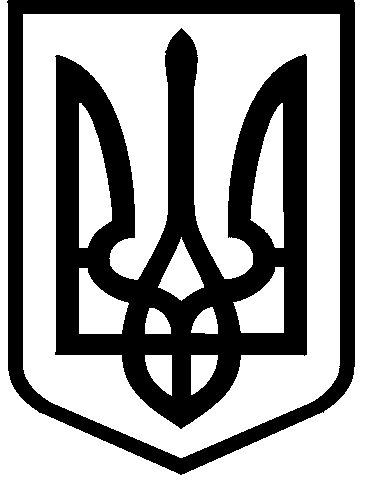 КИЇВСЬКА МІСЬКА РАДАVIІІ СКЛИКАННЯПОСТІЙНА КОМІСІЯ З ПИТАНЬ ВЛАСНОСТІ. Київ, вул. Хрещатик, 36, каб. 1015                        тел.:(044)202-72-24, тел./факс: (044) 202-73-12Протокол №40/116засідання постійної комісії Київської міської ради з питань власностівід 11.09.2018Місце проведення: Київська міська рада, м. Київ, вул. Хрещатик, 36,                                         10-й поверх, зал засідань 1017, початок о 10-00.Склад комісії: 11 депутатів Київської міської ради.Присутні: 11 депутатів Київської міської ради, члени постійної комісії: Запрошені:  Голосування щодо затвердження  порядку денного 1.СЛУХАЛИ: Л.Антонєнка щодо наповнення та затвердження порядку денного.2. СЛУХАЛИ: М.Іщенка.379. Про включення до порядку денного  звернення Департаменту комунальної власності м.Києва щодо питання оренди «Продовження» - ПП «Корсі», Тарасівська, 6. (вих. №062/05/10-6866 від 27.07.2018; вх. №08/14034).ГОЛОСУВАЛИ: "за" – 8, "проти" – 0, "утримались" – 0, "не голосували" – 3 (А.Андрєєв, Я.Діденко, С.Артеменко)3. СЛУХАЛИ: М.Конобаса.1. Про включення до І частини порядку денного проекту розпорядження «Про безоплатне прийняття до комунальної власності територіальної громади міста Києва квартир від Головного управління Національної поліції у м.Києві» (1131-ПР) (вих. №058/4/1-6958; від 23.08.2018; вх. №08/15568 від 29.08.2018).380. Про включення до порядку денного звернення Департаменту комунальної власності м.Києва щодо питання оренди «Продовження» - ТОВ «Фармацевтична фірма «Столиця», вул. Братиславська, 3 (вих. №062/05/2-6936 від 31.07.2018).ВИРІШИЛИ: Доповнити порядок денний питанням.ГОЛОСУВАЛИ: "за" – 8, "проти" – 0, "утримались" – 0, "не голосували" – 3 (А.Андрєєв, Я.Діденко, С.Артеменко)381. Про включення до денного звернення Департаменту комунальної власності м.Києва щодо питання оренди «Зміна ІУ: зменшення орендної плати, знижка» - ДУ «Центр громадського здоров’я Міністерства охорони здоров’я України» вул. Данькевича, 4.(вих. №062/05/12-8012 від 06.09.2018; вх. №08/6273).ВИРІШИЛИ: Доповнити порядок денний питанням.ГОЛОСУВАЛИ: "за" – 9, "проти" – 0, "утримались" – 0, "не голосували" – 2 (Я.Діденко, С.Артеменко)4. СЛУХАЛИ (час розгляду – 10:57): Я.Діденка.382. Про додаткове включення до порядку денного звернення Печерської районної в м.Києві державної адміністрації щодо питання оренди «Зміна ІУ: зменшення процентної ставки» - Громадська організація «Спортивний клуб «РУКБО», вул. Левандовська, 4 (вих. №105/01-6717/1 від 08.08.2018; вх. №08/15570 від 29.08.2018).ГОЛОСУВАЛИ: "за" – 8, "проти" – 0, "утримались" – 2 (Л.Антонєнко, М.Буділов), "не голосували" – 1 (Ю.Вахель).5. СЛУХАЛИ: Л.Антонєнка.3. Про додаткове включення до І частини порядку денного звернення Департаменту комунальної власності м.Києва виконавчого органу Київської міської ради (Київської міської державної адміністрації) щодо оренди вільних приміщень на вул. Фролівській, 1/6, літ. А' (вих. №062/05/16-8112 від 10.09.2018) (вх. №08/16391  від 11.09.2018). ГОЛОСУВАЛИ: "за" – 10, "проти" – 0, "утримались" – 0, "не голосували" – 1 (Ю.Вахель).6. СЛУХАЛИ (час розгляду – 12:49): Л.Антонєнка.2. Про додаткове включення до І частини порядку денного питання про повторний розгляд проекту рішення Київської міської ради "Про внесення змін до рішення Київської міської ради від 23 травня 2018 року  № 834/4898 «Про питання заборгованості перед ПАТ «Національна акціонерна компанія «Нафтогаз України» у зв’язку з зауваженнями постійної комісії Київради з питань житлово-комунального господарства та паливно-енергетичного комплексу (№08/231-2300/ПР від 17.07.2018).4. Про додаткове включення до І частини проекту порядку денного питання про повторний розгляд проекту рішення Київської міської ради "Про питання приватизації комунального майна територіальної громади міста Києва, що належить до об’єктів малої приватизації" за поданням заступника голови Київської міської державної адміністрації П.Пантелеєва, Департаменту комунальної власності м.Києва виконавчого органу Київської міської ради (Київської міської державної адміністрації). (вих. №08/230-1707 від 29.08.2018).ВИРІШИЛИ: Додатково доповнити  порядок денний.ГОЛОСУВАЛИ: "за" – 8, "проти" – 0, "утримались" – 0, "не голосували" – 3 (Г.Свириденко, Ю.Вахель, В.Сторожук)Рішення прийнято*Порядок денний засідання складається з 386 питань(в тому числі: 383 питань оренди комунальної власності міста Києва, 1 проект розпорядження виконавчог органу Київської міської ради (Київської міської державної адміністрації) та 2 проекти рішень Київради).Порядок денний, протокол та додаток до нього в частині розгляду питань оренди сформовано програмним комплексом «VlasCom» відповідно до рішення Київської міської ради від 15.02.2018 №67/4131 «Про запровадження та безоплатне прийняття до комунальної власності територіальної громади міста Києва». ПОРЯДОК ДЕННИЙІ частина (загальні питання)1. Про розгляд проекту розпорядження виконавчого органу Київської міської ради (КМДА) "Про безоплатне прийняття до комунальної власності територіальної громади міста Києва квартир від Головного управління Національної поліції у м. Києві" за поданням Департаменту житлово-комунальної інфраструктури виконавчого органу Київської міської ради (Київської міської державної адміністрації) (вих. №058/4/1-6958 від 23.08.2018; вх. №08/15568 від 29.08.2018).Доповідач: представник району.2. Про повторний розгляд проекту рішення Київської міської ради "Про внесення змін до рішення Київської міської ради від 23 травня 2018 року                  № 834/4898 «Про питання заборгованості перед ПАТ «Національна акціонерна компанія «Нафтогаз України» (№08/231-2300/ПР від 17.07.2018) за поданням заступника голови Київської міської державної адміністрації П.Пантелеєва, Департаменту житлово-комунальної інфраструктури  виконавчого органу Київської міської ради (Київської міської державної адміністрації), у зв’язку з зауваженнями постійної комісії Київради з питань житлово-комунального господарства та паливно-енергетичного комплексу (від 04.09.2018 №08/284-163).3. Про розгляд  звернення Департаменту комунальної власності м.Києва виконавчого органу Київської міської ради (Київської міської державної адміністрації) щодо оренди вільних приміщень на вул. Фролівській, 1/6, літ. А' (вих. №062/05/16-8112 від 10.09.2018) (вх. №08/16391  від 11.09.2018). 4. Про повторний розгляд проекту рішення Київської міської ради "Про питання приватизації комунального майна територіальної громади міста Києва, що належить до об’єктів малої приватизації" за поданням заступника голови Київської міської державної адміністрації П.Пантелеєва, Департаменту комунальної власності м.Києва виконавчого органу Київської міської ради (Київської міської державної адміністрації). (вих.  №08/230-1707 від 29.08.2018).ІІ частина Питання оренди1. Про розгляд звернення Печерської районної державної адміністрації щодо питання "Оголошення конкурсу" - Громадська організація "Київська Бізнес Асоціація України - Європа", Громадська організація "Клуб "Автомотодрайв", Менделєєва вулиця, 12 (Вх. № 08/14678 від 05.09.2018) (Вих. № 105/01-5961/1 від 09.08.2018)      2. Про розгляд звернення Голосіївської районної державної адміністрації щодо питання "Оголошення конкурсу" - Громадська організація "Асоціація Бізнес - Центрів", Громадська організація ГО "Асоціація ветеранів АТО України", Малокитаївська вулиця, 73 (Вх. № 08/14948 від 06.09.2018) (Вих. № № 100-12545 від 08.08.2018)      3. Про розгляд звернення Дніпровської районної державної адміністрації щодо питання "Зміна ІУ (зміна процентної ставки: приведення у відповідність)" - Підприємець-фізична особа Копотя Анжела Віталіївна, Окіпної Раїси вулиця, 6 (Вх. № 08/14710 від 05.09.2018) (Вих. № 7326/26/3/103 від 10.08.2018)      4. Про розгляд звернення Дарницької районної державної адміністрації щодо питання "Зміна ІУ (зміна процентної ставки: приведення у відповідність)" - Підприємець-фізична особа Валієва О.В., Гмирі Бориса вулиця, 3-Б (Вх. № 08/9187 від 05.09.2018) (Вих. № 101-4551/02 від 23.05.2018)      5. Про розгляд звернення Дарницької районної державної адміністрації щодо питання "Зміна ІУ (зміна процентної ставки: приведення у відповідність)" - Дочірнє підприємство Прівіледж груп, Тростянецька вулиця, 19, приміщення: Приміщення школи (Вх. № 08/10021 від 05.09.2018) (Вих. № 101-4755/02 від 30.05.2018)      6. Про розгляд звернення Дарницької районної державної адміністрації щодо питання "Зміна ІУ (зміна процентної ставки: приведення у відповідність)" - Дочірнє підприємство Прівіледж груп, Ревуцького вулиця, 13А, приміщення: Приміщення школи (Вх. № 08/10021 від 05.09.2018) (Вих. № 101-4755/02 від 30.05.2018)      7. Про розгляд звернення Дніпровської районної державної адміністрації щодо питання "Зміна ІУ (зміна процентної ставки: приведення у відповідність)" - Підприємець-фізична особа Бондаренко Тамара Володимирівна, Тичини Павла проспект, 22А (Вх. № 08/11130 від 05.09.2018) (Вих. № 5355/26/2/103 від 14.06.2018)      8. Про розгляд звернення Дарницької районної державної адміністрації щодо питання "Зміна ІУ (зміна процентної ставки: приведення у відповідність)" - Дочірнє підприємство Прівіледж груп, Ревуцького вулиця, 13А, приміщення: Приміщення школи (Вх. № 08/10021 від 05.09.2018) (Вих. № 101-4755/02 від 30.05.2018)      9. Про розгляд звернення Департаменту комунальної власності м. Києва щодо питання "Зміна ІУ (зміна процентної ставки: приведення у відповідність)" - Товариство з додатковою відповідальністю "Укрліфтсервіс", Лісовий проспект, 17Б, корпус: літ.Б (Вх. № 08/5458 від 06.09.2018) (Вих. № 062/05/20-2928 від 28.03.2018)      10. Про розгляд звернення Департаменту комунальної власності м. Києва щодо питання "Зміна ІУ (зміна процентної ставки: приведення у відповідність)" - Товариство з додатковою відповідальністю "Укрліфтсервіс", Березняківська вулиця, 20, корпус: літ.Б (Вх. № 08/5458 від 06.09.2018) (Вих. № 062/05/20-2928 від 28.03.2018)      11. Про розгляд звернення Печерської районної державної адміністрації щодо питання "Зміна ІУ (зміна процентної ставки: приведення у відповідність)" - Товариство з обмеженою відповідальністю "А-КОНТРОЛЬ", Лютеранська вулиця, 3 (Вх. № 08/14277 від 05.09.2018) (Вих. № 105/01-1617/В -040 від 03.08.2018)      12. Про розгляд звернення Шевченківської районної державної адміністрації щодо питання "Зміна ІУ (зміна процентної ставки: приведення у відповідність)" - Підприємець-фізична особа Полюхович Юлія Іванівна, Теліги О. вулиця, 15-А (Вх. № 08/14128 від 12.09.2018) (Вих. № 109/01/25-6729 від 19.07.2018)      13. Про розгляд звернення Департаменту комунальної власності м. Києва щодо питання "Зміна ІУ (зміна процентної ставки: збільшення)" - Підприємець-фізична особа Загоруйко О. Ф., станція метро "Харківська" (Вх. № 08/7058 від ) (Вих. № 062/05/20-3680 від 18.04.2018)      14. Про розгляд звернення Голосіївської районної державної адміністрації щодо питання "Зміна ІУ (зміна процентної ставки: зменшення)" - Релігійна організація Релігійна громада Української Православної Церкви парафії Святого Савви Сербського у Голосіївському районі м. Києва, Якубовського Маршала вулиця, 6 (Вх. № 08/11563 від 13.09.2018) (Вих. № № 100-9899 від 21.06.2018)      15. Про розгляд звернення Дніпровської районної державної адміністрації щодо питання "Зміна ІУ (зміна процентної ставки: зменшення)" - Комунальна організація (установа, заклад) Комунальний заклад Київської обласної Ради "Київська обласна бібліотека для дітей", Русанівська набережна, 12 (Вх. № 08/14100 від 05.09.2018) (Вих. № 103103/З/ОП/О-816-6649 від 01.08.2018)      16. Про розгляд звернення Дніпровської районної державної адміністрації щодо питання "Зміна ІУ (зміна процентної ставки: зменшення)" - Державна організація (установа, заклад) Головне територіальне управління юстиції у місті Києві, Верховної Ради бульвар, 8/20 (Вх. № 08/13224 від 05.09.2018) (Вих. № 6473/26/2/103 від 13.07.2018)      17. Про розгляд звернення Печерської районної державної адміністрації щодо питання "Зміна ІУ (зміна процентної ставки: зменшення)" - Державна організація (установа, заклад) Головне територіальне управління юстиції у місті Києві, Цитадельна вулиця, 7 (Вх. № 08/10886 від 06.09.2018) (Вих. № 105/01-1231/В-040 від 13.06.2018)      18. Про розгляд звернення Печерської районної державної адміністрації щодо питання "Зміна ІУ (зміна процентної ставки: зменшення)" - Державна організація (установа, заклад) Головне управління Національної поліції у місті Києві, Інститутська вулиця, 24/7 (Вх. № 08/15788 від 05.09.2018) (Вих. № 105/01-5623/1 від 31.08.2018)      19. Про розгляд звернення Дніпровської районної державної адміністрації щодо питання "Зміна ІУ (зміна процентної ставки: зменшення)" - Комунальна організація (установа, заклад) Головне територіальне управління юстиції у місті Києві, Бажова вулиця, 13/9 (Вх. № 08/13224 від 05.09.2018) (Вих. № 6473/26/2/103 від 13.07.2018)      20. Про розгляд звернення Печерської районної державної адміністрації щодо питання "Зміна ІУ (зміна процентної ставки: зменшення)" - Державна організація (установа, заклад) ДУ "Київській міський лабораторний центр Міністерства охорони здоров'я України", Липська вулиця, 15Б (Вх. № 08/14276 від 05.09.2018) (Вих. № 105/01-6766/1 від 03.08.2018)      21. Про розгляд звернення Печерської районної державної адміністрації щодо питання "Зміна ІУ (зміна процентної ставки: зменшення)" - Державна організація (установа, заклад) ДУ "Київській міський лабораторний центр Міністерства охорони здоров'я України", Мечнікова вулиця, 4 (Вх. № 08/14276 від 05.09.2018) (Вих. № 105/01-6766/1 від 03.08.2018)      22. Про розгляд звернення Солом'янської районної державної адміністрації щодо питання "Зміна ІУ (зміна процентної ставки: зменшення)" - Підприємець-фізична особа Лимаренко Вікторія Миколаївна, вулиця Народного Ополчення, 2 (Вх. № 08/9557 від 06.09.2018) (Вих. № 108-8207 від 25.05.2018)      23. Про розгляд звернення Печерської районної державної адміністрації щодо питання "Зміна ІУ (зміна процентної ставки: зменшення)" - Державна організація (установа, заклад) ДУ "Київській міський лабораторний центр Міністерства охорони здоров'я України", Лесі Українки бульвар, 8 (Вх. № 08/14276 від 05.09.2018) (Вих. № 105/01-6766/1 від 03.08.2018)      24. Про розгляд звернення Солом'янської районної державної адміністрації щодо питання "Зміна ІУ (зміна процентної ставки: зменшення)" - Підприємець-фізична особа Євтух Ірина Петрівна, Світличного Івана вулиця, 1 (Вх. № 08/12816 від 05.09.2018) (Вих. № 108-10288 від 03.07.2018)      25. Про розгляд звернення Дніпровської районної державної адміністрації щодо питання "Зміна ІУ (зміна процентної ставки: зменшення)" - Колективне підприємство Редакція журналу "Дім, сад, город", Митрополита Андрея Шептицького вулиця, 22А (Вх. № 08/13460 від 12.09.2018) (Вих. № 6483/26/2/103 від 13.07.2018)      26. Про розгляд звернення Святошинської районної державної адміністрації щодо питання "Зміна ІУ (зміна процентної ставки: зменшення)" - Підприємець-фізична особа Цісаренко Т. О., Курінного Петра вулиця, 2 (Вх. № 08/4350 від 12.09.2018) (Вих. № 107-30/1661 від 13.03.2018)      27. Про розгляд звернення Департаменту комунальної власності м. Києва щодо питання "Зміна ІУ (зміна процентної ставки: зменшення)" - Приватне підприємство ПП "Перша Ветеринарна Лабораторія МРТ", Електротехнічна вулиця, 5 (Вх. № 13561 від 12.09.2018) (Вих. № 062/05/20-6647 від 23.07.2018)      28. Про розгляд звернення Оболонської районної державної адміністрації щодо питання "Зміна ІУ (зміна процентної ставки: зменшення)" - Комунальне підприємство Комунальне підприємство "Фармація", вулиця Дніпроводська, 13/1 (Вх. № 08/2092 від 05.09.2018) (Вих. № 104-1044 від 02.02.2018)      29. Про розгляд звернення Святошинської районної державної адміністрації щодо питання "Зміна ІУ (зміна процентної ставки: зменшення)" - Підприємець-фізична особа Демченко В. С., Генерала Потапова вулиця, 6, літ. Б (Вх. № 08/9478 від 12.09.2018) (Вих. № 107-30/3672 від 25.05.2018)      30. Про розгляд звернення Святошинської районної державної адміністрації щодо питання "Зміна ІУ (зміна процентної ставки: зменшення)" - Підприємець-фізична особа Слуцька О. М,, Героїв Космосу вулиця, 1В, літ. Б (Вх. № 08/8908 від 12.09.2018) (Вих. № 107-30/3433 від 17.05.2018)      31. Про розгляд звернення Святошинської районної державної адміністрації щодо питання "Зміна ІУ (зміна процентної ставки: зменшення)" - Підприємець-фізична особа Слуцька О. М,, Симиренка вулиця, 5, літ. Б (Вх. № 08/8908 від 12.09.2018) (Вих. № 107-30/3433 від 17.05.2018)      32. Про розгляд звернення Святошинської районної державної адміністрації щодо питання "Зміна ІУ (зміна процентної ставки: зменшення)" - Підприємець-фізична особа Демченко В. С., Генерала Потапова вулиця, 8, літ. Б (Вх. № 08/9478 від 12.09.2018) (Вих. № 107-30/3672 від 25.05.2018)      33. Про розгляд звернення Департаменту комунальної власності м. Києва щодо питання "Зміна ІУ (Призупинення нарахування орендної плати у зв'язку з неможливістю здійснення діяльності)" - Підприємець-фізична особа Романенко Т. В., вул. Тулузи, 1 (Вх. № 08/11301 від 12.09.2018) (Вих. № 062/05/20-5627 від 20.06.2018)      34. Про розгляд звернення Департаменту комунальної власності м. Києва щодо питання "Зміна ІУ (Призупинення нарахування орендної плати у зв'язку з неможливістю здійснення діяльності)" - Товариство з обмеженою відповідальністю Експерт-Сервіс, станція метро "Святошин" (Вх. № 08/4934 від 12.09.2018) (Вих. № 062/05/17-2629 від 21.03.2018)      35. Про розгляд звернення Печерської районної державної адміністрації щодо питання "Єдиний претендент" - Громадська організація Водно - моторний спортивно - фізкультурний клуб "Видубицький", Печерський узвіз, 19 (Вх. № 08/14677 від 12.09.2018) (Вих. № 105/01-5174/1 від 09.08.2018)      36. Про розгляд звернення Оболонської районної державної адміністрації щодо питання "Єдиний претендент" - Громадська організація Об"єднання толока, вулиця Полярна, 8 А (Вх. № 08/13154 від 14.09.2018) (Вих. № 104-6394 від 16.07.2018)      37. Про розгляд звернення Деснянської районної державної адміністрації щодо питання "Єдиний претендент" - Підприємець-фізична особа Задніпряна Людмила Олександрівна, Сабурова Олександра вулиця, 3А (Вх. № 08/15585 від 12.09.2018) (Вих. № 102/03/26-7658 від 21.08.2018)      38. Про розгляд звернення Деснянської районної державної адміністрації щодо питання "Єдиний претендент" - Громадська організація Деснянська Січ, Закревського Миколи вулиця, 29А (Вх. № 08/15586 від 12.09.2018) (Вих. № 102/03/26-7657 від 21.08.2018)      39. Про розгляд звернення Оболонської районної державної адміністрації щодо питання "Єдиний претендент" - Громадська організація Танцювальний спортивний клуб "Старданс", проспект Оболонський, 32 Б (Вх. № 08/10232 від 13.09.2018) (Вих. № 104-4952 від 04.06.2018)      40. Про розгляд звернення Оболонської районної державної адміністрації щодо питання "Єдиний претендент" - Товариство з обмеженою відповідальністю Французький центр, проспект Оболонський, 32 Б (Вх. № 08/13154 від 13.09.2018) (Вих. № 104-6394 від 16.07.2018)      41. Про розгляд звернення Деснянської районної державної адміністрації щодо питання "Єдиний претендент" - Підприємець-фізична особа Пащенко Ольга Львівна, Закревського Миколи вулиця, 89А (Вх. № 08/15779 від 12.09.2018) (Вих. № 102/04/26-7966 від 31.08.2018)      42. Про розгляд звернення Оболонської районної державної адміністрації щодо питання "Єдиний претендент" - Громадська організація "Профшанс", проспект Оболонський, 16 Д (Вх. № 08/13154 від 13.09.2018) (Вих. № 104-6394 від 16.07.2018)      43. Про розгляд звернення Оболонської районної державної адміністрації щодо питання "Єдиний претендент" - Товариство з обмеженою відповідальністю Навчально-виховний комплекс "Арлекін", проспект Оболонський, 28 Г (Вх. № 08/13154 від 13.09.2018) (Вих. № 104-6394 від 16.07.2018)      44. Про розгляд звернення Оболонської районної державної адміністрації щодо питання "Єдиний претендент" - Товариство з обмеженою відповідальністю Навчально-виховний комплекс "Арлекін", проспект Героїв Сталінграда, 9 Б (Вх. № 08/13154 від 13.09.2018) (Вих. № 104-6394 від 16.07.2018)      45. Про розгляд звернення Оболонської районної державної адміністрації щодо питання "Єдиний претендент" - Підприємець-фізична особа Кононенко Світлана Вікторівна, вулиця Полярна, 8 В (Вх. № 08/13154 від 13.09.2018) (Вих. № 104-6394 від 16.07.2018)      46. Про розгляд звернення Дніпровської районної державної адміністрації щодо питання "Єдиний претендент" - Приватне підприємство Центр іноземних мов "Ап енд Гоу", Шалетт Міста вулиця, 1А (Вх. № 08/14711 від 12.09.2018) (Вих. № 7329/26/3/103 від 10.08.2018)      47. Про розгляд звернення Солом'янської районної державної адміністрації щодо питання "Єдиний претендент" - Підприємець-фізична особа Ахадова Ш.Е., Керченська вулиця, 11, приміщення: нежитлове (Вх. № 08/13158 від 13.09.2018) (Вих. № 108-10911 від 13.07.2018)      48. Про розгляд звернення Дарницької районної державної адміністрації щодо питання "Єдиний претендент" - Підприємець-фізична особа Стюпан Костянтин Петрович, Заслонова Костянтина вулиця, 18 (Вх. № 08/15904 від 12.09.2018) (Вих. № 101-7845/41 від 03.09.2018)      49. Про розгляд звернення Дніпровської районної державної адміністрації щодо питання "Єдиний претендент" - Підприємець-фізична особа Банташ Володимир Валерійович, Праці бульвар, 7 (Вх. № 08/15920 від 20.09.2018) (Вих. № 7926/26/3/103 від 30.08.2018)      50. Про розгляд звернення Деснянської районної державної адміністрації щодо питання "Єдиний претендент" - Підприємець-фізична особа Акулова Олена Іванівна, Електротехнічна вулиця, 11 (Вх. № 08/13824 від 12.09.2018) (Вих. № 102/03/26-6720 від 24.07.2018)      51. Про розгляд звернення Дніпровської районної державної адміністрації щодо питання "Єдиний претендент" - Підприємець-фізична особа Якущенко Іван Олександрович, Миропільська вулиця, 13А (Вх. № 08/13763 від 12.09.2018) (Вих. № 6608/26/2/103 від 19.07.2018)      52. Про розгляд звернення Дніпровської районної державної адміністрації щодо питання "Єдиний претендент" - Підприємець-фізична особа Миронюк Федір Олександрович, Сергієнка Івана вулиця, 23А (Вх. № 08/15921 від 12.09.2018) (Вих. № 7923/26/3/103 від 30.08.2018)      53. Про розгляд звернення Дніпровської районної державної адміністрації щодо питання "Єдиний претендент" - Підприємець-фізична особа Коврига Алла Сергіївна, Ентузіастів вулиця, 43/1 (Вх. № 08/15463 від 12.09.2018) (Вих. № 7804/26/3/103 від 27.08.2018)      54. Про розгляд звернення Деснянської районної державної адміністрації щодо питання "Єдиний претендент" - Товариство з обмеженою відповідальністю Дюшато, Драйзера Теодора вулиця, 19 (Вх. № 08/15604 від 12.09.2018) (Вих. № 102/03/26-7759 від 23.08.2018)      55. Про розгляд звернення Дніпровської районної державної адміністрації щодо питання "Єдиний претендент" - Підприємець-фізична особа Сіраковський Дмитро Віталійович, Стальського Сулеймана вулиця, 12 (Вх. № 08/15613 від 12.09.2018) (Вих. № 7865/26/3/103 від 28.08.2018)      56. Про розгляд звернення Дніпровської районної державної адміністрації щодо питання "Єдиний претендент" - Підприємець-фізична особа ФОП Сміян В. М., Карбишева Генерала вулиця, 16/2 (Вх. № 08/7569 від 12.09.2018) (Вих. № 3468/26/2/103 від 20.04.2018)      57. Про розгляд звернення Святошинської районної державної адміністрації щодо питання "Єдиний претендент" - Публічне акціонерне товариство Державний ощадний банк України, Юри Гната вулиця, 14Б (Вх. № 08/15609 від 12.09.2018) (Вих. № 107-30/5989 від 27.08.2018)      58. Про розгляд звернення Солом'янської районної державної адміністрації щодо питання "Єдиний претендент" - Підприємець-фізична особа Пелих Олександр Володимирович, вулиця Гарматна, 45 (Вх. № 08/11513 від 13.09.2018) (Вих. № 108-9699 від 21.06.2018)      59. Про розгляд звернення Печерської районної державної адміністрації щодо питання "Єдиний претендент" - Публічне акціонерне товариство Державний ощадний банк України, вулиця М. Омеляновича - Павленка, 15 (Вх. № 08/15354 від 12.09.2018) (Вих. № 105/01-6315/1 від 20.08.2018)      60. Про розгляд звернення Деснянської районної державної адміністрації щодо питання "Без конкурсу" - Державна організація (установа, заклад) Головне управління Національної поліції у місті Києві, Курчатова Академіка вулиця, 3Б (Вх. № 08/14561 від 12.09.2018) (Вих. № 102/03/26-7329 від 09.08.2018)      61. Про розгляд звернення Деснянської районної державної адміністрації щодо питання "Без конкурсу" - Державна організація (установа, заклад) Головне управління Національної поліції у місті Києві, Радунська вулиця, 18 (Вх. № 08/14561 від 12.09.2018) (Вих. № 102/03/26-7329 від 09.08.2018)      62. Про розгляд звернення Деснянської районної державної адміністрації щодо питання "Без конкурсу" - Державна організація (установа, заклад) Головне управління Національної поліції у місті Києві, Лісовий проспект, 23А (Вх. № 08/14561 від 12.09.2018) (Вих. № 102/03/26-7329 від 09.08.2018)      63. Про розгляд звернення Шевченківської районної державної адміністрації щодо питання "Без конкурсу" - Комунальна організація (установа, заклад) Централізована бібліотечна система Шевченківського району м. Києва, Некрасівська вул., 4 (Вх. № 08/14378 від 12.09.2018) (Вих. № 109/01/25-7031 від 27.07.2018)      64. Про розгляд звернення Голосіївської районної державної адміністрації щодо питання "Без конкурсу" - Комунальна організація (установа, заклад) Дитячо-юнацька спортивна школа "Сузір'я", Велика Васильківська вулиця 78 (Вх. № 08/14437 від 12.09.2018) (Вих. № 100-12194 від 31.07.2018)      65. Про розгляд звернення Деснянської районної державної адміністрації щодо питання "Без конкурсу" - Державна організація (установа, заклад) Головне управління Національної поліції у місті Києві, Закревського Миколи вулиця, 29А (Вх. № 08/14561 від 12.09.2018) (Вих. № 102/03/26-7329 від 09.08.2018)      66. Про розгляд звернення Деснянської районної державної адміністрації щодо питання "Без конкурсу" - Державна організація (установа, заклад) Головне управління Національної поліції у місті Києві, Кіото вулиця, 11А (Вх. № 08/14561 від 12.09.2018) (Вих. № 102/03/26-7329 від 09.08.2018)      67. Про розгляд звернення Деснянської районної державної адміністрації щодо питання "Без конкурсу" - Державна організація (установа, заклад) Головне управління Національної поліції у місті Києві, Беретті Вікентія вулиця, 18 (Вх. № 08/14561 від 12.09.2018) (Вих. № 102/03/26-7329 від 09.08.2018)      68. Про розгляд звернення Деснянської районної державної адміністрації щодо питання "Без конкурсу" - Державна організація (установа, заклад) Головне управління Національної поліції у місті Києві, Маяковського Володимира проспект, 93Е (Вх. № 08/14561 від 12.09.2018) (Вих. № 102/03/26-7329 від 09.08.2018)      69. Про розгляд звернення Деснянської районної державної адміністрації щодо питання "Без конкурсу" - Державна організація (установа, заклад) Головне управління Національної поліції у місті Києві, Жукова Маршала вулиця, 26А (Вх. № 08/14561 від 12.09.2018) (Вих. № 102/03/26-7329 від 09.08.2018)      70. Про розгляд звернення Деснянської районної державної адміністрації щодо питання "Без конкурсу" - Державна організація (установа, заклад) Головне управління Національної поліції у місті Києві, Будищанська вулиця, 3 (Вх. № 08/14561 від 12.09.2018) (Вих. № 102/03/26-7329 від 09.08.2018)      71. Про розгляд звернення Деснянської районної державної адміністрації щодо питання "Без конкурсу" - Державна організація (установа, заклад) Головне управління Національної поліції у місті Києві, Висоцького Володимира бульвар, 11 (Вх. № 08/14561 від 12.09.2018) (Вих. № 102/03/26-7329 від 09.08.2018)      72. Про розгляд звернення Деснянської районної державної адміністрації щодо питання "Без конкурсу" - Державна організація (установа, заклад) Головне управління Національної поліції у місті Києві, Сабурова Олександра вулиця, 3А (Вх. № 08/14561 від 12.09.2018) (Вих. № 102/03/26-7329 від 09.08.2018)      73. Про розгляд звернення Деснянської районної державної адміністрації щодо питання "Без конкурсу" - Державна організація (установа, заклад) Головне управління Національної поліції у місті Києві, Курчатова Академіка вулиця, 21А (Вх. № 08/14561 від 12.09.2018) (Вих. № 102/03/26-7329 від 09.08.2018)      74. Про розгляд звернення Деснянської районної державної адміністрації щодо питання "Без конкурсу" - Державна організація (установа, заклад) Головне управління Національної поліції у місті Києві, Бальзака Оноре де вулиця, 64 (Вх. № 08/14561 від 12.09.2018) (Вих. № 102/03/26-7329 від 09.08.2018)      75. Про розгляд звернення Деснянської районної державної адміністрації щодо питання "Без конкурсу" - Державна організація (установа, заклад) Головне управління Національної поліції у місті Києві, Драйзера Теодора вулиця, 9В (Вх. № 08/14561 від 12.09.2018) (Вих. № 102/03/26-7329 від 09.08.2018)      76. Про розгляд звернення Деснянської районної державної адміністрації щодо питання "Без конкурсу" - Державна організація (установа, заклад) Головне управління Національної поліції у місті Києві, Каштанова вулиця, 8Г (Вх. № 08/14561 від 12.09.2018) (Вих. № 102/03/26-7329 від 09.08.2018)      77. Про розгляд звернення Шевченківської районної державної адміністрації щодо питання "Без конкурсу" - Товариство з обмеженою відповідальністю ТОВ "ТД"Сучасна книга", Золотоустівська вул., 2/4 (Вх. № 2060/ПР від 13.09.2018) (Вих. № № 08/231-2060/ПР від 18.06.2018)      78. Про розгляд звернення Шевченківської районної державної адміністрації щодо питання "Зміна ІУ (зміна площі)" - Комунальна організація (установа, заклад) Початковий спеціалізований мистецький навчальний заклад "Київська дитяча музична школа №32", Пирогова вулиця, 2/37 (Вх. № 08/14130 від 12.09.2018) (Вих. № 109/01/25-6728 від 19.07.2018)      79. Про розгляд звернення Деснянської районної державної адміністрації щодо питання "Зміна ІУ (зміна площі)" - Комунальна організація (установа, заклад) ДЕСНЯНСЬКИЙ РАЙОННИЙ У МІСТІ КИЄВІ ЦЕНТР СОЦІАЛЬНИХ СЛУЖБ ДЛЯ СІМ"Ї,ДІТЕЙ ТА МОЛОДІ, Сабурова Олександра вулиця, 20 (Вх. № 08/14087 від 12.09.2018) (Вих. № 102/03/26-6885 від 30.07.2018)      80. Про розгляд звернення Деснянської районної державної адміністрації щодо питання "Зміна ІУ (зміна площі)" - Приватна організація (установа, заклад) НАВЧАЛЬНО-ВИХОВНИЙ КОМПЛЕКС "ДОШКІЛЬНИЙ НАВЧАЛЬНИЙ ЗАКЛАД-ЗАГАЛЬНООСВІТНІЙ НАВЧАЛЬНИЙ ЗАКЛАД "ПРЕСТИЖ" ПРИ МІЖРЕГІОНАЛЬНІЙ АКАДЕМІЇ УПРАВЛІННЯ ПЕРСОНАЛОМ" (НВК "ПРЕСТИЖ"), Вигурівський бульвар, 13-А (Вх. № 08/15707 від 14.09.2018) (Вих. № 102/03/26-7660 від 21.08.2018)      81. Про розгляд звернення Деснянської районної державної адміністрації щодо питання "Зміна ІУ (зміна площі)" - Комунальне підприємство КОМУНАЛЬНЕ НЕКОМЕРЦІЙНЕ ПІДПРИЄМСТВО "КОНСУЛЬТАТИВНО-ДІАГНОСТИЧНИЙ ЦЕНТР" ДЕСНЯНСЬКОГО РАЙОНУ М. КИЄВА (КНП "КДЦ"), Маяковського Володимира проспект, 32Б (Вх. № 08/14193 від 12.09.2018) (Вих. № 102/03/26-6886 від 30.07.2018)      82. Про розгляд звернення Дарницької районної державної адміністрації щодо питання "Зміна ІУ (зміна площі)" - Підприємець-фізична особа Ройок Володимир Миколайович, Здолбунівська вулиця, 1, приміщення: окремостояча нежитлова будівля (Вх. № 08/13581 від 05.09.2018) (Вих. № 101-6443/04 від 23.07.2018)      83. Про розгляд звернення Деснянської районної державної адміністрації щодо питання "Зміна ІУ (зміна площі)" - Громадська організація ГРОМАДСЬКА ОРГАНІЗАЦІЯ "КИЇВСЬКА МІСЬКА АСОЦІАЦІЯ ВЕТЕРАНІВ-ПІДВОДНИКІВ", Бальзака Оноре де вулиця, 55 (Вх. № 08/13825 від 12.09.2018) (Вих. № 102/03/26-6725 від 24.07.2018)      84. Про розгляд звернення Деснянської районної державної адміністрації щодо питання "Зміна ІУ (зміна площі)" - Громадська організація ГРОМАДСЬКА ОРГАНІЗАЦІЯ "СОЦІАЛЬНО-ПРАВОЗАХИСНА ПАЛАТА УКРАЇНИ", Каштанова вулиця, 8Г (Вх. № 08/14170 від 12.09.2018) (Вих. № 102/03/26-6916 від 30.07.2018)      85. Про розгляд звернення Дарницької районної державної адміністрації щодо питання "Зміна ІУ (зміна площі)" - Товариство з обмеженою відповідальністю "Горнарі", Тростянецька вулиця, 3, корпус: 1 поверх, приміщення: Житловий будинок 10-ти поверховий (Вх. № 08/13576 від 12.09.2018) (Вих. № 101-6318/04 від 18.07.2018)      86. Про розгляд звернення Деснянської районної державної адміністрації щодо питання "Зміна ІУ (зміна площі)" - Підприємець-фізична особа НІКОЛАЙЧУК АНАТОЛІЙ ІГОРОВИЧ , Вигурівський бульвар, 6 (Вх. № 08/13821 від 05.09.2018) (Вих. № 102/03/26-6726 від 24.07.2018)      87. Про розгляд звернення Дарницької районної державної адміністрації щодо питання "Зміна ІУ (зміна площі)" - Підприємець-фізична особа Люшня Микола Геннадійович, Качуровського Ігоря провулок, 1, корпус: 1 поверх, приміщення: 1 поверх 9-ти поверхового житлового будинку (Вх. № 08/15572 від 12.09.2018) (Вих. № 101-101/Л-280-7356 від 20.08.2018)      88. Про розгляд звернення Деснянської районної державної адміністрації щодо питання "Зміна ІУ (зміна площі)" - Підприємець-фізична особа БИКОВСЬКИЙ ВЯЧЕСЛАВ ВОЛОДИМИРОВИЧ, Цвєтаєвої Марини вулиця, 8 (Вх. № 08/14489 від 12.09.2018) (Вих. № 102/03/26-7244 від 08.08.2018)      89. Про розгляд звернення Печерської районної державної адміністрації щодо питання "Зміна ІУ (зміна площі)" - Громадська організація "Спортивний клуб "Рукбо", Левандовська вулиця, 4 (Вх. № 08/15786 від 05.09.2018) (Вих. № 105/01-7246/1 від 31.08.2018)      90. Про розгляд звернення Подільської районної державної адміністрації щодо питання "Зміна ІУ (зміна площі)" - Громадська організація ГО спортивний клуб "ТРИРАТНА", Кирилівська вулиця, 109В/1, приміщення: (Фрунзе) літ. А (Вх. № 08/15232 від 13.09.2018) (Вих. № 106-7683 від 20.08.2018)      91. Про розгляд звернення Деснянської районної державної адміністрації щодо питання "Зміна ІУ (зміна площі)" - Підприємець-фізична особа НАГОРНА ЛЮДМИЛА ЄВГЕНІЇВНА, Цвєтаєвої Марини вулиця, 8 (Вх. № 08/14800 від 12.09.2018) (Вих. № 102/03/26-7426 від 13.08.2018)      92. Про розгляд звернення Святошинської районної державної адміністрації щодо питання "Зміна ІУ (зміна площі)" - Громадська організація Клуб спортивного танцю "МІФ", Перемоги проспект, 112 (Вх. № 08/10641 від 12.09.2018) (Вих. № 107-30/4094 від 12.06.2018)      93. Про розгляд звернення Солом'янської районної державної адміністрації щодо питання "Зміна ІУ (зміна площі)" - Підприємець-фізична особа Масуд Ніна Володимирівна, бульвар Вацлава Гавела, 7 В (Вх. № 08/11798 від 13.09.2018) (Вих. № 108-9957 від 25.06.2018)      94. Про розгляд звернення Дарницької районної державної адміністрації щодо питання "Зміна ІУ (зміна площі)" - Товариство з обмеженою відповідальністю Дигама, Здолбунівська вулиця, 3А, приміщення: окремостояча нежитлова будівля (Вх. № 08/13577 від 12.09.2018) (Вих. № 101-6316/04 від 18.07.2018)      95. Про розгляд звернення Дарницької районної державної адміністрації щодо питання "Зміна ІУ (зміна площі)" - Товариство з обмеженою відповідальністю МІ-5, Здолбунівська вулиця, 3А, приміщення: Окремостояча нежитлова будівля. (Вх. № 08/13577 від 12.09.2018) (Вих. № 101-6316/04 від 18.07.2018)      96. Про розгляд звернення Деснянської районної державної адміністрації щодо питання "Зміна ІУ (зміна площі)" - Товариство з обмеженою відповідальністю ТОВАРИСТВО З ОБМЕЖЕНОЮ ВІДПОВІДАЛЬНІСТЮ "ІМПЕРІЯ ТАНЦЮ "ЕЛІС ДЕНС", Лісківська вулиця, 4Б (Вх. № 08/15020 від 12.09.2018) (Вих. № 102/03/26-7493 від 15.08.2018)      97. Про розгляд звернення Дарницької районної державної адміністрації щодо питання "Зміна ІУ (зміна площі)" - Інші організаційно-правові форми Виробничо-комерційна фірма "Кодар", Заслонова Костянтина вулиця, 3, корпус: підвал, приміщення: Житловий будинок 4-5-ти поверховий (Вх. № 08/13576 від 12.09.2018) (Вих. № 101-6318/04 від 18.07.2018)      98. Про розгляд звернення Подільської районної державної адміністрації щодо питання "Зміна ІУ (зміна площі)" - Товариство з обмеженою відповідальністю ТОВ "ЕПОС", Верхній Вал вулиця, 32, приміщення: літ.А (Вх. № 08/15231 від 13.09.2018) (Вих. № 106-7681 від 20.08.2018)      99. Про розгляд звернення Деснянської районної державної адміністрації щодо питання "Зміна ІУ (зміна площі)" - Підприємець-фізична особа Пащенко Ольга Львівна, Бальзака Оноре де вулиця, 86А (Вх. № 08/15616 від 12.09.2018) (Вих. № 102/04/26-7864 від 29.08.2018)      100. Про розгляд звернення Дарницької районної державної адміністрації щодо питання "Зміна ІУ (зміна площі)" - Підприємець-фізична особа Ковальчук Андрій Іванович, Вербицького Архітектора вулиця, 19, корпус: Окремостояча нежитлова будівля, приміщення: Нежитлове (Вх. № 08/15660 від 12.09.2018) (Вих. № 101-101/К-554-7421 від 20.08.2018)      101. Про розгляд звернення Дарницької районної державної адміністрації щодо питання "Зміна ІУ (зміна площі)" - Підприємець-фізична особа Рижков Олександр Вікторович, Здолбунівська вулиця, 3В, приміщення: Одноповерхова окремостояча нежитлова будівля (Вх. № 08/15009 від 12.09.2018) (Вих. № 101-101/Р-156/2-7134 від 09.08.2018)      102. Про розгляд звернення Деснянської районної державної адміністрації щодо питання "Зміна ІУ (зміна площі)" - Товариство з обмеженою відповідальністю ТОВАРИСТВО З ОБМЕЖЕНОЮ ВІДПОВІДАЛЬНІСТЮ "МАЙСТЕРЛІФТ", Беретті Вікентія вулиця, 18 (Вх. № 08/13077 від 12.09.2018) (Вих. № 102/02/26-6437 від 13.07.2018)      103. Про розгляд звернення Дарницької районної державної адміністрації щодо питання "Зміна ІУ (зміна площі)" - Підприємець-фізична особа Ступак Катерина Михайлівна, Здолбунівська вулиця, 7А, приміщення: океремостояча нежитлова будівля (Вх. № 08/13579 від 12.09.2018) (Вих. № 101-6445/04 від 23.07.2018)      104. Про розгляд звернення Деснянської районної державної адміністрації щодо питання "Зміна ІУ (зміна площі)" - Товариство з обмеженою відповідальністю ТОВАРИСТВО З ОБМЕЖЕНОЮ ВІДПОВІДАЛЬНІСТЮ "МАЙСТЕРЛІФТ", Висоцького Володимира бульвар, 11 (Вх. № 08/13077 від 12.09.2018) (Вих. № 102/02/26-6437 від 13.07.2018)      105. Про розгляд звернення Деснянської районної державної адміністрації щодо питання "Зміна ІУ (зміна площі)" - Товариство з обмеженою відповідальністю ТОВАРИСТВО З ОБМЕЖЕНОЮ ВІДПОВІДАЛЬНІСТЮ "МАЙСТЕРЛІФТ", Каштанова вулиця, 8А (Вх. № 08/13077 від 12.09.2018) (Вих. № 102/02/26-6437 від 13.07.2018)      106. Про розгляд звернення Деснянської районної державної адміністрації щодо питання "Зміна ІУ (зміна площі)" - Товариство з обмеженою відповідальністю ТОВАРИСТВО З ОБМЕЖЕНОЮ ВІДПОВІДАЛЬНІСТЮ "МАЙСТЕРЛІФТ", Маяковського Володимира проспект, 72А (Вх. № 08/13077 від 12.09.2018) (Вих. № 102/02/26-6437 від 13.07.2018)      107. Про розгляд звернення Дарницької районної державної адміністрації щодо питання "Зміна ІУ (зміна площі)" - Товариство з обмеженою відповідальністю ТОВ "ВІП-АВІА", Ахматової Анни вулиця, 9/18, корпус: Підвал, приміщення: Нежиле приміщення (підвал) 12-ти поверхового житлового будинку (Вх. № 08/15462 від 12.09.2018) (Вих. № 101-7466/04 від 22.08.2018)      108. Про розгляд звернення Деснянської районної державної адміністрації щодо питання "Зміна ІУ (зміна площі)" - Підприємець-фізична особа МАРЧЕНКО ТЕТЯНА СЕРГІЇВНА, Курчатова Академіка вулиця, 18А (Вх. № 08/14798 від 12.09.2018) (Вих. № 102/03/26-7425 від 13.08.2018)      109. Про розгляд звернення Деснянської районної державної адміністрації щодо питання "Зміна ІУ (зміна площі)" - Товариство з обмеженою відповідальністю ТОВАРИСТВО З ОБМЕЖЕНОЮ ВІДПОВІДАЛЬНІСТЮ "ГЛОБАЛ МЕДІК ГРУП" ( ТОВ "ГЛОБАЛ МЕДІК ГРУП" ), Драйзера Теодора вулиця, 19 (Вх. № 08/13823 від 12.09.2018) (Вих. № 102/03/26-6728 від 24.07.2018)      110. Про розгляд звернення Дарницької районної державної адміністрації щодо питання "Зміна ІУ (зміна площі)" - Товариство з обмеженою відповідальністю "Компанія Фарм-Союз", Вербицького Архітектора вулиця, 5, приміщення: нежитловий будинок 6 поверховий (Вх. № 13572 від 12.09.2018) (Вих. № 101-6320/04 від 18.07.2018)      111. Про розгляд звернення Дарницької районної державної адміністрації щодо питання "Зміна ІУ (зміна площі)" - Товариство з обмеженою відповідальністю "Магістраль-М", Кошиця Олександра вулиця, 6 (Вх. № 08/14078 від 12.09.2018) (Вих. № 101-6597/04 від 27.07.2018)      112. Про розгляд звернення Дарницької районної державної адміністрації щодо питання "Зміна ІУ (зміна площі)" - Приватне підприємство "Альбатрос-Транс", Здолбунівська вулиця, 7Б, приміщення: Приміщення школи (Вх. № 08/14513 від 12.09.2018) (Вих. № 101-6998/04 від 08.08.2018)      113. Про розгляд звернення Дарницької районної державної адміністрації щодо питання "Зміна ІУ (зміна площі)" - Підприємець-фізична особа Гайворонська Оксана Сергіївна, Харківське шосе, 61А, корпус: Окремо розташована будівля, приміщення: Сміттєзбірник (Вх. № 08/12655 від 12.09.2018) (Вих. № 101-5913/04 від 05.07.2018)      114. Про розгляд звернення Дніпровської районної державної адміністрації щодо питання "Зміна ІУ (зміна цільового призначення)" - Благодійна організація "Дніпровська сила", Попудренка вулиця, 46/2 (Вх. № 08/15308 від 05.09.2018) (Вих. № 7541/26/3/103 від 17.08.2018)      115. Про розгляд звернення Дніпровської районної державної адміністрації щодо питання "Зміна ІУ (зміна цільового призначення)" - Підприємець-фізична особа Красножон Н. І., Будівельників (Дніпровський район/ 10165) вулиця, 36 (Вх. № 08/15464 від 12.09.2018) (Вих. № 7587/26/3/103 від 20.08.2018)      116. Про розгляд звернення Дарницької районної державної адміністрації щодо питання "Зміна ІУ (зміна цільового призначення)" - Підприємець-фізична особа Ступак Катерина Михайлівна, Здолбунівська вулиця, 7А, приміщення: океремостояча нежитлова будівля (Вх. № 08/13579 від 12.09.2018) (Вих. № 101-6445/04 від 23.07.2018)      117. Про розгляд звернення Оболонської районної державної адміністрації щодо питання "Зміна ІУ (зміна цільового призначення)" - Товариство з обмеженою відповідальністю Грааль Груп, Прирічна вулиця, 27К (Вх. № 08/14812 від 13.09.2018) (Вих. № 104-7269 від 14.08.2018)      118. Про розгляд звернення Дарницької районної державної адміністрації щодо питання "Зміна ІУ (зміна цільового призначення)" - Підприємець-фізична особа Ковальчук Андрій Іванович, Вербицького Архітектора вулиця, 19, корпус: Окремостояча нежитлова будівля, приміщення: Нежитлове (Вх. № 08/15660 від 12.09.2018) (Вих. № 101-101/К-554-7421 від 20.08.2018)      119. Про розгляд звернення Дарницької районної державної адміністрації щодо питання "Зміна ІУ (зміна цільового призначення)" - Підприємець-фізична особа Рижков Олександр Вікторович, Здолбунівська вулиця, 3В, приміщення: Одноповерхова окремостояча нежитлова будівля (Вх. № 08/15009 від 12.09.2018) (Вих. № 101-101/Р-156/2-7134 від 09.08.2018)      120. Про розгляд звернення Дарницької районної державної адміністрації щодо питання "Зміна ІУ (зміна цільового призначення)" - Підприємець-фізична особа Гайворонська Оксана Сергіївна, Харківське шосе, 61А, корпус: Окремо розташована будівля, приміщення: Сміттєзбірник (Вх. № 08/12655 від 12.09.2018) (Вих. № 101-5913/04 від 05.07.2018)      121. Про розгляд звернення Департаменту комунальної власності м. Києва щодо питання "Зміна ІУ (зміна цільового призначення)" - Товариство з додатковою відповідальністю "Укрліфтсервіс", вул. Івана Пулюя, 5 літ.А (Вх. № 08/5458 від 12.09.2018) (Вих. № 062/05/20-2928 від 28.03.2018)      122. Про розгляд звернення Дарницької районної державної адміністрації щодо питання "Зміна ІУ (зміна цільового призначення)" - Приватне підприємство Приватне підприємство "ВАСИЛЬОК", Бориспільська вулиця, 3, корпус: 1 поверх, 5-ти поверхового житлового будинку, приміщення: Житловий будинок, 5-ти поверховий (Вх. № 08/15485 від 12.09.2018) (Вих. № 101-7347/04 від 20.08.2018)      123. Про розгляд звернення Солом'янської районної державної адміністрації щодо питання "Зміна ІУ (зміна цільового призначення)" - Товариство з обмеженою відповідальністю "АМВ-Канцтовари", вулиця Виборзька, 12 (Вх. № 08/11080 від 13.09.2018) (Вих. № 108-9395 від 15.06.2018)      124. Про розгляд звернення Святошинської районної державної адміністрації щодо питання "Зміна ІУ (зміна графіку використання)" - Підприємець-фізична особа Ільїна Олена Олегівна, Жолудєва вулиця, 3Г (Вх. № 08/14092 від 12.09.2018) (Вих. № 107-30/5307 від 31.07.2018)      125. Про розгляд звернення Святошинської районної державної адміністрації щодо питання "Зміна ІУ (зміна графіку використання)" - Підприємець-фізична особа Ільїна Вікторія Ігорівна, Жолудєва вулиця, 3Г (Вх. № 08/14091 від 12.09.2018) (Вих. № 107-30/5309 від 31.07.2018)      126. Про розгляд звернення Солом'янської районної державної адміністрації щодо питання "Зміна ІУ (зміна орендаря)" - Товариство з обмеженою відповідальністю ТОВ "ВІОЛБУД", Відрадний проспект, 51 (Вх. № 08/13166 від 13.09.2018) (Вих. № 108-11005 від 16.07.2018)      127. Про розгляд звернення Солом'янської районної державної адміністрації щодо питання "Зміна ІУ (зміна орендаря)" - Товариство з обмеженою відповідальністю ТОВ "ВІОЛБУД", Ушинського вулиця, 1 (Вх. № 08/14462 від 13.09.2018) (Вих. № 108-12406 від 08.08.2018)      128. Про розгляд звернення Солом'янської районної державної адміністрації щодо питання "Зміна ІУ (зміна орендаря)" - Підприємець-фізична особа Гаврелишена Любов Аркадіївна, бульвар Вацлава Гавела, 15 (Вх. № 08/9560 від 13.09.2018) (Вих. № 108-8210 від 25.05.2018)      129. Про розгляд звернення Дарницької районної державної адміністрації щодо питання "Зміна ІУ (зміна орендаря)" - Товариство з обмеженою відповідальністю ТОВ "АВЕКСКОМ", Ахматової Анни вулиця, 9/18, корпус: Підвал, приміщення: Нежиле приміщення (підвал) 12-ти поверхового житлового будинку (Вх. № 08/15462 від 12.09.2018) (Вих. № 101-7466/04 від 22.08.2018)      130. Про розгляд звернення Печерської районної державної адміністрації щодо питання "Продовження" - Інші організаційно-правові форми ЗНЗ "Спеціалізована школа І-ІІІ ступенів з поглибленим вивченням іноземних мов "Інтелект", Кудрі Івана вулиця, 20 (Вх. № 08/15787 від 05.09.2018) (Вих. № 105/01-1774/В-040 від 29.08.2018)      131. Про розгляд звернення Святошинської районної державної адміністрації щодо питання "Продовження" - Комунальна організація (установа, заклад) КНП ЦПМСД № 3 Святошинського району м. Києва, Булаховського Академіка вулиця, 26 (Вх. № 08/13405 від 12.09.2018) (Вих. № 107--30/4874 від 12.07.2018)      132. Про розгляд звернення Солом'янської районної державної адміністрації щодо питання "Продовження" - Відокремлений структурний підрозділ РДА Управління культури, туризму та охорони культурної спадщини Солом'янської районної в місті Києві державної адміністрації, бульвар Вацлава Гавела, 34 (Вх. № 08/8265 від 05.09.2018) (Вих. № 108-6897 від 05.05.2018)      133. Про розгляд звернення Солом'янської районної державної адміністрації щодо питання "Продовження" - Відокремлений структурний підрозділ РДА Управління культури, туризму та охорони культурної спадщини Солом'янської районної в місті Києві державної адміністрації, вулиця Донецька, 57-А (Вх. № 08/8265 від 05.09.2018) (Вих. № 108-6897 від 05.05.2018)      134. Про розгляд звернення Дарницької районної державної адміністрації щодо питання "Продовження" - Відокремлений структурний підрозділ РДА Управління культури Дарницької районної в місті Києві державної адміністрації, Харківське шосе, 121/3 (Вх. № 08/12645 від 12.09.2018) (Вих. № 101-5991/04 від 06.07.2018)      135. Про розгляд звернення Дніпровської районної державної адміністрації щодо питання "Продовження" - Комунальна організація (установа, заклад) Територіальний центр соціального обслуговування Дніпровського району м. Києва, Русанівський бульвар, 4 (Вх. № 08/13810 від 12.09.2018) (Вих. № 6672/26/2/103 від 23.07.2018)      136. Про розгляд звернення Подільської районної державної адміністрації щодо питання "Продовження" - Комунальна організація (установа, заклад) Дитяча клінічна лікарня №9 Подільського району міста Києва, Копилівська вулиця, 12Б, приміщення: літ. А (Вх. № 08/15257 від 13.09.2018) (Вих. № 106-7682 від 20.08.2018)      137. Про розгляд звернення Печерської районної державної адміністрації щодо питання "Продовження" - Громадська організація ГО "Організація ветеранів Печерського району м. Києва", Іпсилантієвський провулок, 5 (Вх. № 08/15342 від 12.09.2018) (Вих. № 105/01-1717/В-040 від 16.08.2018)      138. Про розгляд звернення Печерської районної державної адміністрації щодо питання "Продовження" - Громадська організація ГО "Організація ветеранів Печерського району м. Києва", Предславинська вулиця, 49 (Вх. № 08/15342 від 12.09.2018) (Вих. № 105/01-1717/В-040 від 16.08.2018)      139. Про розгляд звернення Солом'янської районної державної адміністрації щодо питання "Продовження" - Державна організація (установа, заклад) Територіальний центр соціального обслуговування населення Солом'янського району м. Києва, Волинська вулиця, 2 (Вх. № 08/12815 від 13.09.2018) (Вих. № 108-10826 від 12.07.2018)      140. Про розгляд звернення Святошинської районної державної адміністрації щодо питання "Продовження" - Комунальна організація (установа, заклад) КНП ЦПМСД № 3 Святошинського району м. Києва, Академіка Єфремова вулиця, 11 (Вх. № 08/13405 від 12.09.2018) (Вих. № 107-30/4874 від 12.07.2018)      141. Про розгляд звернення Дніпровської районної державної адміністрації щодо питання "Продовження" - Громадська організація Київське міське товариство інвалідів опорно-рухового апарату "Росава", Ентузіастів вулиця, 43/1 (Вх. № 08/12399 від 12.09.2018) (Вих. № 6003/26/2/103 від 03.07.2018)      142. Про розгляд звернення Дніпровської районної державної адміністрації щодо питання "Продовження" - Комунальна організація (установа, заклад) Київська міська психоневрологічна лікарня №2, Митрополита Андрея Шептицького вулиця, 5 (Вх. № 08/10692 від 12.09.2018) (Вих. № 5130/26/2/103 від 08.06.2018)      143. Про розгляд звернення Дніпровської районної державної адміністрації щодо питання "Продовження" - Орган державної влади Управління житлово-комунального господарства Дніпровської РДА, Праці бульвар, 1/1 (Вх. № 08/9299 від 12.09.2018) (Вих. № 4540/26/3/103 від 24.05.2018)      144. Про розгляд звернення Дніпровської районної державної адміністрації щодо питання "Продовження" - Орган державної влади Фінансове управління Дніпровської РДА, Праці бульвар, 1/1 (Вх. № 08/9299 від 12.09.2018) (Вих. № 4540/26/3/103 від 24.05.2018)      145. Про розгляд звернення Деснянської районної державної адміністрації щодо питання "Продовження" - Комунальне підприємство КОМУНАЛЬНЕ НЕКОМЕРЦІЙНЕ ПІДПРИЄМСТВО "ЦЕНТР ПЕРВИННОЇ МЕДИКО-САНІТАРНОЇ ДОПОМОГИ № 1" ДЕСНЯНСЬКОГО РАЙОНУ М. КИЄВА (КНП "ЦПМСД № 1" ДЕСНЯНСЬКОГО РАЙОНУ М. КИЄВА), Закревського Миколи вулиця, 81/1 (Вх. № 08/13987 від 12.09.2018) (Вих. № 102/03/26-6843 від 27.07.2018)      146. Про розгляд звернення Деснянської районної державної адміністрації щодо питання "Продовження" - Відокремлений структурний підрозділ РДА УПРАВЛІННЯ У СПРАВАХ СІМ'Ї, МОЛОДІ ТА СПОРТУ ДЕСНЯНСЬКОЇ РАЙОННОЇ В МІСТІ КИЄВІ ДЕРЖАВНОЇ АДМІНІСТРАЦІЇ, Маяковського Володимира проспект, 29 (Вх. № 08/13985 від 12.09.2018) (Вих. № 102/03/26-6844 від 27.07.2018)      147. Про розгляд звернення Деснянської районної державної адміністрації щодо питання "Продовження" - Комунальне підприємство КОМУНАЛЬНЕ НЕКОМЕРЦІЙНЕ ПІДПРИЄМСТВО "КОНСУЛЬТАТИВНО-ДІАГНОСТИЧНИЙ ЦЕНТР" ДЕСНЯНСЬКОГО РАЙОНУ М. КИЄВА (КНП "КДЦ"), Маяковського Володимира проспект, 32Б (Вх. № 08/14193 від 12.09.2018) (Вих. № 102/03/26-6886 від 30.07.2018)      148. Про розгляд звернення Деснянської районної державної адміністрації щодо питання "Продовження" - Відокремлений структурний підрозділ РДА УПРАВЛІННЯ БУДІВНИЦТВА, АРХІТЕКТУРИ ТА ЗЕМЛЕКОРИСТУВАННЯ ДЕСНЯНСЬКОЇ РАЙОННОЇ В МІСТІ КИЄВІ ДЕРЖАВНОЇ АДМІНІСТРАЦІЇ, Маяковського Володимира проспект, 29 (Вх. № 08/13855 від 12.09.2018) (Вих. № 102/03/26-6777 від 25.07.2018)      149. Про розгляд звернення Деснянської районної державної адміністрації щодо питання "Продовження" - Відокремлений структурний підрозділ РДА УПРАВЛІННЯ ПРАЦІ ТА СОЦІАЛЬНОГО ЗАХИСТУ НАСЕЛЕННЯ ДЕСНЯНСЬКОЇ РАЙОННОЇ В МІСТІ КИЄВІ ДЕРЖАВНОЇ АДМІНІСТРАЦІЇ, Маяковського Володимира проспект, 15 (Вх. № 08/13856 від 12.09.2018) (Вих. № 102/03/26-6776 від 25.07.2018)      150. Про розгляд звернення Деснянської районної державної адміністрації щодо питання "Продовження" - Відокремлений структурний підрозділ РДА УПРАВЛІННЯ З ПИТАНЬ НАДЗВИЧАЙНИХ СИТУАЦІЙ ДЕСНЯНСЬКОЇ РАЙОННОЇ В МІСТІ КИЄВІ ДЕРЖАВНОЇ АДМІНІСТРАЦІЇ, Бальзака Оноре де вулиця, 12 (Вх. № 08/14063 від 12.09.2018) (Вих. № 102/03/26-6775 від 25.07.2018)      151. Про розгляд звернення Деснянської районної державної адміністрації щодо питання "Продовження" - Комунальна організація (установа, заклад) КОМУНАЛЬНЕ НЕКОМЕРЦІЙНЕ ПІДПРИЄМСТВО "ЦЕНТР ПЕРВИННОЇ МЕДИКО-САНІТАРНОЇ ДОПОМОГИ № 2" ДЕСНЯНСЬКОГО РАЙОНУ М. КИЄВА (КНП "ЦПМСД № 2" ДЕСНЯНСЬКОГО РАЙОНУ М. КИЄВА), Закревського Миколи вулиця, 81/1 (Вх. № 08/14066 від 12.09.2018) (Вих. № 102/03/26-6788 від 25.07.2018)      152. Про розгляд звернення Деснянської районної державної адміністрації щодо питання "Продовження" - Відокремлений структурний підрозділ РДА ФІНАНСОВЕ УПРАВЛІННЯ ДЕСНЯНСЬКОЇ РАЙОННОЇ В МІСТІ КИЄВІ ДЕРЖАВНОЇ АДМІНІСТРАЦІЇ, Маяковського Володимира проспект, 29 (Вх. № 08/14070 від 12.09.2018) (Вих. № 102/03/26-6786 від 25.07.2018)      153. Про розгляд звернення Деснянської районної державної адміністрації щодо питання "Продовження" - Приватна організація (установа, заклад) НАВЧАЛЬНО-ВИХОВНИЙ КОМПЛЕКС "ДОШКІЛЬНИЙ НАВЧАЛЬНИЙ ЗАКЛАД-ЗАГАЛЬНООСВІТНІЙ НАВЧАЛЬНИЙ ЗАКЛАД "ПРЕСТИЖ" ПРИ МІЖРЕГІОНАЛЬНІЙ АКАДЕМІЇ УПРАВЛІННЯ ПЕРСОНАЛОМ" (НВК "ПРЕСТИЖ"), Вигурівський бульвар, 13-А (Вх. № 08/15707 від 12.09.2018) (Вих. № 102/03/26-7660 від 21.08.2018)      154. Про розгляд звернення Деснянської районної державної адміністрації щодо питання "Продовження" - Комунальна організація (установа, заклад) ДЕСНЯНСЬКИЙ РАЙОННИЙ У МІСТІ КИЄВІ ЦЕНТР СОЦІАЛЬНИХ СЛУЖБ ДЛЯ СІМ"Ї,ДІТЕЙ ТА МОЛОДІ, Сабурова Олександра вулиця, 20 (Вх. № 08/14087 від 12.09.2018) (Вих. № 102/03/26-6885 від 30.07.2018)      155. Про розгляд звернення Оболонської районної державної адміністрації щодо питання "Продовження" - Державна організація (установа, заклад) Територіальний центр соціального обслуговування Оболонського району м. Києва, проспект Оболонський, 28 В (Вх. № 08/10488 від 13.09.2018) (Вих. № 104-5152 від 08.06.2018)      156. Про розгляд звернення Оболонської районної державної адміністрації щодо питання "Продовження" - Державна організація (установа, заклад) Територіальний центр соціального обслуговування Оболонського району м. Києва, проспект Оболонський, 28 В (Вх. № 08/10488 від 13.09.2018) (Вих. № 104-5152 від 08.06.2018)      157. Про розгляд звернення Оболонської районної державної адміністрації щодо питання "Продовження" - Державна організація (установа, заклад) Територіальний центр соціального обслуговування Оболонського району м. Києва, проспект Маршала Рокосовського, 3 В (Вх. № 08/10488 від 13.09.2018) (Вих. № 104-5152 від 08.06.2018)      158. Про розгляд звернення Оболонської районної державної адміністрації щодо питання "Продовження" - Державна організація (установа, заклад) Територіальний центр соціального обслуговування Оболонського району м. Києва, вулиця Маршала Тимошенка, 2 В (Вх. № 08/10488 від 13.09.2018) (Вих. № 104-5152 від 08.06.2018)      159. Про розгляд звернення Оболонської районної державної адміністрації щодо питання "Продовження" - Державна організація (установа, заклад) Територіальний центр соціального обслуговування Оболонського району м. Києва, вулиця Автозаводська, 83 (Вх. № 08/10488 від 13.09.2018) (Вих. № 104-5152 від 08.06.2018)      160. Про розгляд звернення Оболонської районної державної адміністрації щодо питання "Продовження" - Державна організація (установа, заклад) Територіальний центр соціального обслуговування Оболонського району м. Києва, вулиця Олександра Архипенка, 10 В (Вх. № 08/10488 від 13.09.2018) (Вих. № 104-5152 від 08.06.2018)      161. Про розгляд звернення Оболонської районної державної адміністрації щодо питання "Продовження" - Державна організація (установа, заклад) Територіальний центр соціального обслуговування Оболонського району м. Києва, вулиця Максименка Федора, 6 (Вх. № 08/10488 від 13.09.2018) (Вих. № 104-5152 від 08.06.2018)      162. Про розгляд звернення Оболонської районної державної адміністрації щодо питання "Продовження" - Державна організація (установа, заклад) Територіальний центр соціального обслуговування Оболонського району м. Києва, вулиця Попова,1 (Вх. № 08/10488 від 13.09.2018) (Вих. № 104-5152 від 08.06.2018)      163. Про розгляд звернення Оболонської районної державної адміністрації щодо питання "Продовження" - Державна організація (установа, заклад) Територіальний центр соціального обслуговування Оболонського району м. Києва, проспект Оболонський, 16 А (Вх. № 08/10488 від 13.09.2018) (Вих. № 104-5152 від 08.06.2018)      164. Про розгляд звернення Оболонської районної державної адміністрації щодо питання "Продовження" - Державна організація (установа, заклад) Територіальний центр соціального обслуговування Оболонського району м. Києва, вулиця Восьмого Березня, 7 (Вх. № 08/10488 від 13.09.2018) (Вих. № 104-5152 від 08.06.2018)      165. Про розгляд звернення Оболонської районної державної адміністрації щодо питання "Продовження" - Державна організація (установа, заклад) Територіальний центр соціального обслуговування Оболонського району м. Києва, вулиця Героїв Дніпра, 22 Б (Вх. № 08/10488 від 13.09.2018) (Вих. № 104-5152 від 08.06.2018)      166. Про розгляд звернення Оболонської районної державної адміністрації щодо питання "Продовження" - Державна організація (установа, заклад) Територіальний центр соціального обслуговування Оболонського району м. Києва, вулиця Богатирська, 6 (Вх. № 08/10488 від 13.09.2018) (Вих. № 104-5152 від 08.06.2018)      167. Про розгляд звернення Печерської районної державної адміністрації щодо питання "Продовження" - Підприємець-фізична особа Басманова С. К., Лесі Українки бульвар, 29 (Вх. № 08/13172 від 14.09.2018) (Вих. № 105/01-1470/В-270 від 17.07.2018)      168. Про розгляд звернення Печерської районної державної адміністрації щодо питання "Продовження" - Комунальна організація (установа, заклад) Комплексна дитячо-юнацька спортивна школа "Арсенал", Мазепи Івана вулиця, 4/6 (Вх. № 08/13164 від 12.09.2018) (Вих. № 105/01-1469/В-270 від 17.07.2018)      169. Про розгляд звернення Оболонської районної державної адміністрації щодо питання "Продовження" - Комунальна організація (установа, заклад) Управління культури, туризму та охорони культурної спадщини Оболонської районної в місті Києві державної адміністрації, проспект Оболонський, 34/1 (Вх. № 08/3961 від 13.09.2018) (Вих. № 104-1718 від 26.02.108)      170. Про розгляд звернення Оболонської районної державної адміністрації щодо питання "Продовження" - Комунальна організація (установа, заклад) Управління культури, туризму та охорони культурної спадщини Оболонської районної в місті Києві державної адміністрації, вулиця Прирічна, 5 (Вх. № 08/3961 від 13.09.2018) (Вих. № 104-1718 від 26.02.2018)      171. Про розгляд звернення Деснянської районної державної адміністрації щодо питання "Продовження" - Громадська організація ГРОМАДСЬКА ОРГАНІЗАЦІЯ "СОЮЗ ВЕТЕРАНІВ ТА ІНВАЛІДІВ АТО І АФГАНІСТАНУ "ДЕСНЯНСЬКИЙ", Закревського Миколи вулиця, 51/2 (Вх. № 08/13289 від 12.09.2018) (Вих. № 102/02/26-6278 від 10.07.2018)      172. Про розгляд звернення Печерської районної державної адміністрації щодо питання "Продовження" - Комунальне підприємство Комунальне підприємство по утриманню зелених насаджень Печерського району м. Києва, Приймаченко Марії бульвар, 6А (Вх. № 08/11490 від 12.09.2018) (Вих. № 105/01-1269/В-040 від 19.06.2018)      173. Про розгляд звернення Печерської районної державної адміністрації щодо питання "Продовження" - Комунальне підприємство Комунальне підприємство по утриманню зелених насаджень Печерського району м. Києва, Німанська вулиця, 3 (Вх. № 08/11490 від 12.09.2018) (Вих. № 105/01-1269/В-040 від 19.06.2018)      174. Про розгляд звернення Дарницької районної державної адміністрації щодо питання "Продовження" - Підприємець-фізична особа Ройок Володимир Миколайович, Здолбунівська вулиця, 1, приміщення: окремостояча нежитлова будівля (Вх. № 08/13581 від 05.09.2018) (Вих. № 101-6443/04 від 23.07.2018)      175. Про розгляд звернення Печерської районної державної адміністрації щодо питання "Продовження" - Фізична особа член НСАУ Бут Наталія Костянтинівна, Бойчука Михайла вулиця 6А (Вх. № 08/15342 від 12.09.2018) (Вих. № 105/01-1717/В-040 від 16.08.2018)      176. Про розгляд звернення Печерської районної державної адміністрації щодо питання "Продовження" - Фізична особа член НСХУ Бизов Володимир Никифорович, Мазепи Івана, 3-А (Вх. № 08/11490 від 12.09.2018) (Вих. № 105/01-1269/В-040 від 19.06.2018)      177. Про розгляд звернення Дніпровської районної державної адміністрації щодо питання "Продовження" - Громадська організація "Наше право-Наше право", Будівельників (Дніпровський район/ 10165) вулиця, 38/14, приміщення: нежитлове (Вх. № 08/15022 від 12.09.2018) (Вих. № 7470/26/3/103 від 15.08.2018)      178. Про розгляд звернення Дніпровської районної державної адміністрації щодо питання "Продовження" - Благодійна організація Благодійний фонд "Захист України", Бажова вулиця, 7/21 (Вх. № 08/13344 від 12.09.2018) (Вих. № 6348/26/2/103 від 11.07.2018)      179. Про розгляд звернення Деснянської районної державної адміністрації щодо питання "Продовження" - Громадська організація Українське відділення міжнародної громадської організації "Суспільство Володимира Лубенка - СІАГД", Братиславська вулиця, 16 (Вх. № 08/10342 від 12.09.2018) (Вих. № 102/03/26-4906 від 31.05.2018)      180. Про розгляд звернення Деснянської районної державної адміністрації щодо питання "Продовження" - Громадська організація ГРОМАДСЬКА ОРГАНІЗАЦІЯ "СОЦІАЛЬНО-ПРАВОЗАХИСНА ПАЛАТА УКРАЇНИ", Каштанова вулиця, 8Г (Вх. № 08/14170 від 12.09.2018) (Вих. № 102/03/26-6916 від 30.07.2018)      181. Про розгляд звернення Деснянської районної державної адміністрації щодо питання "Продовження" - Громадська організація ГРОМАДСЬКА ОРГАНІЗАЦІЯ "КИЇВСЬКА МІСЬКА АСОЦІАЦІЯ ВЕТЕРАНІВ-ПІДВОДНИКІВ", Бальзака Оноре де вулиця, 55 (Вх. № 08/13825 від 12.09.2018) (Вих. № 102/03/26-6725 від 24.07.2018)      182. Про розгляд звернення Святошинської районної державної адміністрації щодо питання "Продовження" - Благодійна організація Благодійний фонд "Позитив", Юри Гната, 7, літ. Б (Вх. № 08/11410 від 12.09.2018) (Вих. № 107-30/4299 від 19.06.2018)      183. Про розгляд звернення Дніпровської районної державної адміністрації щодо питання "Продовження" - Громадська організація "Об'єднання багатодітних сімей "Оріяна", Червоноткацька вулиця, 27/2 (Вх. № 08/11792 від 12.09.2018) (Вих. № 5842/26/2/103 від 26.06.2018)      184. Про розгляд звернення Деснянської районної державної адміністрації щодо питання "Продовження" - Громадська організація ОБ'ЄДНАННЯ ГРОМАДЯН БАГАТОДІТНИХ СІМЕЙ ДЕСНЯНСЬКОГО РАЙОНУ М. КИЄВА "ВЕЛИКА РОДИНА", Сабурова Олександра вулиця, 18 (Вх. № 08/14144 від 12.09.2018) (Вих. № 102/03/26-6982 від 31.07.2018)      185. Про розгляд звернення Печерської районної державної адміністрації щодо питання "Продовження" - Громадська організація ГО "Добровільне пожежне товариство м. Києва", Підвисоцького Професора вулиця, 14 (Вх. № 08/13172 від 12.09.2018) (Вих. № 105/01-1470/В-270 від 17.07.2018)      186. Про розгляд звернення Оболонської районної державної адміністрації щодо питання "Продовження" - Підприємець-фізична особа Фещенко Володимир Віталійович, проспект Маршала Рокосовського, 8 А (Вх. № 08/9083 від 13.09.2018) (Вих. № 104-4126 від 22.05.2018)      187. Про розгляд звернення Дарницької районної державної адміністрації щодо питання "Продовження" - Товариство з обмеженою відповідальністю Дигама, Здолбунівська вулиця, 3А, приміщення: окремостояча нежитлова будівля (Вх. № 08/13577 від 12.09.2018) (Вих. № 101-6316/04 від 18.07.2018)      188. Про розгляд звернення Печерської районної державної адміністрації щодо питання "Продовження" - Підприємець-фізична особа Троян Ганна Грогорівна, Шовковична вулиця, 13/2 (Вх. № 08/11490 від 12.09.2018) (Вих. № 105/01-1269/В-040 від 19.06.2018)      189. Про розгляд звернення Дарницької районної державної адміністрації щодо питання "Продовження" - Товариство з обмеженою відповідальністю "Горнарі", Тростянецька вулиця, 3, корпус: 1 поверх, приміщення: Житловий будинок 10-ти поверховий (Вх. № 08/13576 від 12.09.2018) (Вих. № 101-6318/04 від 18.07.2018)      190. Про розгляд звернення Дарницької районної державної адміністрації щодо питання "Продовження" - Підприємець-фізична особа Люшня Микола Геннадійович, Качуровського Ігоря провулок, 1, корпус: 1 поверх, приміщення: 1 поверх 9-ти поверхового житлового будинку (Вх. № 08/15572 від 12.09.2018) (Вих. № 101-101/Л-280-7356 від 20.08.2018)      191. Про розгляд звернення Деснянської районної державної адміністрації щодо питання "Продовження" - Підприємець-фізична особа СИСОВИЧ ОЛЬГА МИКОЛАЇВНА, Братиславська вулиця, 14Б (Вх. № 08/15019 від 12.09.2018) (Вих. № 102/03/26-7494 від 15.08.2018)      192. Про розгляд звернення Дніпровської районної державної адміністрації щодо питання "Продовження" - Громадська організація "Клуб спортивного бального танцю "Гармонія-Данс", Юності вулиця, 5 (Вх. № 08/12647 від 12.09.2018) (Вих. № 6327/26/2/103 від 11.07.2018)      193. Про розгляд звернення Дарницької районної державної адміністрації щодо питання "Продовження" - Підприємець-фізична особа Коваль Федір Нестерович, Декабристів вулиця, 9-Б (Вх. № 08/13578 від 12.09.2018) (Вих. № 101-6319/04 від 18.07.2018)      194. Про розгляд звернення Дніпровської районної державної адміністрації щодо питання "Продовження" - Підприємець-фізична особа Дяченко Юрій Антонович, Будівельників (Дніпровський район/ 10165) вулиця, 38/14 (Вх. № 08/13343 від 12.09.2018) (Вих. № 6333/26/2/103 від 11.07.2018)      195. Про розгляд звернення Святошинської районної державної адміністрації щодо питання "Продовження" - Приватне підприємство Фаворит-СП, Академіка Єфремова вулиця, 21А (Вх. № 08/13384 від 12.09.2018) (Вих. № 107-30/4830 від 11.07.2018)      196. Про розгляд звернення Дніпровської районної державної адміністрації щодо питання "Продовження" - Підприємець-фізична особа Сапун В. М., Ентузіастів вулиця, 9В (Вх. № 08/12394 від 12.09.2018) (Вих. № 6209/26/2/103 від 06.07.2018)      197. Про розгляд звернення Подільської районної державної адміністрації щодо питання "Продовження" - Громадська організація ГО спортивний клуб "ТРИРАТНА", Кирилівська вулиця, 109В/1, приміщення: (Фрунзе) літ. А (Вх. № 08/15232 від 13.09.2018) (Вих. № 106-7683 від 20.08.2018)      198. Про розгляд звернення Деснянської районної державної адміністрації щодо питання "Продовження" - Товариство з обмеженою відповідальністю ТОВАРИСТВО З ОБМЕЖЕНОЮ ВІДПОВІДАЛЬНІСТЮ "І Т О", Маяковського Володимира проспект, 26А (Вх. № 08/15778 від 12.09.2018) (Вих. № 102/04/26-7965 від 31.08.2018)      199. Про розгляд звернення Святошинської районної державної адміністрації щодо питання "Продовження" - Підприємець-фізична особа Аракелян Артур Павлович, Юри Гната вулиця, 1/11 літ. Б (Вх. № 08/13050 від 12.09.2018) (Вих. № 107-30/4700 від 05.07.2018)      200. Про розгляд звернення Деснянської районної державної адміністрації щодо питання "Продовження" - Підприємець-фізична особа САМОДІЙ ВІРА МИКОЛАЇВНА, Братиславська вулиця, 14Б (Вх. № 08/15011 від 12.09.2018) (Вих. № 102/03/26-7532 від 16.08.2018)      201. Про розгляд звернення Деснянської районної державної адміністрації щодо питання "Продовження" - Підприємець-фізична особа НАГОРНА ЛЮДМИЛА ЄВГЕНІЇВНА, Цвєтаєвої Марини вулиця, 8 (Вх. № 08/14800 від 12.09.2018) (Вих. № 102/03/26-7426 від 13.08.2018)      202. Про розгляд звернення Деснянської районної державної адміністрації щодо питання "Продовження" - Підприємець-фізична особа БИКОВСЬКИЙ ВЯЧЕСЛАВ ВОЛОДИМИРОВИЧ, Цвєтаєвої Марини вулиця, 8 (Вх. № 08/14489 від 12.09.2018) (Вих. № 102/03/26-7244 від 08.08.2018)      203. Про розгляд звернення Святошинської районної державної адміністрації щодо питання "Продовження" - Підприємець-фізична особа Торохтій Земфіра Чингізовна, Героїв Космосу вулиця, 13 (Вх. № 08/13050 від 12.09.2018) (Вих. № 107-30/4700 від 05.07.2018)      204. Про розгляд звернення Святошинської районної державної адміністрації щодо питання "Продовження" - Підприємець-фізична особа Лук`янова Марина Миколаївна, Ірпінська вулиця, 68А (Вх. № 08/11779 від 12.09.2018) (Вих. № 107-30/4428 від 22.06.2018)      205. Про розгляд звернення Дарницької районної державної адміністрації щодо питання "Продовження" - Підприємець-фізична особа Теплицький Анатолій Якович, Вербицького Архітектора вулиця, 16, корпус: Господарчий блок, приміщення: 1 поверх (Вх. № 08/13574 від 12.09.2018) (Вих. № 101-6321/04 від 18.07.2018)      206. Про розгляд звернення Святошинської районної державної адміністрації щодо питання "Продовження" - Громадська організація Клуб спортивного танцю "МІФ", Перемоги проспект, 112 (Вх. № 08/10641 від 12.09.2018) (Вих. № 107-30/4094 від 12.06.2018)      207. Про розгляд звернення Дарницької районної державної адміністрації щодо питання "Продовження" - Приватне підприємство "Синєвір", Ревуцького вулиця, 23, корпус: 1 поверх, приміщення: Житловий будинок 16-поверховий (Вх. № 08/13574 від 12.09.2018) (Вих. № 101-6321/04 від 18.07.2018)      208. Про розгляд звернення Деснянської районної державної адміністрації щодо питання "Продовження" - Підприємець-фізична особа НІКОЛАЙЧУК АНАТОЛІЙ ІГОРОВИЧ , Вигурівський бульвар, 6 (Вх. № 08/13821 від 05.09.2018) (Вих. № 102/03/26-6726 від 24.07.2018)      209. Про розгляд звернення Деснянської районної державної адміністрації щодо питання "Продовження" - Підприємець-фізична особа НІКОЛАЙЧУК АНАТОЛІЙ ІГОРОВИЧ , Цвєтаєвої Марини вулиця, 10/87 (Вх. № 08/13821 від 05.09.2018) (Вих. № 102/03/26-6726 від 24.07.2018)      210. Про розгляд звернення Деснянської районної державної адміністрації щодо питання "Продовження" - Підприємець-фізична особа БРЮХОВЕЦЬ ОЛЕНА ЄВГЕНІВНА, Лісовий проспект, 12А (Вх. № 08/13474 від 12.09.2018) (Вих. № 102/03/26-6562 від 18.07.2018)      211. Про розгляд звернення Дніпровської районної державної адміністрації щодо питання "Продовження" - Державна організація (установа, заклад) Київський регіональний центр оцінювання якості освіти, Шалетт Міста вулиця, 1А (Вх. № 08/14508 від 12.09.2018) (Вих. № 7216/26/2/103 від 08.08.2018)      212. Про розгляд звернення Департаменту комунальної власності м. Києва щодо питання "Продовження" - Приватне підприємство Приватна фірма "Милосердя", Лятошинського Композитора вулиця, 14А, корпус: літ.Б (Вх. № 08/11337 від 12.09.2018) (Вих. № 062/05/10-5667 від 21.06.2018)      213. Про розгляд звернення Дніпровської районної державної адміністрації щодо питання "Продовження" - Підприємець-фізична особа Трофімець Сергій Володимирович, Шалетт Міста вулиця, 1А (Вх. № 08/12404 від 12.09.2018) (Вих. № 6191/26/2/103 від 06.07.2018)      214. Про розгляд звернення Дарницької районної державної адміністрації щодо питання "Продовження" - Підприємець-фізична особа Тихончук Вадим Юрійович, Вербицького Архітектора вулиця, 5, приміщення: нежитловий будинок 6 поверховий (Вх. № 08/13568 від 12.09.2018) (Вих. № 101-6399/04 від 20.07.2018)      215. Про розгляд звернення Солом'янської районної державної адміністрації щодо питання "Продовження" - Громадська організація Спортивно-оздоровчий клуб "Київ-2000", Кавказька вулиця, 10 (Вх. № 08/12814 від 05.09.2018) (Вих. № 108-10796 від 11.07.2018)      216. Про розгляд звернення Дарницької районної державної адміністрації щодо питання "Продовження" - Підприємець-фізична особа Петришина Людмила Петрівна, Руденко Лариси вулиця, 15/14, приміщення: ЖБ 10 поверховий (Вх. № 08/13571 від 12.09.2018) (Вих. № 101-6317/04 від 18.07.2018)      217. Про розгляд звернення Святошинської районної державної адміністрації щодо питання "Продовження" - Підприємець-фізична особа Ільїна Вікторія Ігорівна, Жолудєва вулиця, 3Г (Вх. № 08/14091 від 12.09.2018) (Вих. № 107-30/5309 від 31.07.2018)      218. Про розгляд звернення Святошинської районної державної адміністрації щодо питання "Продовження" - Підприємець-фізична особа Москалюк Єгор В'ячеславович, Жмеринська вулиця, 8 (Вх. № 08/13854 від 12.09.2018) (Вих. № 107-30/5185 від 25.07.2018)      219. Про розгляд звернення Дарницької районної державної адміністрації щодо питання "Продовження" - Товариство з обмеженою відповідальністю "ДНІПРО", Ново-Дарницька вулиця, 32, приміщення: ЖБ 5 поверховий (Вх. № 08/13571 від 12.09.2018) (Вих. № 101-6317/04 від 18.07.2018)      220. Про розгляд звернення Святошинської районної державної адміністрації щодо питання "Продовження" - Підприємець-фізична особа Ільїна Олена Олегівна, Жолудєва вулиця, 3Г (Вх. № 08/14092 від 12.09.2018) (Вих. № 107-30/5307 від 31.07.2018)      221. Про розгляд звернення Печерської районної державної адміністрації щодо питання "Продовження" - Державна організація (установа, заклад) ДУ "Київській міський лабораторний центр Міністерства охорони здоров'я України", Липська вулиця, 15Б (Вх. № 08/14276 від 05.09.2018) (Вих. № 105/01-6766/1 від 03.08.2018)      222. Про розгляд звернення Печерської районної державної адміністрації щодо питання "Продовження" - Державна організація (установа, заклад) ДУ "Київській міський лабораторний центр Міністерства охорони здоров'я України", Лесі Українки бульвар, 8 (Вх. № 08/14276 від 05.09.2018) (Вих. № 105/01-6766/1 від 03.08.2018)      223. Про розгляд звернення Печерської районної державної адміністрації щодо питання "Продовження" - Державна організація (установа, заклад) ДУ "Київській міський лабораторний центр Міністерства охорони здоров'я України", Мечнікова вулиця, 4 (Вх. № 08/14276 від 05.09.2018) (Вих. № 105/01-6766/1 від 03.08.2018)      224. Про розгляд звернення Деснянської районної державної адміністрації щодо питання "Продовження" - Підприємець-фізична особа МЕЛЬНИЧУК ОЛЕКСАНДР МИКОЛАЙОВИЧ, Братиславська вулиця, 14Б (Вх. № 08/15392 від 12.09.2018) (Вих. № 102/03/26-7570 від 17.08.2018)      225. Про розгляд звернення Дніпровської районної державної адміністрації щодо питання "Продовження" - Підприємець-фізична особа Ровненко Олександр Васильович, Плеханова вулиця, 4Б (Вх. № 08/15304 від 12.09.2018) (Вих. № 7473/26/3/103 від 15.08.2018)      226. Про розгляд звернення Деснянської районної державної адміністрації щодо питання "Продовження" - Підприємець-фізична особа КОЗЛОВЕЦЬ ОЛЬГА ЄВГЕНІВНА, Братиславська вулиця, 14Б (Вх. № 08/15361 від 12.09.2018) (Вих. № 102/03/26-7568 від 17.08.2018)      227. Про розгляд звернення Печерської районної державної адміністрації щодо питання "Продовження" - Товариство з обмеженою відповідальністю ТОВ "Науково-виробниче об"єднання "Топаз", Печерський узвіз, 19 (Вх. № 08/11490 від 12.09.2018) (Вих. № 105/01-1269/В-040 від 19.06.2018)      228. Про розгляд звернення Оболонської районної державної адміністрації щодо питання "Продовження" - Підприємець-фізична особа Шафранюк Вікторія Миколаївна, Полярна,8-А (Вх. № 08/14808 від 13.09.2018) (Вих. № 104-7270 від 14.08.2018)      229. Про розгляд звернення Солом'янської районної державної адміністрації щодо питання "Продовження" - Товариство з обмеженою відповідальністю ТОВ "Школа спортивної майстерності по художній гімнастиці "Терпсіхора ", Донецька вулиця, 25 (Вх. № 08/14210 від 13.09.2018) (Вих. № 108-12041 від 02.08.2018)      230. Про розгляд звернення Солом'янської районної державної адміністрації щодо питання "Продовження" - Підприємець-фізична особа Масуд Ніна Володимирівна, бульвар Вацлава Гавела, 7 В (Вх. № 08/11797 від 13.09.2018) (Вих. № 108-9804 від 23.06.2018)      231. Про розгляд звернення Солом'янської районної державної адміністрації щодо питання "Продовження" - Підприємець-фізична особа Масуд Ніна Володимирівна, бульвар Вацлава Гавела, 7 В (Вх. № 08/11798 від 13.09.2018) (Вих. № 108-9957 від 25.06.2018)      232. Про розгляд звернення Оболонської районної державної адміністрації щодо питання "Продовження" - Підприємець-фізична особа Майковська Вікторія Петросівна, проспект Оболонський, 43 (Вх. № 08/14040 від 13.09.2018) (Вих. № 104-6751 від 27.07.2018)      233. Про розгляд звернення Святошинської районної державної адміністрації щодо питання "Продовження" - Підприємець-фізична особа Марченко Анастасія Юріївна, Тулузи вулиця, 6А (Вх. № 08/11411 від 12.09.2018) (Вих. № 107-30/4301 від 19.06.2018)      234. Про розгляд звернення Дніпровської районної державної адміністрації щодо питання "Продовження" - Державна організація (установа, заклад) Головне управління Державної міграційної служби України в місті Києві, Краківська вулиця, 18 (Вх. № 08/15309 від 12.09.2018) (Вих. № 7588/26/1/103 від 20.08.2018)      235. Про розгляд звернення Оболонської районної державної адміністрації щодо питання "Продовження" - Підприємець-фізична особа Сухотерін Дмитро Вікторович, вулиця Північна, 32 (Вх. № 08/8633 від 13.09.2018) (Вих. № 104-4169 від 10.05.2018)      236. Про розгляд звернення Святошинської районної державної адміністрації щодо питання "Продовження" - Підприємець-фізична особа Бондар Сергій Борисович, Героїв Космосу вулиця, 1 Б літ. Б (Вх. № 08/12133 від 12.09.2018) (Вих. № 107-30/4632 від 03.07.2018)      237. Про розгляд звернення Оболонської районної державної адміністрації щодо питання "Продовження" - Громадська організація Танцювальний спортивний клуб "Данс Олімп", вулиця Героїв Дніпра, 10 Б (Вх. № 08/9013 від 13.09.2018) (Вих. № 104-4523 від 22.05.2018)      238. Про розгляд звернення Оболонської районної державної адміністрації щодо питання "Продовження" - Підприємець-фізична особа Субін Алла Михайлівна, проспект Маршала Рокосовського, 8 А (Вх. № 08/9084 від 13.09.2018) (Вих. № 104-4527 від 22.05.2018)      239. Про розгляд звернення Оболонської районної державної адміністрації щодо питання "Продовження" - Підприємець-фізична особа Казін Юрій Олександрович, проспект Маршала Рококсовського, 8 А (Вх. № 08/9080 від 13.09.2018) (Вих. № 100-4524 від 22.05.2018)      240. Про розгляд звернення Оболонської районної державної адміністрації щодо питання "Продовження" - Підприємець-фізична особа Ошманін Олександр Миколайович, вулиця Ярослава Івашкевича, 10 (Вх. № 08/6813 від 13.09.2018) (Вих. № 104-3251 від 19.03.2018)      241. Про розгляд звернення Печерської районної державної адміністрації щодо питання "Продовження" - Громадська організація ВГО "Український молодіжний собор", Інститутська вулиця, 15/5 (Вх. № 08/13172 від 12.09.2018) (Вих. № 105/01-1470/В-270 від 17.07.2018)      242. Про розгляд звернення Святошинської районної державної адміністрації щодо питання "Продовження" - Підприємець-фізична особа Наумук Я. А., Чистяківська вулиця, 15 (Вх. № 08/11410 від 12.09.2018) (Вих. № 107-30/4299 від 19.06.2018)      243. Про розгляд звернення Святошинської районної державної адміністрації щодо питання "Продовження" - Підприємець-фізична особа Нечипоренко В. А., Доброхотова вулиця, 30, літ. Б (Вх. № 08/11410 від 12.09.2018) (Вих. № 107-30/4299 від 19.06.2018)      244. Про розгляд звернення Печерської районної державної адміністрації щодо питання "Продовження" - Державна організація (установа, заклад) Центральна поліклініка Міністерства внутрішніх справ України, Богомольця Академіка вулиця, 7/14 (Вх. № 08/13172 від 12.09.2018) (Вих. № 105/01-1470/В-270 від 17.07.2018)      245. Про розгляд звернення Печерської районної державної адміністрації щодо питання "Продовження" - Громадська організація ВГО "Кінологічна спілка України", Рогнідинська вулиця, 3 (Вх. № 08/13172 від 12.09.2018) (Вих. № 105/01-1470/В /270 від 17.07.2018)      246. Про розгляд звернення Святошинської районної державної адміністрації щодо питання "Продовження" - Підприємець-фізична особа Балла О. А., Семашка вулиця, 9 (Вх. № 08/11410 від 12.09.2018) (Вих. № 107-30/4299 від 19.06.2018)      247. Про розгляд звернення Оболонської районної державної адміністрації щодо питання "Продовження" - Приватна організація (установа, заклад) Світ у кишенці, проспект Героїв Сталінграда, 48 А (Вх. № 08/11330 від 13.09.2018) (Вих. № 104-5391 від 15.06.2018)      248. Про розгляд звернення Дарницької районної державної адміністрації щодо питання "Продовження" - Товариство з обмеженою відповідальністю МІ-5, Здолбунівська вулиця, 3А, приміщення: Окремостояча нежитлова будівля. (Вх. № 08/13577 від 12.09.2018) (Вих. № 101-6316/04 від 18.07.2018)      249. Про розгляд звернення Печерської районної державної адміністрації щодо питання "Продовження" - Громадська організація МГО "Українське козацтво", Грушевського Михайла вулиця, 4А (Вх. № 08/13172 від 12.09.2018) (Вих. № 105/01-1470/В-270 від 17.07.2017)      250. Про розгляд звернення Солом'янської районної державної адміністрації щодо питання "Продовження" - Приватна організація (установа, заклад) Приватний позашкільний навчальний заклад "Центр Шанс", Комарова Космонавта проспект, 32 (Вх. № 08/12835 від 13.09.2018) (Вих. № 108-10827 від 12.07.2018)      251. Про розгляд звернення Деснянської районної державної адміністрації щодо питання "Продовження" - Приватне підприємство ПРИВАТНЕ ПІДПРИЄМСТВО "ЦЕНТР РОЗВИТКУ ЄВРОПИ" (ПП "ЦРЄ"), Лісківська вулиця, 4Б (Вх. № 08/13286 від 12.09.2018) (Вих. № 102/02/26-6276 від 10.07.2018)      252. Про розгляд звернення Печерської районної державної адміністрації щодо питання "Продовження" - Громадська організація ГО "Фізкультурно-спортивне товариство "Спартак", Чеська вулиця, 9 (Вх. № 08/13172 від 12.09.2018) (Вих. № 105/01-1470/В-270 від 17.07.2018)      253. Про розгляд звернення Солом'янської районної державної адміністрації щодо питання "Продовження" - Приватна організація (установа, заклад) Приватний позашкільний навчальний заклад "Центр Шанс", Героїв Севастополя вулиця, 43 (Вх. № 08/12835 від 13.09.2018) (Вих. № 108-10827 від 12.07.2018)      254. Про розгляд звернення Оболонської районної державної адміністрації щодо питання "Продовження" - Приватне підприємство Витач, проспект Героїв Сталінграда, 26 А (Вх. № 08/14040 від 13.09.2018) (Вих. № 104-6751 від 27.07.2018)      255. Про розгляд звернення Солом'янської районної державної адміністрації щодо питання "Продовження" - Приватна організація (установа, заклад) Приватний позашкільний навчальний заклад "Центр Шанс", Героїв Севастополя вулиця, 9А (Вх. № 08/12835 від 13.09.2018) (Вих. № 108-10827 від 12.07.2018)      256. Про розгляд звернення Святошинської районної державної адміністрації щодо питання "Продовження" - Підприємець-фізична особа Козак Віра Олександрівна, Академіка Єфремова вулиця, 21А (Вх. № 08/13384 від 12.09.2018) (Вих. № 107-30/4830 від 11.07.2018)      257. Про розгляд звернення Святошинської районної державної адміністрації щодо питання "Продовження" - Приватне підприємство Приватне підприємство "Центр лінгвістики для дітей та юнацтва "Академія", Львівська вулиця, 25 (Вх. № 08/14077 від 12.09.2018) (Вих. № 107-30/5232 від 27.07.2018)      258. Про розгляд звернення Подільської районної державної адміністрації щодо питання "Продовження" - Товариство з обмеженою відповідальністю ТОВ "ЕПОС", Верхній Вал вулиця, 32, приміщення: літ.А (Вх. № 08/15231 від 13.09.2018) (Вих. № 106-7681 від 20.08.2018)      259. Про розгляд звернення Дніпровської районної державної адміністрації щодо питання "Продовження" - Приватна організація (установа, заклад) Навчально -виховний заклад освіти "Школа - ліцей "Обдаровання" Київської Академії Наук", Юності вулиця, 1 (Вх. № 08/12396 від 12.09.2018) (Вих. № 6194/26/2/103 від 06.07.2018)      260. Про розгляд звернення Дніпровської районної державної адміністрації щодо питання "Продовження" - Товариство з обмеженою відповідальністю "СЕРВІС-КИЇВ", Харківське шосе, 7 (Вх. № 08/12391 від 12.09.2018) (Вих. № 6214/26/2/103 від 06.07.2018)      261. Про розгляд звернення Святошинської районної державної адміністрації щодо питання "Продовження" - Підприємець-фізична особа Козак Віра Олександрівна, Ушакова Миколи вулиця, 12А (Вх. № 08/13384 від 12.09.2018) (Вих. № 107-30/4830 від 11.07.2018)      262. Про розгляд звернення Печерської районної державної адміністрації щодо питання "Продовження" - Товариство з обмеженою відповідальністю ТОВ "Сакс", Богомольця Академіка вулиця, 7/14 (Вх. № 08/11490 від 12.09.2018) (Вих. № 105/01-1269/В-040 від 19.06.2018)      263. Про розгляд звернення Деснянської районної державної адміністрації щодо питання "Продовження" - Підприємець-фізична особа КРИЛОВ ОЛЕКСАНДР ІВАНОВИЧ, Закревського Миколи вулиця, 29 (Вх. № 08/14215 від 12.09.2018) (Вих. № 102/03/26-7082 від 02.08.2018)      264. Про розгляд звернення Оболонської районної державної адміністрації щодо питання "Продовження" - Товариство з обмеженою відповідальністю гайдамаки, Кирилівська вулиця, 152, приміщення: приміщення (Вх. № 08/14814 від 13.09.2018) (Вих. № 104-7272 від 14.08.2018)      265. Про розгляд звернення Святошинської районної державної адміністрації щодо питання "Продовження" - Інші організаційно-правові форми Загальноосвітній навчальний заклад "Школа-дитячий садок "Джерело", Зодчих вулиця, 22А (Вх. № 08/12126 від 12.09.2018) (Вих. № 107-30/4547 від 27.06.2018)      266. Про розгляд звернення Печерської районної державної адміністрації щодо питання "Продовження" - Громадська організація ВМГО "Молодіжний спортивний рух", Бойчука Михайла вулиця 28 (Вх. № 08/13172 від 12.09.2018) (Вих. № 105/01-1470/В-270 від 17.07.2018)      267. Про розгляд звернення Деснянської районної державної адміністрації щодо питання "Продовження" - Товариство з обмеженою відповідальністю ТОВАРИСТВО З ОБМЕЖЕНОЮ ВІДПОВІДАЛЬНІСТЮ "ІМПЕРІЯ ТАНЦЮ "ЕЛІС ДЕНС", Лісківська вулиця, 4Б (Вх. № 08/15020 від 12.09.2018) (Вих. № 102/03/26-7493 від 15.08.2018)      268. Про розгляд звернення Дарницької районної державної адміністрації щодо питання "Продовження" - Інші організаційно-правові форми Виробничо-комерційна фірма "Кодар", Заслонова Костянтина вулиця, 3, корпус: підвал, приміщення: Житловий будинок 4-5-ти поверховий (Вх. № 08/13576 від 12.09.2018) (Вих. № 101-6318/04 від 18.07.2018)      269. Про розгляд звернення Деснянської районної державної адміністрації щодо питання "Продовження" - Підприємець-фізична особа Пащенко Ольга Львівна, Бальзака Оноре де вулиця, 86А (Вх. № 08/15616 від 12.09.2018) (Вих. № 102/04/26-7864 від 29.08.2018)      270. Про розгляд звернення Святошинської районної державної адміністрації щодо питання "Продовження" - Громадська організація Київська академія наук, Львівська вулиця, 32 (Вх. № 08/7192 від 12.09.2018) (Вих. № 107-30/2683 від 19.04.2018)      271. Про розгляд звернення Деснянської районної державної адміністрації щодо питання "Продовження" - Товариство з обмеженою відповідальністю ТОВАРИСТВО З ОБМЕЖЕНОЮ ВІДПОВІДАЛЬНІСТЮ "ЄДЕНТ", Закревського Миколи вулиця, 29А (Вх. № 08/15615 від 12.09.2018) (Вих. № 102/04/26-7865 від 29.08.2018)      272. Про розгляд звернення Дарницької районної державної адміністрації щодо питання "Продовження" - Приватне підприємство "Центр всебічного розвитку "Зернятко", Вереснева вулиця, 5А (Вх. № 08/4940 від 05.09.2018) (Вих. № 101-2505/02 від 21.03.2018)      273. Про розгляд звернення Святошинської районної державної адміністрації щодо питання "Продовження" - Інші організаційно-правові форми Загальноосвітній навчальний заклад "Школа-дитячий садок "Джерело", Зодчих вулиця, 40А (Вх. № 08/13854 від 12.09.2018) (Вих. № 107-30/5185 від 25.07.2018)      274. Про розгляд звернення Солом'янської районної державної адміністрації щодо питання "Продовження" - Приватна організація (установа, заклад) Приватний позашкільний навчальний заклад "Центр Шанс", Героїв Севастополя вулиця, 9А (Вх. № 08/12835 від 13.09.2018) (Вих. № 108-10827 від 12.07.2018)      275. Про розгляд звернення Печерської районної державної адміністрації щодо питання "Продовження" - Товариство з обмеженою відповідальністю Побутсервіс, Кловський узвіз, 14/24 (Вх. № 08/13164 від 12.09.2018) (Вих. № 105/01-1469/В-270 від 17.07.2018)      276. Про розгляд звернення Оболонської районної державної адміністрації щодо питання "Продовження" - Інші організаційно-правові форми Загальноосвітній навчальний заклад "Школа-дитячий садок "Джерело", проспект Оболонський, 14 Г (Вх. № 08/8900 від 13.09.2018) (Вих. № 104-4481 від 21.05.2018)      277. Про розгляд звернення Деснянської районної державної адміністрації щодо питання "Продовження" - Підприємець-фізична особа ПИЛЬНЕНЬКИЙ АНАТОЛІЙ ВОЛОДИМИРОВИЧ, Закревського Миколи вулиця, 81/1 (Вх. № 14171 від 12.09.2018) (Вих. № 102/03/26-6914 від 30.07.2018)      278. Про розгляд звернення Дніпровської районної державної адміністрації щодо питання "Продовження" - Приватна організація (установа, заклад) Навчально -виховний заклад освіти "Школа - ліцей "Обдаровання" Київської Академії Наук", Бойченка Олександра вулиця, 16А (Вх. № 08/12396 від 12.09.2018) (Вих. № 6194/26/2/103 від 06.07.2018)      279. Про розгляд звернення Оболонської районної державної адміністрації щодо питання "Продовження" - Приватна організація (установа, заклад) Позашкільний навчальний заклад "Центр сучасної освіти "нове покоління", проспект Героїв Сталінграда, 33 А (Вх. № 08/8635 від 13.09.2018) (Вих. № 104-4175 від 10.05.2018)      280. Про розгляд звернення Солом'янської районної державної адміністрації щодо питання "Продовження" - Приватна організація (установа, заклад) Приватний позашкільний навчальний заклад "Центр Шанс", Преображенська вулиця, 17 (Вх. № 08/12835 від 13.09.2018) (Вих. № 108-10827 від 12.07.2018)      281. Про розгляд звернення Дніпровської районної державної адміністрації щодо питання "Продовження" - Інші об’єднання юридичних осіб Об'єднання "Освітня корпорація", Шамо Ігоря бульвар, 17 (Вх. № 08/12402 від 12.09.2018) (Вих. № 6143/26/2/103 від 05.07.2018)      282. Про розгляд звернення Святошинської районної державної адміністрації щодо питання "Продовження" - Приватне підприємство Приватне підприємство "Центр лінгвістики для дітей та юнацтва "Академія", Львівська вулиця, 25 (Вх. № 08/14077 від 12.09.2018) (Вих. № 107-30/5232 від 27.07.2018)      283. Про розгляд звернення Дніпровської районної державної адміністрації щодо питання "Продовження" - Товариство з обмеженою відповідальністю Український Монтессорі центр, Ентузіастів вулиця, 1/5 (Вх. № 08/14487 від 12.09.2018) (Вих. № 7215/26/2/103 від 08.08.2018)      284. Про розгляд звернення Оболонської районної державної адміністрації щодо питання "Продовження" - Приватне підприємство Фірма "Бліц", проспект Оболонський, 28 В (Вх. № 08/14040 від 13.09.2018) (Вих. № 104-6751 від 27.07.2018)      285. Про розгляд звернення Святошинської районної державної адміністрації щодо питання "Продовження" - Підприємець-фізична особа Торохтій Земфіра Чингізовна, Симиренка вулиця, 22Б (Вх. № 08/13050 від 12.09.2018) (Вих. № 107-30/4700 від 05.07.2018)      286. Про розгляд звернення Дарницької районної державної адміністрації щодо питання "Продовження" - Підприємець-фізична особа Рижков Олександр Вікторович, Здолбунівська вулиця, 3В, приміщення: Одноповерхова окремостояча нежитлова будівля (Вх. № 08/15009 від 12.09.2018) (Вих. № 101-101/Р-156/2-7134 від 09.08.2018)      287. Про розгляд звернення Оболонської районної державної адміністрації щодо питання "Продовження" - Підприємець-фізична особа Грабовецький Леонід Васильович, вулиця Богатирська, 8 А (Вх. № 08/11328 від 13.09.2018) (Вих. № 104-5375 від 15.06.2018)      288. Про розгляд звернення Деснянської районної державної адміністрації щодо питання "Продовження" - Приватне підприємство АВТОГОР, Сабурова Олександра вулиця, 14 (Вх. № 08/15362 від 12.09.2018) (Вих. № 102/03/26-7569 від 17.08.2018)      289. Про розгляд звернення Оболонської районної державної адміністрації щодо питання "Продовження" - Підприємець-фізична особа Сіренко Любов Геннадіївна, проспект Оболонський, 16 К (Вх. № 08/14040 від 13.09.2018) (Вих. № 104-6751 від 27.07.2018)      290. Про розгляд звернення Дніпровської районної державної адміністрації щодо питання "Продовження" - Підприємець-фізична особа Антонова Олена Вікторівна, вулиця Алматинська, 97/1 (Вх. № 08/15311 від 12.09.2018) (Вих. № 7471/26/3/103 від 15.08.2018)      291. Про розгляд звернення Деснянської районної державної адміністрації щодо питання "Продовження" - Підприємець-фізична особа ЛИСЕНКО НІНА ДМИТРІВНА, Маяковського Володимира проспект, 46 (Вх. № 08/15012 від 12.09.2018) (Вих. № 102/03/26-7533 від 16.08.2018)      292. Про розгляд звернення Дарницької районної державної адміністрації щодо питання "Продовження" - Підприємець-фізична особа Ковальчук Андрій Іванович, Вербицького Архітектора вулиця, 19, корпус: Окремостояча нежитлова будівля, приміщення: Нежитлове (Вх. № 08/15660 від 12.09.2018) (Вих. № 101-101/К-554-7421 від 20.08.2018)      293. Про розгляд звернення Оболонської районної державної адміністрації щодо питання "Продовження" - Підприємець-фізична особа Погожих Сергій Васильович, Панча Петра вулиця,3-Б (Вх. № 08/14815 від 13.09.2018) (Вих. № 104-7271 від 14.08.2018)      294. Про розгляд звернення Святошинської районної державної адміністрації щодо питання "Продовження" - Підприємець-фізична особа Пось Олександр Сергійович, Зодчих вулиця, 16 літ Б (Вх. № 08/11566 від 12.09.2018) (Вих. № 107-30/4368 від 21.06.2018)      295. Про розгляд звернення Святошинської районної державної адміністрації щодо питання "Продовження" - Публічне акціонерне товариство Укрпошта, Червонозаводський провулок, 2/13 (Вх. № 08/13381 від 12.09.2018) (Вих. № 107-30/4827 від 11.07.2018)      296. Про розгляд звернення Деснянської районної державної адміністрації щодо питання "Продовження" - Товариство з обмеженою відповідальністю ТОВАРИСТВО З ОБМЕЖЕНОЮ ВІДПОВІДАЛЬНІСТЮ "МАЙСТЕРЛІФТ", Маяковського Володимира проспект, 72А (Вх. № 08/13077 від 12.09.2018) (Вих. № 102/02/26-6437 від 13.07.2018)      297. Про розгляд звернення Деснянської районної державної адміністрації щодо питання "Продовження" - Товариство з обмеженою відповідальністю ТОВАРИСТВО З ОБМЕЖЕНОЮ ВІДПОВІДАЛЬНІСТЮ "МАЙСТЕРЛІФТ", Беретті Вікентія вулиця, 18 (Вх. № 08/13077 від 12.09.2018) (Вих. № 102/02/26-6437 від 13.07.2018)      298. Про розгляд звернення Департаменту комунальної власності м. Києва щодо питання "Продовження" - Товариство з обмеженою відповідальністю ЛАПША БАР, Бессарабська площа, 2 (Вх. № 08/10524 від 12.09.2018) (Вих. № 062/05/19-5299 від 11.06.2018)      299. Про розгляд звернення Святошинської районної державної адміністрації щодо питання "Продовження" - Підприємець-фізична особа Загорулько Олександр Петрович, Академіка Єфремова вулиця, 11 (Вх. № 08/12125 від 12.09.2018) (Вих. № 107-30/4488 від 26.06.2018)      300. Про розгляд звернення Деснянської районної державної адміністрації щодо питання "Продовження" - Товариство з обмеженою відповідальністю ТОВАРИСТВО З ОБМЕЖЕНОЮ ВІДПОВІДАЛЬНІСТЮ "МАЙСТЕРЛІФТ", Висоцького Володимира бульвар, 11 (Вх. № 08/13077 від 12.09.2018) (Вих. № 102/02/26-6437 від 13.07.2018)      301. Про розгляд звернення Дніпровської районної державної адміністрації щодо питання "Продовження" - Підприємець-фізична особа Красножон Н. І., Будівельників (Дніпровський район/ 10165) вулиця, 34/1 (Вх. № 08/15307 від 12.09.2018) (Вих. № 7477/26/3/103 від 15.08.2018)      302. Про розгляд звернення Дарницької районної державної адміністрації щодо питання "Продовження" - Підприємець-фізична особа Ступак Катерина Михайлівна, Здолбунівська вулиця, 7А, приміщення: океремостояча нежитлова будівля (Вх. № 08/13579 від 12.09.2018) (Вих. № 101-6445/04 від 23.07.2018)      303. Про розгляд звернення Шевченківської районної державної адміністрації щодо питання "Продовження" - Приватне підприємство "НАШІ СТРАВИ", Пимоненка Миколи вулиця, 10, приміщення: 1 поверх (Вх. № 08/14377 від 12.09.2018) (Вих. № 109/01/25-7032 від 27.07.2018)      304. Про розгляд звернення Печерської районної державної адміністрації щодо питання "Продовження" - Підприємець-фізична особа ФОП Прис В. П., Велика Васильківська вулиця 25А (Вх. № 08/13172 від 12.09.2018) (Вих. № 105/01-1470/В-270 від 17.07.2018)      305. Про розгляд звернення Деснянської районної державної адміністрації щодо питання "Продовження" - Товариство з обмеженою відповідальністю ТОВАРИСТВО З ОБМЕЖЕНОЮ ВІДПОВІДАЛЬНІСТЮ "АЗОВСЬКА", Радистів вулиця, 54 (Вх. № 08/14146 від 12.09.2018) (Вих. № 102/03/26-6981 від 31.07.2018)      306. Про розгляд звернення Деснянської районної державної адміністрації щодо питання "Продовження" - Громадська організація «ТОВАРИСТВО ВЕТЕРАНІВ-ІНВАЛІДІВ ЛІКВІДАЦІЇ АВАРІЇ НА ЧОРНОБИЛЬСЬКІЙ АЕС» , Маяковського Володимира проспект, 23, кв.3 (Вх. № 08/15584 від 05.09.2018) (Вих. № 102/03/26-7659 від 21.08.2018)      307. Про розгляд звернення Святошинської районної державної адміністрації щодо питання "Продовження" - Підприємець-фізична особа Торохтій Земфіра Чингізовна, Симиренка вулиця, 22Г (Вх. № 08/13050 від 12.09.2018) (Вих. № 107-30/4700 від 05.07.2018)      308. Про розгляд звернення Деснянської районної державної адміністрації щодо питання "Продовження" - Товариство з обмеженою відповідальністю ТОВАРИСТВО З ОБМЕЖЕНОЮ ВІДПОВІДАЛЬНІСТЮ "МАЙСТЕРЛІФТ", Маяковського Володимира проспект, 93Е (Вх. № 08/13077 від 12.09.2018) (Вих. № 102/02/26-6437 від 13.07.2018)      309. Про розгляд звернення Деснянської районної державної адміністрації щодо питання "Продовження" - Товариство з обмеженою відповідальністю ТОВАРИСТВО З ОБМЕЖЕНОЮ ВІДПОВІДАЛЬНІСТЮ "МАЙСТЕРЛІФТ", Радунська вулиця, 18 (Вх. № 08/13077 від 12.09.2018) (Вих. № 102/02/26-6437 від 13.07.2018)      310. Про розгляд звернення Дарницької районної державної адміністрації щодо питання "Продовження" - Підприємець-фізична особа Скакун Володимир Миколайович, Севастопольська вулиця, 7/13, приміщення: ЖБ - 5 поверховий (Вх. № 08/15659 від 12.09.2018) (Вих. № 101-101/С-311/1-7355 від 20.08.2018)      311. Про розгляд звернення Деснянської районної державної адміністрації щодо питання "Продовження" - Товариство з обмеженою відповідальністю ТОВАРИСТВО З ОБМЕЖЕНОЮ ВІДПОВІДАЛЬНІСТЮ "МАЙСТЕРЛІФТ", Маяковського Володимира проспект, 22А (Вх. № 08/13077 від 12.09.2018) (Вих. № 102/02/26-6437 від 16.07.2018)      312. Про розгляд звернення Деснянської районної державної адміністрації щодо питання "Продовження" - Товариство з обмеженою відповідальністю ТОВАРИСТВО З ОБМЕЖЕНОЮ ВІДПОВІДАЛЬНІСТЮ "МАЙСТЕРЛІФТ", Каштанова вулиця, 8А (Вх. № 08/13077 від 12.09.2018) (Вих. № 102/02/26-6437 від 13.07.2018)      313. Про розгляд звернення Дніпровської районної державної адміністрації щодо питання "Продовження" - Підприємець-фізична особа Красножон Н. І., Будівельників (Дніпровський район/ 10165) вулиця, 32/2 (Вх. № 08/15305 від 12.09.2018) (Вих. № 7474/26/3/103 від 15.08.2018)      314. Про розгляд звернення Святошинської районної державної адміністрації щодо питання "Продовження" - Товариство з обмеженою відповідальністю Авто-Роман, Туполєва Академіка вулиця, 3 (Вх. № 08/13384 від 12.09.2018) (Вих. № 107-30/4830 від 11.07.2018)      315. Про розгляд звернення Дніпровської районної державної адміністрації щодо питання "Продовження" - Товариство з обмеженою відповідальністю Вікторія, Перова бульвар, 4 (Вх. № 08/12646 від 12.09.2018) (Вих. № 6325/26/2/103 від 11.07.2018)      316. Про розгляд звернення Святошинської районної державної адміністрації щодо питання "Продовження" - Підприємець-фізична особа Путря Володимир Григорович, Юри Гната вулиця, 5 (Вх. № 08/13381 від 12.09.2018) (Вих. № 107-30/4827 від 11.07.2018)      317. Про розгляд звернення Деснянської районної державної адміністрації щодо питання "Продовження" - Товариство з додатковою відповідальністю "Укрліфтсервіс", Кіото вулиця, 11А (Вх. № 08/15610 від 12.09.2018) (Вих. № 102/03/26-7692 від 22.08.2018)      318. Про розгляд звернення Печерської районної державної адміністрації щодо питання "Продовження" - Приватне акціонерне товариство ПАТ "F&C REALTY", Велика Васильківська вулиця 67/7 (Вх. № 08/13172 від 12.09.2018) (Вих. № 105/01-1470/В-270 від 17.07.2018)      319. Про розгляд звернення Дніпровської районної державної адміністрації щодо питання "Продовження" - Підприємець-фізична особа Красножон Н. І., Будівельників (Дніпровський район/ 10165) вулиця, 36 (Вх. № 08/15464 від 12.09.2018) (Вих. № 7587/26/3/103 від 20.08.2018)      320. Про розгляд звернення Святошинської районної державної адміністрації щодо питання "Продовження" - Підприємець-фізична особа Головкіна Наталія Миколаївна, Академіка Єфремова вулиця, 7А (Вх. № 08/12134 від 12.09.2018) (Вих. № 107-30/4546 від 27.06.2018)      321. Про розгляд звернення Печерської районної державної адміністрації щодо питання "Продовження" - Колективне підприємство КП "Спеціалізоване ремонтно-будівельне управління протипожежних робіт м. Києва", Підвисоцького Професора вулиця, 14 (Вх. № 08/13172 від 12.09.2018) (Вих. № 105/01-1470/В-270 від 17.07.2018)      322. Про розгляд звернення Печерської районної державної адміністрації щодо питання "Продовження" - Асоціація Асоціація ділового співробітництва з обслуговування міністерств, відомств, Президентського Апарату України "Координаційний Центр", Лютеранська вулиця, 28/19 (Вх. № 08/13172 від 12.09.2018) (Вих. № 105/01-1470/В-270 від 17.07.2017)      323. Про розгляд звернення Дарницької районної державної адміністрації щодо питання "Продовження" - Товариство з обмеженою відповідальністю ТОВ "ВІП-АВІА", Ахматової Анни вулиця, 9/18, корпус: Підвал, приміщення: Нежиле приміщення (підвал) 12-ти поверхового житлового будинку (Вх. № 08/15462 від 12.09.2018) (Вих. № 101-7466/04 від 22.08.2018)      324. Про розгляд звернення Дарницької районної державної адміністрації щодо питання "Продовження" - Товариство з обмеженою відповідальністю О-ХОРС, Ахматової Анни вулиця, 13В, приміщення: Господарчий блок. (Вх. № 08/13575 від 12.09.2018) (Вих. № 101-6315/04 від 18.07.2018)      325. Про розгляд звернення Святошинської районної державної адміністрації щодо питання "Продовження" - Підприємець-фізична особа Олійник Віталій Олександрович, Курбаса Леся проспект, 3А (Вх. № 08/13854 від 12.09.2018) (Вих. № 107-30/5185 від 25.07.2018)      326. Про розгляд звернення Деснянської районної державної адміністрації щодо питання "Продовження" - Підприємець-фізична особа МАРЧЕНКО ТЕТЯНА СЕРГІЇВНА, Курчатова Академіка вулиця, 18А (Вх. № 08/14798 від 12.09.2018) (Вих. № 102/03/26-7425 від 13.08.2018)      327. Про розгляд звернення Печерської районної державної адміністрації щодо питання "Продовження" - Товариство з обмеженою відповідальністю "МЛ "ДІЛА", Підвисоцького Професора вулиця, 4А (Вх. № 08/15358 від 12.09.2018) (Вих. № 105/01-7205/1 від 20.08.2018)      328. Про розгляд звернення Деснянської районної державної адміністрації щодо питання "Продовження" - Товариство з обмеженою відповідальністю ТОВАРИСТВО З ОБМЕЖЕНОЮ ВІДПОВІДАЛЬНІСТЮ "ГЛОБАЛ МЕДІК ГРУП" ( ТОВ "ГЛОБАЛ МЕДІК ГРУП" ), Драйзера Теодора вулиця, 19 (Вх. № 08/13823 від 12.09.2018) (Вих. № 102/03/26-6728 від 24.07.2018)      329. Про розгляд звернення Деснянської районної державної адміністрації щодо питання "Продовження" - Товариство з обмеженою відповідальністю ТОВ "ЛИС", Закревського Миколи вулиця, 81/1 (Вх. № 08/11587 від 12.09.2018) (Вих. № 102/03/26-5704 від 22.06.2018)      330. Про розгляд звернення Деснянської районної державної адміністрації щодо питання "Продовження" - Товариство з обмеженою відповідальністю Перша Чарівна Скриня, Закревського Миколи вулиця, 81/1 (Вх. № 08/13701 від 12.09.2018) (Вих. № 102/03/26-6564 від 18.07.2018)      331. Про розгляд звернення Шевченківської районної державної адміністрації щодо питання "Продовження" - Товариство з обмеженою відповідальністю "Арніка", Ризька вулиця, 1 (Вх. № 08/13988 від 12.09.2018) (Вих. № 109/01/25-6860 від 24.07.2018)      332. Про розгляд звернення Дарницької районної державної адміністрації щодо питання "Продовження" - Товариство з обмеженою відповідальністю "Фармацевтична фірма "Олімп", Харківське шосе, 121 (Вх. № 08/12656 від 12.09.2018) (Вих. № 101-5915/04 від 05.07.2018)      333. Про розгляд звернення Дарницької районної державної адміністрації щодо питання "Продовження" - Товариство з обмеженою відповідальністю "Компанія Фарм-Союз", Вербицького Архітектора вулиця, 5, приміщення: нежитловий будинок 6 поверховий (Вх. № 08/13572 від 12.09.2018) (Вих. № 101-6320/04 від 18.07.2018)      334. Про розгляд звернення Дніпровської районної державної адміністрації щодо питання "Продовження" - Підприємець-фізична особа Герасименко Леся Володимирівна, Курнатовського вулиця, 4В (Вх. № 08/12648 від 12.09.2018) (Вих. № 6328/26/2/103 від 11.07.2018)      335. Про розгляд звернення Дніпровської районної державної адміністрації щодо питання "Продовження" - Приватне підприємство Країна дитинства, Бучми Амвросія бульвар, 5А (Вх. № 08/12403 від 12.09.2018) (Вих. № 6130/26/2/103 від 05.07.2018)      336. Про розгляд звернення Дніпровської районної державної адміністрації щодо питання "Продовження" - Товариство з обмеженою відповідальністю Ласпі, Перова бульвар, 28А (Вх. № 08/14796 від 12.09.2018) (Вих. № 7395/26/3/103 від 13.08.2018)      337. Про розгляд звернення Святошинської районної державної адміністрації щодо питання "Продовження" - Публічне акціонерне товариство "Укртелеком", Роллана Ромена бульвар, 13 (Вх. № 08/14577 від 12.09.2018) (Вих. № 107-30/5596 від 09.08.2018)      338. Про розгляд звернення Святошинської районної державної адміністрації щодо питання "Продовження" - Публічне акціонерне товариство "Укртелеком", Симиренка вулиця, 7А (Вх. № 08/14577 від 12.09.2018) (Вих. № 107-30/5596 від 09.08.2018)      339. Про розгляд звернення Святошинської районної державної адміністрації щодо питання "Продовження" - Публічне акціонерне товариство "Укртелеком", Булаховського Академіка вулиця, 32 (Вх. № 08/14577 від 13.09.2018) (Вих. № 107-30/5596 від 09.08.2018)      340. Про розгляд звернення Печерської районної державної адміністрації щодо питання "Продовження" - Публічне акціонерне товариство "Укртелеком", Інститутська вулиця, 25 (Вх. № 08/13164 від 12.09.2018) (Вих. № 105/01-1469/В-270 від 17.07.2018)      341. Про розгляд звернення Святошинської районної державної адміністрації щодо питання "Продовження" - Публічне акціонерне товариство "Укртелеком", Курбаса Леся проспект, 15 (Вх. № 08/14577 від 13.09.2018) (Вих. № 107-30/5596 від 09.08.2018)      342. Про розгляд звернення Святошинської районної державної адміністрації щодо питання "Продовження" - Публічне акціонерне товариство "Укртелеком", Чистяківська вулиця, 15 (Вх. № 08/14577 від 13.09.2018) (Вих. № 107-30/5596 від 09.08.2018)      343. Про розгляд звернення Дніпровської районної державної адміністрації щодо питання "Продовження" - Підприємець-фізична особа Устименко Віта Анатоліївна, Юності вулиця, 5 (Вх. № 08/12401 від 12.09.2018) (Вих. № 6142/26/2/103 від 05.07.2018)      344. Про розгляд звернення Деснянської районної державної адміністрації щодо питання "Продовження" - Підприємець-фізична особа ГАННЕНКО ОЛЕКСАНДР МИКОЛАЙОВИЧ, Маяковського Володимира проспект, 10 (Вх. № 08/14490 від 12.09.2018) (Вих. № 102/03/26-7280 від 08.08.2018)      345. Про розгляд звернення Дніпровської районної державної адміністрації щодо питання "Продовження" - Підприємець-фізична особа Морозов Юрій Валерійович, Попудренка вулиця, 24 (Вх. № 08/12395 від 12.09.2018) (Вих. № 6192/26/2/103 від 06.07.2018)      346. Про розгляд звернення Дарницької районної державної адміністрації щодо питання "Продовження" - Приватне підприємство "Альбатрос-Транс", Здолбунівська вулиця, 7Б, приміщення: Приміщення школи (Вх. № 08/14513 від 12.09.2018) (Вих. № 101-6998/04 від 08.08.2018)      347. Про розгляд звернення Дарницької районної державної адміністрації щодо питання "Продовження" - Підприємець-фізична особа Сліпанов Дмитро Валерійович, вул. Вакуленчука, 50-А (Вх. № 08/4701 від 05.09.2018) (Вих. № 101-2388/02 від 19.03.2018)      348. Про розгляд звернення Оболонської районної державної адміністрації щодо питання "Продовження" - Приватне підприємство Автошкола Івар, вулиця Озерна, 2 А (Вх. № 08/8417 від 13.09.2018) (Вих. № 104-4172 від 10.05.2018)      349. Про розгляд звернення Святошинської районної державної адміністрації щодо питання "Продовження" - Приватне підприємство "Автошкола "Агат", Наумова Генерала вулиця, 35Б (Вх. № 08/11410 від 12.09.2018) (Вих. № 107-30/4299 від 19.06.2018)      350. Про розгляд звернення Дарницької районної державної адміністрації щодо питання "Продовження" - Товариство з обмеженою відповідальністю "Магістраль-М", Кошиця Олександра вулиця, 6 (Вх. № 08/14078 від 12.09.2018) (Вих. № 101-6597/04 від 27.07.2018)      351. Про розгляд звернення Печерської районної державної адміністрації щодо питання "Продовження" - Публічне акціонерне товариство Державний ощадний банк України, Остапа Вишні вулиця, 9 (Вх. № 08/12651 від 14.09.2018) (Вих. № 105/01-1382/В-270 від 05.07.2018)      352. Про розгляд звернення Святошинської районної державної адміністрації щодо питання "Продовження" - Публічне акціонерне товариство Державний ощадний банк України, Перемоги проспект, 75/2 (Вх. № 08/14707 від 13.09.2018) (Вих. № 107-30/5600 від 09.08.2018)      353. Про розгляд звернення Печерської районної державної адміністрації щодо питання "Продовження" - Публічне акціонерне товариство Державний ощадний банк України, Приймаченко Марії бульвар, 6А (Вх. № 08/12651 від 12.09.2018) (Вих. № 105/01-1382/В-270 від 05.07.2018)      354. Про розгляд звернення Печерської районної державної адміністрації щодо питання "Продовження" - Публічне акціонерне товариство Державний ощадний банк України, Старонаводницька вулиця, 6А (Вх. № 08/12651 від 14.09.2018) (Вих. № 105/01-1382/В-270 від 05.07.2018)      355. Про розгляд звернення Печерської районної державної адміністрації щодо питання "Продовження" - Публічне акціонерне товариство Державний ощадний банк України, Підвисоцького Професора вулиця, 6А (Вх. № 08/12651 від 12.09.2018) (Вих. № 105/01-1382/В-270 від 05.07.2018)      356. Про розгляд звернення Святошинської районної державної адміністрації щодо питання "Продовження" - Підприємець-фізична особа Сенько Наталія Валеріївна, Чорнобильська вулиця, 17 (Вх. № 08/14076 від 13.09.2018) (Вих. № 107-30/5231 від 27.07.2018)      357. Про розгляд звернення Печерської районної державної адміністрації щодо питання "Продовження" - Публічне акціонерне товариство Державний ощадний банк України, Лесі Українки бульвар, 28А (Вх. № 08/12651 від 12.09.2018) (Вих. № 105/01-1382/В-270 від 05.07.2018)      358. Про розгляд звернення Печерської районної державної адміністрації щодо питання "Продовження" - Публічне акціонерне товариство Державний ощадний банк України, Омеляновича-Павленка вулиця 19 (Вх. № 08/12651 від 12.09.2018) (Вих. № 105/01-1382/В-270 від 05.07.2018)      359. Про розгляд звернення Святошинської районної державної адміністрації щодо питання "Продовження" - Публічне акціонерне товариство Державний ощадний банк України, Туполєва Академіка вулиця, 11Д (Вх. № 08/14707 від 13.09.2018) (Вих. № 107-30/5600 від 09.08.2018)      360. Про розгляд звернення Печерської районної державної адміністрації щодо питання "Продовження" - Публічне акціонерне товариство Державний ощадний банк України, Кудрі Івана вулиця, 22 (Вх. № 08/12651 від 12.09.2018) (Вих. № 105/01-1382/В-270 від 05.07.2018)      361. Про розгляд звернення Печерської районної державної адміністрації щодо питання "Продовження" - Публічне акціонерне товариство Державний ощадний банк України, Шовковична вулиця, 20 (Вх. № 08/12651 від 12.09.2018) (Вих. № 105/01-1382/В-270 від 05.07.2018)      362. Про розгляд звернення Печерської районної державної адміністрації щодо питання "Продовження" - Публічне акціонерне товариство Державний ощадний банк України, Бутишев провулок, 21/17 (Вх. № 08/12651 від 12.09.2018) (Вих. № 105/01-1382/В-270 від 05.07.2018)      363. Про розгляд звернення Дніпровської районної державної адміністрації щодо питання "Продовження" - Підприємець-фізична особа Сапун В. М., Райдужна вулиця, 55 (Вх. № 08/12398 від 12.09.2018) (Вих. № 6208/26/2/103 від 06.07.2018)      364. Про розгляд звернення Печерської районної державної адміністрації щодо питання "Продовження" - Публічне акціонерне товариство Державний ощадний банк України, Кловський узвіз, 12 (Вх. № 08/12651 від 12.09.2018) (Вих. № 105/01-1382/В-270 від 05.07.2018)      365. Про розгляд звернення Дарницької районної державної адміністрації щодо питання "Продовження" - Підприємець-фізична особа Скаківська Оксана Миколаївна, Бажана Миколи проспект, 7А, приміщення: Окреморозташована нежитлова будівля (Вх. № 08/13580 від 12.09.2018) (Вих. № 101-6446/04 від 23.07.2018)      366. Про розгляд звернення Святошинської районної державної адміністрації щодо питання "Продовження" - Підприємець-фізична особа Слуцька О. М,, Симиренка вулиця, 5, літ. Б (Вх. № 08/8908 від 12.09.2018) (Вих. № 107-30/3433 від 17.05.2018)      367. Про розгляд звернення Святошинської районної державної адміністрації щодо питання "Продовження" - Товариство з обмеженою відповідальністю ТОВ "Крамар Рісайклінг", Наумова Генерала, 23А літ. Б (Вх. № 08/14579 від 13.09.2018) (Вих. № 107-30/5597 від 09.08.2018)      368. Про розгляд звернення Святошинської районної державної адміністрації щодо питання "Продовження" - Підприємець-фізична особа Демченко В. С., Генерала Потапова вулиця, 6, літ. Б (Вх. № 08/9478 від 12.09.2018) (Вих. № 107-30/3672 від 25.05.2018)      369. Про розгляд звернення Святошинської районної державної адміністрації щодо питання "Продовження" - Підприємець-фізична особа Слуцька О. М,, Героїв Космосу вулиця, 1В, літ. Б (Вх. № 08/8908 від 12.09.2018) (Вих. № 107-30/3433 від 17.05.2018)      370. Про розгляд звернення Святошинської районної державної адміністрації щодо питання "Продовження" - Підприємець-фізична особа Демченко В. С., Генерала Потапова вулиця, 8, літ. Б (Вх. № 08/9478 від 12.09.2018) (Вих. № 107-30/3672 від 25.05.2018)      371. Про розгляд звернення Печерської районної державної адміністрації щодо питання "Продовження" - Приватне підприємство Приватне підприємство "ТІС-2000", Руставелі Шота вулиця, 17 (Вх. № 08/11490 від 12.09.2018) (Вих. № 105/01-1269/В-040 від 19.06.2018)      372. Про розгляд звернення Шевченківської районної державної адміністрації щодо питання "Інше" - Державна організація (установа, заклад) Головне управління Національної поліції у місті Києві, Золотоворітська вул., 8/4 (Вх. № 08/9508 від 12.09.2018) (Вих. № 109/01/25-4617 від 17.05.2018)      373. Про розгляд звернення Шевченківської районної державної адміністрації щодо питання "Інше" - Державна організація (установа, заклад) Головне управління Національної поліції у місті Києві, Білоруська вул., 36 (Вх. № 08/9508 від 12.09.2018) (Вих. № 109/01/25-4617 від 17.05.2018)      374. Про розгляд звернення Шевченківської районної державної адміністрації щодо питання "Інше" - Державна організація (установа, заклад) Головне управління Національної поліції у місті Києві, Василевської Ванди вул., 12/16 (Вх. № 08/9508 від 12.09.2018) (Вих. № 109/01/25-4617 від 17.05.2018)      375. Про розгляд звернення Шевченківської районної державної адміністрації щодо питання "Інше" - Державна організація (установа, заклад) Головне управління Національної поліції у місті Києві, Тургенєвська вул., 48/13 (Вх. № 08/9508 від 12.09.2018) (Вих. № 109/01/25-4617 від 17.05.2018)      376. Про розгляд звернення Шевченківської районної державної адміністрації щодо питання "Інше" - Державна організація (установа, заклад) Головне управління Національної поліції у місті Києві, Академіка Туполева вул., 20-В (Вх. № 08/9508 від 12.09.2018) (Вих. № 109/01/25-4617 від 17.05.2018)      377. Про розгляд звернення Шевченківської районної державної адміністрації щодо питання "Інше" - Державна організація (установа, заклад) Головне управління Національної поліції у місті Києві, Пушкінська вул., 12А (Вх. № 08/9508 від 12.09.2018) (Вих. № 109/01/25-4617 від 17.05.2018)      378. Про розгляд звернення Святошинської районної державної адміністрації щодо питання "Інше" - Підприємець-фізична особа Ільїна Олена Олегівна, Жолудєва вулиця, 3Г (Вх. № 08/14092 від 12.09.2018) (Вих. № 107-30/5307 від 31.07.2018) Питання внесене з голосу депутатом - Михайло Володимирович Іщенко      379. Про розгляд звернення Департаменту комунальної власності м. Києва щодо питання "Продовження" - Приватне підприємство "Корсі", Тарасівська вулиця, 6 (Вх. № 08/14034 від 16.09.2018) (Вих. № 062/05/10-11821 від 06.12.2017) Питання внесене з голосу депутатом - Максим Петрович Конобас      380. Про розгляд звернення Департаменту комунальної власності м. Києва щодо питання "Продовження" - Товариство з обмеженою відповідальністю ТОВ "Фармацевтична фірма "Столиця", Братиславська вулиця, 3, корпус: літ. А (Вх. № від 20.09.2018) (Вих. № 062/05/12-6936 від 31.07.2018) 381. Про включення до проекту порядку денного звернення Департаменту комунальної власності м.Києва щодо питання оренди «Зміна ІУ: зменшення орендної плати, знижка» - ДУ «Центр громадського здоров’я Міністерства охорони здоров’я України» вул. Данькевича, 4.(вих. №062/05/12-8012 від 06.09.2018; вх. №08/6273).382. Про розгляд звернення Печерської районної в м.Києві державної адміністрації щодо питання оренди «Зміна ІУ: зменшення процентної ставки» - Громадська організація «Спортивний клуб «РУКБО», вул. Левандовська, 4 (вих. №105/01-6717/1 від 08.08.2018; вх. №08/15570 від 29.08.2018).*Порядок денний засідання складається з 382 питань оренди комунальної власності міста Києва.Порядок денний, протокол та додаток до нього сформовано програмним комплексом «VlasCom» відповідно до рішення Київської міської ради від 15.02.2018 №67/4131 «Про запровадження та безоплатне прийняття до комунальної власності територіальної громади міста Києва». І частина (загальні питання)1. Про розгляд проекту розпорядження виконавчого органу Київської міської ради (КМДА) "Про безоплатне прийняття до комунальної власності територіальної громади міста Києва квартир від Головного управління Національної поліції у м. Києві" за поданням Департаменту житлово-комунальної інфраструктури виконавчого органу Київської міської ради (Київської міської державної адміністрації) (вих. №058/4/1-6958 від 23.08.2018; вх. №08/15568 від 29.08.2018).Доповідач: представник району.СЛУХАЛИ: Л.Антонєнка.ВИСТУПИЛИ: М.Конобас, М.Іщенко, Я.Діденко, Л.Антонєнко.Л.Антонєнко зазначив, що розпорядженням передбачено безоплатно прийняти та передати квартири до сфери управління Шевченківської районної в місті Києві державної адміністрації, що  в подальшому  дасть можливість родинам співробітників Головного управління Національної поліції у місті Києві приватизувати зазначені квартири. Крім того, Л.Антонєнко зазначив, що до списку працівників  поліції, які отримали квартири на вул. Герцена, 35-а включено заступника начальника ГУНП у м.Києві, який зарахований на квартирний облік 19.02.2016 та начальника Солом’янського УП ГУНП у м.Києві, який зарахований на квартирний облік 27.03.2013. Разом з тим, Л.Антонєнко висловив заперечення щодо такого порядку набуття квартир, та зауважив, що дані співробітники можуть проживати в квартирах без права їх приватизації.М.Конобас проінформував, що дані працівники були переселені з тимчасово окупованої території і на сьогодні потребують поліпшення житлових умов.ВИРІШИЛИ: Погодити проект розпорядження.ГОЛОСУВАЛИ: "за" – 9, "проти" – 0, "утримались" –2 (Л.Антонєнко, М.Буділов), "не голосували" – 0.Рішення прийнято2. Про повторний розгляд проекту рішення Київської міської ради "Про внесення змін до рішення Київської міської ради від 23 травня 2018 року                  № 834/4898 «Про питання заборгованості перед ПАТ «Національна акціонерна компанія «Нафтогаз України» (№08/231-2300/ПР від 17.07.2018) за поданням заступника голови Київської міської державної адміністрації П.Пантелеєва, Департаменту житлово-комунальної інфраструктури  виконавчого органу Київської міської ради (Київської міської державної адміністрації), у зв’язку з зауваженнями постійної комісії Київради з питань житлово-комунального господарства та паливно-енергетичного комплексу (від 04.09.2018 №08/284-163).Доповідач: представник Департаменту.I.СЛУХАЛИ: Л.Антонєнка.ВИСТУПИЛИ: П.Пантелеєв, О.Омельченко, Л.Антонєнко, П.Тесленко, Я.Діденко.О.Омельченко проінформував, що за результатами опрацювання зауважень постійної комісії Київради з питань житлово-комунального господарства та паливно-енергетичного комплексу було напрацьовано проект рішення в новій редакції, який запропонував до обговорення.За результатами обговорення:ВИРІШИЛИ: Підтримати в новій редакції проект рішення Київради «Про внесення змін до рішення Київської міської ради від 23 травня 2018 року                  № 834/4898 «Про питання заборгованості перед ПАТ «Національна акціонерна компанія «Нафтогаз України» (№08/231-2300/ПР від 17.07.2018) за основу.ГОЛОСУВАЛИ: "за" – 8, "проти" – 0, "утримались" – 0, "не голосували" – 3 (Г.Свириденко, Ю.Вахель, В.Сторожук).Рішення прийнятоII.СЛУХАЛИ: Л.Антонєнка.ВИСТУПИЛИ: П.Пантелеєв, О.Омельченко, Л.Антонєнко, Я.Діденко.Л.Антонєнко запропонував підпункт 2.2. абзацу 3 пункту 1.2. проекту рішення викласти в наступній редакції: «2.2. Істотні умови проекту договору з ПАТ «Національна акціонерна компанія «Нафтогаз України» щодо врегулювання питань, пов’язаних з газопостачанням об'єктів комунальної інфраструктури та паливно-енергетичного комплексу міста Києва, надати на погодження постійній комісії Київської міської ради з питань житлово-комунального господарства та паливно-енергетичного комплексу.»ВИРІШИЛИ:Підтримати пропозицію Л.Антонєнка та підпункт 2.2. абзацу 3 пункту 1.2. проекту рішення викласти в наступній редакції: «2.2. Істотні умови проекту договору з ПАТ «Національна акціонерна компанія «Нафтогаз України» щодо врегулювання питань, пов’язаних з газопостачанням об'єктів комунальної інфраструктури та паливно-енергетичного комплексу міста Києва, надати на погодження постійній комісії Київської міської ради з питань житлово-комунального господарства та паливно-енергетичного комплексу.»ГОЛОСУВАЛИ: "за" – 9, "проти" – 0, "утримались" – 0, "не голосували" – 2 (Г.Свириденко, Ю.Вахель).Рішення прийнятоIII.СЛУХАЛИ: Л.Антонєнка.ВИСТУПИЛИ: П.Пантелеєв, О.Омельченко, Л.Антонєнко, Я.Діденко.Л.Антонєнко запропонував підпункт 3 абзацу 3 пункту 1.2 нової редакції проекту виключити.ГОЛОСУВАЛИ: Виключити підпункт 3 абзацу 3 пункту 1.2 нової редакції проекту виключити.РЕЗУЛЬТАТИ ГОЛОСУВАННЯ "за" – 1 (Л.Антонєнко), "проти" – 0, "утримались" – 8, "не голосували" – 2 (Г.Свириденко, Ю.Вахель).РІШЕННЯ НЕ ПРИЙНЯТОIV.СЛУХАЛИ: Л.Антонєнка.ВИСТУПИЛИ: О.Омельченко, Л.Антонєнко.Л.Антонєнко запропонував пункт 1.4 нової редакції проекту рішення викласти в наступній редакції: «1.4. Пункт 3 рішення викласти у такій редакції: «4. Контроль за виконанням цього рішення покласти на постійну комісію Київської міської ради з питань бюджету та соціально-економічного розвитку та постійну комісію Київської міської ради з питань житлово-комунального господарства та паливно-енергетичного комплексу та постійну комісію Київської міської ради з питань власності»ВИРІШИЛИ: Підтримати пропозицію Л.Антонєнка та пункт 1.4 нової редакції проекту рішення викласти в наступній редакції: «1.4. Пункт 3 рішення викласти у такій редакції: «4. Контроль за виконанням цього рішення покласти на постійну комісію Київської міської ради з питань бюджету та соціально-економічного розвитку та постійну комісію Київської міської ради з питань житлово-комунального господарства та паливно-енергетичного комплексу та постійну комісію Київської міської ради з питань власностіГОЛОСУВАЛИ: "за" – 8, "проти" – 0, "утримались" – 0, "не голосували" – 3 (Г.Свириденко, Ю.Вахель, В.Сторожук).Рішення прийнятоV.СЛУХАЛИ: Л.Антонєнка.ВИСТУПИЛИ: Л.Антонєнко.Л.Антонєнко запропонував пункт 2 нової редакції проекту рішення викласти в наступній редакції: «2. Контроль за виконанням цього рішення покласти на постійну комісію Київської міської ради з питань бюджету та соціально-економічного розвитку та постійну комісію Київської міської ради з питань житлово-комунального господарства та паливно-енергетичного комплексу та постійну комісію Київської міської ради з питань власності.». ВИРІШИЛИ: Підтримати пропозицію Л.Антонєнка та пункт 2 нової редакції проекту рішення викласти в наступній редакції: «2. Контроль за виконанням цього рішення покласти на постійну комісію Київської міської ради з питань бюджету та соціально-економічного розвитку та постійну комісію Київської міської ради з питань житлово-комунального господарства та паливно-енергетичного комплексу та постійну комісію Київської міської ради з питань власності.». ГОЛОСУВАЛИ: "за" – 9, "проти" – 0, "утримались" – 0, "не голосували" – 2 (Г.Свириденко, Ю.Вахель).Рішення прийнятоVI.СЛУХАЛИ: Л.Антонєнка.ВИСТУПИЛИ: О.Омельченко, Л.Антонєнко, П.Тесленко.ВИРІШИЛИ: Підтримати проект рішення Київради  в цілому в новій редакції  «Про внесення змін до рішення Київської міської ради від 23 травня 2018 року № 834/4898 «Про питання заборгованості перед ПАТ «Національна акціонерна компанія «Нафтогаз України» (№08/231-2300/ПР від 17.07.2018) згідно з додатком 1 частини I цього протоколу із зауваженнями постійної комісії Київської міської ради з питань власності.ГОЛОСУВАЛИ: "за" – 9, "проти" – 0, "утримались" – 0, "не голосували" – 2 (Г.Свириденко, Ю.Вахель).Рішення прийнято3. Про розгляд  звернення Департаменту комунальної власності м.Києва виконавчого органу Київської міської ради (КМДА) щодо оренди вільних приміщень на вул. Фролівській, 1/6, літ. А' (вих. №062/05/16-8112 від 10.09.2018) (вх. №08/16391  від 11.09.2018). Доповідач: представник ДепартаментуСЛУХАЛИ: Л.Антонєнка. ВИСТУПИЛИ: М.Іщенко, О.Шмуляр, В.Сторожук, В.Виноградов, Л.Антонєнко.ГОЛОСУВАЛИ: 1. Рекомендувати Департаменту комунальної власності м.Києва завершити розпочату процедуру конкурсу на право оренди нежитлових приміщень на вул. Фролівській, 1/6, літ. А'. 2. Запропонувати Департаменту комунальної власності м.Києва спільно з балансоутримувачем КП «Київжитлоспецексплуатація» самостійно визначити оптимальний варіант оренди вакантних (а саме тих, що залишаються після проведення процедури конкурсу) нежитлових приміщень на вул. Фролівській, 1/6 літ. А', а саме: визначивши його як цілісний об’єкт оренди або як окремі об’єкти оренди. РЕЗУЛЬТАТИ ГОЛОСУВАННЯ: "за" – 7, "проти" – 0,   "утримались" – 1 (А.Андрєєв), "не голосували" –  3 (Д.Калініченко, В.Сторожук, Ю.Вахель).Рішення   прийнято4. Про повторний розгляд проекту рішення Київської міської ради "Про питання приватизації комунального майна територіальної громади міста Києва, що належить до об’єктів малої приватизації" за поданням заступника голови Київської міської державної адміністрації П.Пантелеєва, Департаменту комунальної власності м.Києва виконавчого органу Київської міської ради (Київської міської державної адміністрації). (вих.  №08/230-1707 від 29.08.2018).Питання не розглянуто та перенесеноІІ частина (питання оренди)Розгляд питань оренди     1. Про розгляд звернення Печерської районної державної адміністрації щодо питання "Оголошення конкурсу" - Громадська організація "Київська Бізнес Асоціація України - Європа", Громадська організація "Клуб "Автомотодрайв", Менделєєва вулиця, 12 (Вх. № 08/14678 від 05.09.2018) (Вих. № 105/01-5961/1 від 09.08.2018) Знято з розгляду.     2. Про розгляд звернення Голосіївської районної державної адміністрації щодо питання "Оголошення конкурсу" - Громадська організація "Асоціація Бізнес - Центрів", Громадська організація ГО "Асоціація ветеранів АТО України", Малокитаївська вулиця, 73 (Вх. № 08/14948 від 06.09.2018) (Вих. № № 100-12545 від 08.08.2018) Доповідач: Представник району СЛУХАЛИ: Л.Антонєнка.ВИСТУПИЛИ: Ю.Ломов, Я.Діденко, В.Сторожук.ВИРІШИЛИ: Погодити питання згідно з додатком 2 частини ІI до цього протоколу із застосуванням при оголошенні конкурсу орендної ставки відповідно до п. 55, або іншої альтернативної відповідно до Методики розрахунки орендної плати.ГОЛОСУВАЛИ: "за" (7) - Леонід Антонєнко, Максим Конобас, Ярослав Діденко, Михайло Буділов, Михайло Іщенко, Дмитро Калініченко, Ганна Свириденко, "проти" (0), "утримались" (0), "не голосували" (4) - Юрій Вахель, Сергій Артеменко, Андрій Андрєєв, Вадим Сторожук. Рішення прийнято      3. Про розгляд звернення Дніпровської районної державної адміністрації щодо питання "Зміна ІУ (зміна процентної ставки: приведення у відповідність)" - Підприємець-фізична особа Копотя Анжела Віталіївна, Окіпної Раїси вулиця, 6 (Вх. № 08/14710 від 05.09.2018) (Вих. № 7326/26/3/103 від 10.08.2018) Доповідач: Представник району СЛУХАЛИ: Л.Антонєнка.ВИРІШИЛИ: Погодити питання згідно з додатком 2 частини ІI до цього протоколу із визначенням орендної ставки у розмірі 13%.ГОЛОСУВАЛИ: "за" (8) - Леонід Антонєнко, Максим Конобас, Ярослав Діденко, Михайло Буділов, Михайло Іщенко, Дмитро Калініченко, Андрій Андрєєв, Ганна Свириденко, "проти" (0), "утримались" (0), "не голосували" (2) - Юрій Вахель, Вадим Сторожук. Рішення прийнято      4. Про розгляд звернення Дарницької районної державної адміністрації щодо питання "Зміна ІУ (зміна процентної ставки: приведення у відповідність)" - Підприємець-фізична особа Валієва О.В., Гмирі Бориса вулиця, 3-Б (Вх. № 08/9187 від 05.09.2018) (Вих. № 101-4551/02 від 23.05.2018) Доповідач: Представник району СЛУХАЛИ: Л.Антонєнка.ВИРІШИЛИ: Погодити питання згідно з додатком 2 частини ІI до цього протоколу із визначенням орендної ставки у розмірі 13%.ГОЛОСУВАЛИ: "за" (8) - Леонід Антонєнко, Максим Конобас, Ярослав Діденко, Сергій Артеменко, Михайло Буділов, Михайло Іщенко, Дмитро Калініченко, Ганна Свириденко, "проти" (0), "утримались" (0), "не голосували" (3) - Юрій Вахель, Вадим Сторожук, Андрій Андрєєв. Рішення прийнято      5. Про розгляд звернення Дарницької районної державної адміністрації щодо питання "Зміна ІУ (зміна процентної ставки: приведення у відповідність)" - Дочірнє підприємство Прівіледж груп, Тростянецька вулиця, 19, приміщення: Приміщення школи (Вх. № 08/10021 від 05.09.2018) (Вих. № 101-4755/02 від 30.05.2018) Доповідач: Представник району СЛУХАЛИ: Л.Антонєнка.ВИРІШИЛИ: Погодити питання згідно з додатком 2 частини ІI до цього протоколу із визначенням орендної ставки у розмірі 13%.ГОЛОСУВАЛИ: "за" (9) - Леонід Антонєнко, Ярослав Діденко, Сергій Артеменко, Михайло Буділов, Михайло Іщенко, Дмитро Калініченко, Вадим Сторожук, Андрій Андрєєв, Ганна Свириденко, "проти" (0), "утримались" (0), "не голосували" (2) - Юрій Вахель, Максим Конобас. Рішення прийнято      6. Про розгляд звернення Дарницької районної державної адміністрації щодо питання "Зміна ІУ (зміна процентної ставки: приведення у відповідність)" - Дочірнє підприємство Прівіледж груп, Ревуцького вулиця, 13А, приміщення: Приміщення школи (Вх. № 08/10021 від 05.09.2018) (Вих. № 101-4755/02 від 30.05.2018) Доповідач: Представник району СЛУХАЛИ: Л.Антонєнка.ВИРІШИЛИ: Погодити питання згідно з додатком 2 частини ІI  до цього протоколу із визначенням орендної ставки у розмірі 13%ГОЛОСУВАЛИ: "за" (9) - Леонід Антонєнко, Ярослав Діденко, Сергій Артеменко, Михайло Буділов, Михайло Іщенко, Дмитро Калініченко, Вадим Сторожук, Андрій Андрєєв, Ганна Свириденко, "проти" (0), "утримались" (0), "не голосували" (2) - Юрій Вахель, Максим Конобас. Рішення прийнято      7. Про розгляд звернення Дніпровської районної державної адміністрації щодо питання "Зміна ІУ (зміна процентної ставки: приведення у відповідність)" - Підприємець-фізична особа Бондаренко Тамара Володимирівна, Тичини Павла проспект, 22А (Вх. № 08/11130 від 05.09.2018) (Вих. № 5355/26/2/103 від 14.06.2018) Доповідач: Представник району СЛУХАЛИ: Л.Антонєнка.ВИРІШИЛИ: Погодити питання згідно з додатком 2 частини ІI до цього протоколу із визначенням орендної ставки у розмірі 13%ГОЛОСУВАЛИ: "за" (9) - Леонід Антонєнко, Максим Конобас, Ярослав Діденко, Сергій Артеменко, Михайло Буділов, Михайло Іщенко, Дмитро Калініченко, Андрій Андрєєв, Ганна Свириденко, "проти" (0), "утримались" (0), "не голосували" (2) - Юрій Вахель, Вадим Сторожук. Рішення прийнято      8. Про розгляд звернення Дарницької районної державної адміністрації щодо питання "Зміна ІУ (зміна процентної ставки: приведення у відповідність)" - Дочірнє підприємство Прівіледж груп, Ревуцького вулиця, 13А, приміщення: Приміщення школи (Вх. № 08/10021 від 05.09.2018) (Вих. № 101-4755/02 від 30.05.2018) Доповідач: Представник району СЛУХАЛИ: Л.АнтонєнкаВИРІШИЛИ: Погодити питання згідно з додатком 2 частини ІI до цього протоколу із визначенням орендної ставки у розмірі 13%.ГОЛОСУВАЛИ: "за" (9) - Леонід Антонєнко, Максим Конобас, Ярослав Діденко, Сергій Артеменко, Михайло Буділов, Михайло Іщенко, Дмитро Калініченко, Андрій Андрєєв, Ганна Свириденко, "проти" (0), "утримались" (0), "не голосували" (2) - Юрій Вахель, Вадим Сторожук.Рішення прийнято      9. Про розгляд звернення Департаменту комунальної власності м. Києва щодо питання "Зміна ІУ (зміна процентної ставки: приведення у відповідність)" - Товариство з додатковою відповідальністю "Укрліфтсервіс", Лісовий проспект, 17Б, корпус: літ.Б (Вх. № 08/5458 від 06.09.2018) (Вих. № 062/05/20-2928 від 28.03.2018) Доповідач: Представник ДКВ СЛУХАЛИ: Л.Антонєнка.ВИРІШИЛИ: Погодити питання згідно з додатком 2 частини ІI до цього протоколу.ГОЛОСУВАЛИ: "за" (9) - Леонід Антонєнко, Максим Конобас, Ярослав Діденко, Сергій Артеменко, Михайло Буділов, Михайло Іщенко, Дмитро Калініченко, Андрій Андрєєв, Ганна Свириденко, "проти" (0), "утримались" (0), "не голосували" (2) - Юрій Вахель, Вадим Сторожук. Рішення прийнято      10. Про розгляд звернення Департаменту комунальної власності м. Києва щодо питання "Зміна ІУ (зміна процентної ставки: приведення у відповідність)" - Товариство з додатковою відповідальністю "Укрліфтсервіс", Березняківська вулиця, 20, корпус: літ.Б (Вх. № 08/5458 від 06.09.2018) (Вих. № 062/05/20-2928 від 28.03.2018) Доповідач: Представник ДКВ СЛУХАЛИ: Л.Антонєнка.ВИРІШИЛИ: Погодити питання згідно з додатком 2 частини ІI до цього протоколу.ГОЛОСУВАЛИ: "за" (9) - Леонід Антонєнко, Максим Конобас, Ярослав Діденко, Сергій Артеменко, Михайло Буділов, Михайло Іщенко, Дмитро Калініченко, Андрій Андрєєв, Ганна Свириденко, "проти" (0), "утримались" (0), "не голосували" (2) - Юрій Вахель, Вадим Сторожук. Рішення прийнято      11. Про розгляд звернення Печерської районної державної адміністрації щодо питання "Зміна ІУ (зміна процентної ставки: приведення у відповідність)" - Товариство з обмеженою відповідальністю "А-КОНТРОЛЬ", Лютеранська вулиця, 3 (Вх. № 08/14277 від 05.09.2018) (Вих. № 105/01-1617/В -040 від 03.08.2018) Доповідач: Представник району СЛУХАЛИ: Л.Антонєнка.ВИСТУПИЛИ: Ваховська, М.Іщенко.ВИРІШИЛИ: Відмовити ТОВ «А-Контроль» у внесенні змін до істотних умов договору оренди в частині зміни процентної ставки.ГОЛОСУВАЛИ: "за" (7) - Леонід Антонєнко, Максим Конобас, Ярослав Діденко, Михайло Буділов, Михайло Іщенко, Дмитро Калініченко, Ганна Свириденко, "проти" (0), "утримались" (0), "не голосували" (4) - Юрій Вахель, Вадим Сторожук, Сергій Артеменко, Андрій Андрєєв.Рішення прийнято      12. Про розгляд звернення Шевченківської районної державної адміністрації щодо питання "Зміна ІУ (зміна процентної ставки: приведення у відповідність)" - Підприємець-фізична особа Полюхович Юлія Іванівна, Теліги О. вулиця, 15-А (Вх. № 08/14128 від 12.09.2018) (Вих. № 109/01/25-6729 від 19.07.2018) Доповідач: Представник району СЛУХАЛИ: Л.Антонєнка.ВИСТУПИЛИ: Н.Трегубенко.ВИРІШИЛИ: Перенести розгляд питання на доопрацювання Орендодавцю майна для виправлення помилки у системі Vlascom.ГОЛОСУВАЛИ: "за" (7) - Леонід Антонєнко, Максим Конобас, Ярослав Діденко, Михайло Буділов, Михайло Іщенко, Дмитро Калініченко, Ганна Свириденко, "проти" (0), "утримались" (0), "не голосували" (4) - Юрій Вахель, Сергій Артеменко, Вадим Сторожук, Андрій Андрєєв. Рішення прийнято      13. Про розгляд звернення Департаменту комунальної власності м. Києва щодо питання "Зміна ІУ (зміна процентної ставки: збільшення)" - Підприємець-фізична особа Загоруйко О. Ф., станція метро "Харківська" (Вх. № 08/7058 від ) (Вих. № 062/05/20-3680 від 18.04.2018) Доповідач: Представник ДКВ СЛУХАЛИ: Л.Антонєнка.ВИСТУПИЛИ: О.Шалюта.ВИРІШИЛИ: 1. Перенести розгляд питання на доопрацювання.                                   2. Орендодавцю майна виправити технічну помилку в частині типу питання у системі "VlasCom".ГОЛОСУВАЛИ: "за" (7) - Леонід Антонєнко, Максим Конобас, Ярослав Діденко, Михайло Буділов, Михайло Іщенко, Дмитро Калініченко, Ганна Свириденко, "проти" (0), "утримались" (0), "не голосували" (4) - Юрій Вахель, Сергій Артеменко, Андрій Андрєєв, Вадим Сторожук. Рішення прийнято      14. Про розгляд звернення Голосіївської районної державної адміністрації щодо питання "Зміна ІУ (зміна процентної ставки: зменшення)" - Релігійна організація Релігійна громада Української Православної Церкви парафії Святого Савви Сербського у Голосіївському районі м. Києва, Якубовського Маршала вулиця, 6 (Вх. № 08/11563 від 13.09.2018) (Вих. № № 100-9899 від 21.06.2018) НЕ РОЗГЛЯНУТО ТА ПЕРЕНЕСЕНО      15. Про розгляд звернення Дніпровської районної державної адміністрації щодо питання "Зміна ІУ (зміна процентної ставки: зменшення)" - Комунальна організація (установа, заклад) Комунальний заклад Київської обласної Ради "Київська обласна бібліотека для дітей", Русанівська набережна, 12 (Вх. № 08/14100 від 05.09.2018) (Вих. № 103103/З/ОП/О-816-6649 від 01.08.2018) Доповідач: Представник району СЛУХАЛИ: Л.Антонєнка.ВИСТУПИЛИ: Л.Соляник.ВИРІШИЛИ: Погодити питання із визначенням орендної плати у розмірі 1000 грн в місяць.ГОЛОСУВАЛИ: "за" (8) - Леонід Антонєнко, Максим Конобас, Ярослав Діденко, Сергій Артеменко, Михайло Буділов, Михайло Іщенко, Дмитро Калініченко, Ганна Свириденко, "проти" (0), "утримались" (0), "не голосували" (3) - Юрій Вахель, Андрій Андрєєв, Вадим Сторожук. Рішення прийнято      16. Про розгляд звернення Дніпровської районної державної адміністрації щодо питання "Зміна ІУ (зміна процентної ставки: зменшення)" - Державна організація (установа, заклад) Головне територіальне управління юстиції у місті Києві, Верховної Ради бульвар, 8/20 (Вх. № 08/13224 від 05.09.2018) (Вих. № 6473/26/2/103 від 13.07.2018) Доповідач: Представник району СЛУХАЛИ: Л.Антонєнка.ВИСТУПИЛИ: Р.Лапашвілі, С.Артеменко.ВИРІШИЛИ: Погодити питання згідно з додатком 2 частини ІI до цього протоколу.ГОЛОСУВАЛИ: "за" (4) - Максим Конобас, Ярослав Діденко, Михайло Іщенко, Ганна Свириденко, "проти" (0), "утримались" (4) - Леонід Антонєнко, Сергій Артеменко, Михайло Буділов, Дмитро Калініченко, "не голосували" (3) - Юрій Вахель, Вадим Сторожук, Андрій Андрєєв, РІШЕННЯ НЕ ПРИЙНЯТО      17. Про розгляд звернення Печерської районної державної адміністрації щодо питання "Зміна ІУ (зміна процентної ставки: зменшення)" - Державна організація (установа, заклад) Головне територіальне управління юстиції у місті Києві, Цитадельна вулиця, 7 (Вх. № 08/10886 від 06.09.2018) (Вих. № 105/01-1231/В-040 від 13.06.2018) Доповідач: Представник району СЛУХАЛИ: Л.Антонєнка.ВИСТУПИЛИ: Р.Лапашвілі.ВИРІШИЛИ: Погодити питання згідно з додатком 2 частини ІI до цього протоколу.ГОЛОСУВАЛИ: "за" (4) - Максим Конобас, Ярослав Діденко, Михайло Іщенко, Вадим Сторожук, "проти" (1) - Михайло Буділов, "утримались" (4) - Леонід Антонєнко, Сергій Артеменко, Дмитро Калініченко, Ганна Свириденко, "не голосували" (2) - Юрій Вахель, Андрій Андрєєв.РІШЕННЯ НЕ ПРИЙНЯТО      18. Про розгляд звернення Печерської районної державної адміністрації щодо питання "Зміна ІУ (зміна процентної ставки: зменшення)" - Державна організація (установа, заклад) Головне управління Національної поліції у місті Києві, Інститутська вулиця, 24/7 (Вх. № 08/15788 від 05.09.2018) (Вих. № 105/01-5623/1 від 31.08.2018) Доповідач: Представник району СЛУХАЛИ: Л.Антонєнка.ВИСТУПИЛИ: С.Дзюба, В.Сторожук, М.Іщенко, М.Конобас.ВИРІШИЛИ: Погодити питання згідно з додатком 2 частини ІI до цього протоколу із визначенням орендної ставки у розмірі 0,1% до 10.09.2019.ГОЛОСУВАЛИ: "за" (8) - Леонід Антонєнко, Максим Конобас, Ярослав Діденко, Сергій Артеменко, Михайло Буділов, Михайло Іщенко, Дмитро Калініченко, Вадим Сторожук, "проти" (0), "утримались" (0), "не голосували" (3) - Юрій Вахель, Андрій Андрєєв, Ганна Свириденко. Рішення прийнято      19. Про розгляд звернення Дніпровської районної державної адміністрації щодо питання "Зміна ІУ (зміна процентної ставки: зменшення)" - Комунальна організація (установа, заклад) Головне територіальне управління юстиції у місті Києві, Бажова вулиця, 13/9 (Вх. № 08/13224 від 05.09.2018) (Вих. № 6473/26/2/103 від 13.07.2018) Доповідач: Представник району СЛУХАЛИ: Л.Антонєнка.ВИРІШИЛИ: Погодити питання згідно з додатком 2 частини ІI до цього протоколу.ГОЛОСУВАЛИ: "за" (3) - Максим Конобас, Ярослав Діденко, Михайло Іщенко, "проти" (0), "утримались" (4) - Леонід Антонєнко, Михайло Буділов, Дмитро Калініченко, Сергій Артеменко, "не голосували" (4) - Юрій Вахель, Андрій Андрєєв, Вадим Сторожук, Ганна Свириденко, РІШЕННЯ НЕ ПРИЙНЯТО      20. Про розгляд звернення Печерської районної державної адміністрації щодо питання "Зміна ІУ (зміна процентної ставки: зменшення)" - Державна організація (установа, заклад) ДУ "Київській міський лабораторний центр Міністерства охорони здоров'я України", Липська вулиця, 15Б (Вх. № 08/14276 від 05.09.2018) (Вих. № 105/01-6766/1 від 03.08.2018) Доповідач: Представник району СЛУХАЛИ: Л.Антонєнка.ВИСТУПИЛИ: Є.Юн, М.Конобас.ВИРІШИЛИ: Погодити питання згідно з додатком 2 частини ІI до цього протоколу із визначенням орендної ставки у розмірі 0,1% до 31.12.2018.ГОЛОСУВАЛИ: "за" (8) - Леонід Антонєнко, Максим Конобас, Ярослав Діденко, Сергій Артеменко, Михайло Буділов, Михайло Іщенко, Вадим Сторожук, Ганна Свириденко, "проти" (0), "утримались" (0), "не голосували" (3) - Юрій Вахель, Дмитро Калініченко, Андрій Андрєєв.Рішення прийнято      21. Про розгляд звернення Печерської районної державної адміністрації щодо питання "Зміна ІУ (зміна процентної ставки: зменшення)" - Державна організація (установа, заклад) ДУ "Київській міський лабораторний центр Міністерства охорони здоров'я України", Мечнікова вулиця, 4 (Вх. № 08/14276 від 05.09.2018) (Вих. № 105/01-6766/1 від 03.08.2018) Доповідач: Представник району СЛУХАЛИ: Л.Антонєнка.ВИСТУПИЛИ: Є.Юн, А.Літвінова.ВИРІШИЛИ: Погодити питання згідно з додатком 2 частини ІI до цього протоколу із визначенням орендної ставки у розмірі 0,1% до 31.12.2018.ГОЛОСУВАЛИ: "за" (8) - Леонід Антонєнко, Максим Конобас, Ярослав Діденко, Сергій Артеменко, Михайло Буділов, Михайло Іщенко, Вадим Сторожук, Ганна Свириденко, "проти" (0), "утримались" (0), "не голосували" (3) - Юрій Вахель, Дмитро Калініченко, Андрій Андрєєв. Рішення прийнято      22. Про розгляд звернення Солом'янської районної державної адміністрації щодо питання "Зміна ІУ (зміна процентної ставки: зменшення)" - Підприємець-фізична особа Лимаренко Вікторія Миколаївна, вулиця Народного Ополчення, 2 (Вх. № 08/9557 від 06.09.2018) (Вих. № 108-8207 від 25.05.2018) Доповідач: Представник району СЛУХАЛИ: Л.Антонєнка.ВИСТУПИЛИ: М.Конобаса.ВИРІШИЛИ: Відмовити ФОП Лимаренко В.М. у внесенні змін до істотних умов договору оренди в частині зміни процентної ставки.ГОЛОСУВАЛИ: "за" (8) - Леонід Антонєнко, Максим Конобас, Ярослав Діденко, Сергій Артеменко, Михайло Буділов, Михайло Іщенко, Вадим Сторожук, Ганна Свириденко, "проти" (0), "утримались" (0), "не голосували" (3) - Юрій Вахель, Дмитро Калініченко, Андрій Андрєєв. Рішення прийнято      23. Про розгляд звернення Печерської районної державної адміністрації щодо питання "Зміна ІУ (зміна процентної ставки: зменшення)" - Державна організація (установа, заклад) ДУ "Київській міський лабораторний центр Міністерства охорони здоров'я України", Лесі Українки бульвар, 8 (Вх. № 08/14276 від 05.09.2018) (Вих. № 105/01-6766/1 від 03.08.2018) Доповідач: Представник району СЛУХАЛИ: Л.Антонєнка, М.Іщенко.ВИСТУПИЛИ: Є.Юн.ВИРІШИЛИ: Погодити питання згідно з додатком 2 частини ІI до цього протоколу із визначенням орендної ставки у розмірі 0,1% до 31.12.2018.ГОЛОСУВАЛИ: "за" (8) - Леонід Антонєнко, Максим Конобас, Ярослав Діденко, Сергій Артеменко, Михайло Буділов, Михайло Іщенко, Вадим Сторожук, Ганна Свириденко, "проти" (0), "утримались" (0), "не голосували" (3) - Юрій Вахель, Дмитро Калініченко, Андрій Андрєєв. Рішення прийнято      24. Про розгляд звернення Солом'янської районної державної адміністрації щодо питання "Зміна ІУ (зміна процентної ставки: зменшення)" - Підприємець-фізична особа Євтух Ірина Петрівна, Світличного Івана вулиця, 1 (Вх. № 08/12816 від 05.09.2018) (Вих. № 108-10288 від 03.07.2018) Доповідач: Представник району СЛУХАЛИ: Л.Антонєнка. ВИРІШИЛИ: Погодити питання згідно з додатком 2 частини ІI до цього протоколу із визначенням орендної ставки у розмірі 13%.ГОЛОСУВАЛИ: "за" (5) - Леонід Антонєнко, Максим Конобас, Ярослав Діденко, Сергій Артеменко, Михайло Іщенко, "проти" (0), "утримались" (1) - Андрій Андрєєв, "не голосували" (5) - Ганна Свириденко, Юрій Вахель, Вадим Сторожук, Михайло Буділов, Дмитро Калініченко. РІШЕННЯ НЕ ПРИЙНЯТО      25. Про розгляд звернення Дніпровської районної державної адміністрації щодо питання "Зміна ІУ (зміна процентної ставки: зменшення)" - Колективне підприємство Редакція журналу "Дім, сад, город", Митрополита Андрея Шептицького вулиця, 22А (Вх. № 08/13460 від 12.09.2018) (Вих. № 6483/26/2/103 від 13.07.2018) НЕ РОЗГЛЯНУТО ТА ПЕРЕНЕСЕНО      26. Про розгляд звернення Святошинської районної державної адміністрації щодо питання "Зміна ІУ (зміна процентної ставки: зменшення)" - Підприємець-фізична особа Цісаренко Т. О., Курінного Петра вулиця, 2 (Вх. № 08/4350 від 12.09.2018) (Вих. № 107-30/1661 від 13.03.2018) НЕ РОЗГЛЯНУТО ТА ПЕРЕНЕСЕНО      27. Про розгляд звернення Департаменту комунальної власності м. Києва щодо питання "Зміна ІУ (зміна процентної ставки: зменшення)" - Приватне підприємство ПП "Перша Ветеринарна Лабораторія МРТ", Електротехнічна вулиця, 5 (Вх. № 13561 від 12.09.2018) (Вих. № 062/05/20-6647 від 23.07.2018) НЕ РОЗГЛЯНУТО ТА ПЕРЕНЕСЕНО      28. Про розгляд звернення Оболонської районної державної адміністрації щодо питання "Зміна ІУ (зміна процентної ставки: зменшення)" - Комунальне підприємство Комунальне підприємство "Фармація", вулиця Дніпроводська, 13/1 (Вх. № 08/2092 від 05.09.2018) (Вих. № 104-1044 від 02.02.2018) Доповідач: Представник району СЛУХАЛИ: Л.Антонєнка.ВИСТУПИЛИ: Г.Свириденко, В.Вікторів. В.Вікторів - представник мешканців мікрорайону "Водогін" повідомив, що зазначений аптечний пункт було відкрито на прохання мешканців мікрорайону і має соціальне направлення.ВИРІШИЛИ: Погодити питання згідно з додатком 2 частини ІI до цього протоколу.ГОЛОСУВАЛИ: "за" (6) - Максим Конобас, Ярослав Діденко, Сергій Артеменко, Михайло Іщенко, Андрій Андрєєв, Ганна Свириденко, "проти" (0), "утримались" (2) - Леонід Антонєнко, Михайло Буділов, "не голосували" (3) - Вадим Сторожук, Юрій Вахель, Дмитро Калініченко. Рішення прийнято      29. Про розгляд звернення Святошинської районної державної адміністрації щодо питання "Зміна ІУ (зміна процентної ставки: зменшення)" - Підприємець-фізична особа Демченко В. С., Генерала Потапова вулиця, 6, літ. Б (Вх. № 08/9478 від 12.09.2018) (Вих. № 107-30/3672 від 25.05.2018) НЕ РОЗГЛЯНУТО ТА ПЕРЕНЕСЕНО      30. Про розгляд звернення Святошинської районної державної адміністрації щодо питання "Зміна ІУ (зміна процентної ставки: зменшення)" - Підприємець-фізична особа Слуцька О. М,, Героїв Космосу вулиця, 1В, літ. Б (Вх. № 08/8908 від 12.09.2018) (Вих. № 107-30/3433 від 17.05.2018) НЕ РОЗГЛЯНУТО ТА ПЕРЕНЕСЕНО      31. Про розгляд звернення Святошинської районної державної адміністрації щодо питання "Зміна ІУ (зміна процентної ставки: зменшення)" - Підприємець-фізична особа Слуцька О. М,, Симиренка вулиця, 5, літ. Б (Вх. № 08/8908 від 12.09.2018) (Вих. № 107-30/3433 від 17.05.2018) НЕ РОЗГЛЯНУТО ТА ПЕРЕНЕСЕНО      32. Про розгляд звернення Святошинської районної державної адміністрації щодо питання "Зміна ІУ (зміна процентної ставки: зменшення)" - Підприємець-фізична особа Демченко В. С., Генерала Потапова вулиця, 8, літ. Б (Вх. № 08/9478 від 12.09.2018) (Вих. № 107-30/3672 від 25.05.2018) НЕ РОЗГЛЯНУТО ТА ПЕРЕНЕСЕНО      33. Про розгляд звернення Департаменту комунальної власності м. Києва щодо питання "Зміна ІУ (Призупинення нарахування орендної плати у зв'язку з неможливістю здійснення діяльності)" - Підприємець-фізична особа Романенко Т. В., вул. Тулузи, 1 (Вх. № 08/11301 від 12.09.2018) (Вих. № 062/05/20-5627 від 20.06.2018) НЕ РОЗГЛЯНУТО ТА ПЕРЕНЕСЕНО      34. Про розгляд звернення Департаменту комунальної власності м. Києва щодо питання "Зміна ІУ (Призупинення нарахування орендної плати у зв'язку з неможливістю здійснення діяльності)" - Товариство з обмеженою відповідальністю Експерт-Сервіс, станція метро "Святошин" (Вх. № 08/4934 від 12.09.2018) (Вих. № 062/05/17-2629 від 21.03.2018) НЕ РОЗГЛЯНУТО ТА ПЕРЕНЕСЕНО      35. Про розгляд звернення Печерської районної державної адміністрації щодо питання "Єдиний претендент" - Громадська організація Водно - моторний спортивно - фізкультурний клуб "Видубицький", Печерський узвіз, 19 (Вх. № 08/14677 від 12.09.2018) (Вих. № 105/01-5174/1 від 09.08.2018) НЕ РОЗГЛЯНУТО ТА ПЕРЕНЕСЕНО      36. Про розгляд звернення Оболонської районної державної адміністрації щодо питання "Єдиний претендент" - Громадська організація Об"єднання толока, вулиця Полярна, 8 А (Вх. № 08/13154 від 14.09.2018) (Вих. № 104-6394 від 16.07.2018) Доповідач: Представник району СЛУХАЛИ: Л.Антонєнка.ВИСТУПИЛИ: М.Буділов, С.Яригін, Г.Свириденко. М.Буділов зазначив, що відповідно до п. 4.8 Положення про оренду майна зазначена організація подала в установленому порядку висновок про відповідність організації кваліфікаційним критеріям.ВИРІШИЛИ: Погодити питання згідно з додатком 2 частини ІI до цього протоколу.ГОЛОСУВАЛИ: "за" (6) - Максим Конобас, Ярослав Діденко, Сергій Артеменко, Михайло Буділов, Андрій Андрєєв, Ганна Свириденко, "проти" (0), "утримались" (2) - Михайло Іщенко, Леонід Антонєнко, "не голосували" (3) - Юрій Вахель, Дмитро Калініченко, Вадим Сторожук. Рішення прийнято      37. Про розгляд звернення Деснянської районної державної адміністрації щодо питання "Єдиний претендент" - Підприємець-фізична особа Задніпряна Людмила Олександрівна, Сабурова Олександра вулиця, 3А (Вх. № 08/15585 від 12.09.2018) (Вих. № 102/03/26-7658 від 21.08.2018) НЕ РОЗГЛЯНУТО ТА ПЕРЕНЕСЕНО      38. Про розгляд звернення Деснянської районної державної адміністрації щодо питання "Єдиний претендент" - Громадська організація Деснянська Січ, Закревського Миколи вулиця, 29А (Вх. № 08/15586 від 12.09.2018) (Вих. № 102/03/26-7657 від 21.08.2018) НЕ РОЗГЛЯНУТО ТА ПЕРЕНЕСЕНО      39. Про розгляд звернення Оболонської районної державної адміністрації щодо питання "Єдиний претендент" - Громадська організація Танцювальний спортивний клуб "Старданс", проспект Оболонський, 32 Б (Вх. № 08/10232 від 13.09.2018) (Вих. № 104-4952 від 04.06.2018) НЕ РОЗГЛЯНУТО ТА ПЕРЕНЕСЕНО      40. Про розгляд звернення Оболонської районної державної адміністрації щодо питання "Єдиний претендент" - Товариство з обмеженою відповідальністю Французький центр, проспект Оболонський, 32 Б (Вх. № 08/13154 від 13.09.2018) (Вих. № 104-6394 від 16.07.2018) НЕ РОЗГЛЯНУТО ТА ПЕРЕНЕСЕНО      41. Про розгляд звернення Деснянської районної державної адміністрації щодо питання "Єдиний претендент" - Підприємець-фізична особа Пащенко Ольга Львівна, Закревського Миколи вулиця, 89А (Вх. № 08/15779 від 12.09.2018) (Вих. № 102/04/26-7966 від 31.08.2018) НЕ РОЗГЛЯНУТО ТА ПЕРЕНЕСЕНО      42. Про розгляд звернення Оболонської районної державної адміністрації щодо питання "Єдиний претендент" - Громадська організація "Профшанс", проспект Оболонський, 16 Д (Вх. № 08/13154 від 13.09.2018) (Вих. № 104-6394 від 16.07.2018) НЕ РОЗГЛЯНУТО ТА ПЕРЕНЕСЕНО      43. Про розгляд звернення Оболонської районної державної адміністрації щодо питання "Єдиний претендент" - Товариство з обмеженою відповідальністю Навчально-виховний комплекс "Арлекін", проспект Оболонський, 28 Г (Вх. № 08/13154 від 13.09.2018) (Вих. № 104-6394 від 16.07.2018) НЕ РОЗГЛЯНУТО ТА ПЕРЕНЕСЕНО      44. Про розгляд звернення Оболонської районної державної адміністрації щодо питання "Єдиний претендент" - Товариство з обмеженою відповідальністю Навчально-виховний комплекс "Арлекін", проспект Героїв Сталінграда, 9 Б (Вх. № 08/13154 від 13.09.2018) (Вих. № 104-6394 від 16.07.2018) НЕ РОЗГЛЯНУТО ТА ПЕРЕНЕСЕНО      45. Про розгляд звернення Оболонської районної державної адміністрації щодо питання "Єдиний претендент" - Підприємець-фізична особа Кононенко Світлана Вікторівна, вулиця Полярна, 8 В (Вх. № 08/13154 від 13.09.2018) (Вих. № 104-6394 від 16.07.2018) НЕ РОЗГЛЯНУТО ТА ПЕРЕНЕСЕНО      46. Про розгляд звернення Дніпровської районної державної адміністрації щодо питання "Єдиний претендент" - Приватне підприємство Центр іноземних мов "Ап енд Гоу", Шалетт Міста вулиця, 1А (Вх. № 08/14711 від 12.09.2018) (Вих. № 7329/26/3/103 від 10.08.2018) НЕ РОЗГЛЯНУТО ТА ПЕРЕНЕСЕНО      47. Про розгляд звернення Солом'янської районної державної адміністрації щодо питання "Єдиний претендент" - Підприємець-фізична особа Ахадова Ш.Е., Керченська вулиця, 11, приміщення: нежитлове (Вх. № 08/13158 від 13.09.2018) (Вих. № 108-10911 від 13.07.2018) НЕ РОЗГЛЯНУТО ТА ПЕРЕНЕСЕНО      48. Про розгляд звернення Дарницької районної державної адміністрації щодо питання "Єдиний претендент" - Підприємець-фізична особа Стюпан Костянтин Петрович, Заслонова Костянтина вулиця, 18 (Вх. № 08/15904 від 12.09.2018) (Вих. № 101-7845/41 від 03.09.2018) НЕ РОЗГЛЯНУТО ТА ПЕРЕНЕСЕНО      49. Про розгляд звернення Дніпровської районної державної адміністрації щодо питання "Єдиний претендент" - Підприємець-фізична особа Банташ Володимир Валерійович, Праці бульвар, 7 (Вх. № 08/15920 від 20.09.2018) (Вих. № 7926/26/3/103 від 30.08.2018) НЕ РОЗГЛЯНУТО ТА ПЕРЕНЕСЕНО      50. Про розгляд звернення Деснянської районної державної адміністрації щодо питання "Єдиний претендент" - Підприємець-фізична особа Акулова Олена Іванівна, Електротехнічна вулиця, 11 (Вх. № 08/13824 від 12.09.2018) (Вих. № 102/03/26-6720 від 24.07.2018) НЕ РОЗГЛЯНУТО ТА ПЕРЕНЕСЕНО      51. Про розгляд звернення Дніпровської районної державної адміністрації щодо питання "Єдиний претендент" - Підприємець-фізична особа Якущенко Іван Олександрович, Миропільська вулиця, 13А (Вх. № 08/13763 від 12.09.2018) (Вих. № 6608/26/2/103 від 19.07.2018) НЕ РОЗГЛЯНУТО ТА ПЕРЕНЕСЕНО      52. Про розгляд звернення Дніпровської районної державної адміністрації щодо питання "Єдиний претендент" - Підприємець-фізична особа Миронюк Федір Олександрович, Сергієнка Івана вулиця, 23А (Вх. № 08/15921 від 12.09.2018) (Вих. № 7923/26/3/103 від 30.08.2018) НЕ РОЗГЛЯНУТО ТА ПЕРЕНЕСЕНО      53. Про розгляд звернення Дніпровської районної державної адміністрації щодо питання "Єдиний претендент" - Підприємець-фізична особа Коврига Алла Сергіївна, Ентузіастів вулиця, 43/1 (Вх. № 08/15463 від 12.09.2018) (Вих. № 7804/26/3/103 від 27.08.2018) НЕ РОЗГЛЯНУТО ТА ПЕРЕНЕСЕНО      54. Про розгляд звернення Деснянської районної державної адміністрації щодо питання "Єдиний претендент" - Товариство з обмеженою відповідальністю Дюшато, Драйзера Теодора вулиця, 19 (Вх. № 08/15604 від 12.09.2018) (Вих. № 102/03/26-7759 від 23.08.2018) НЕ РОЗГЛЯНУТО ТА ПЕРЕНЕСЕНО      55. Про розгляд звернення Дніпровської районної державної адміністрації щодо питання "Єдиний претендент" - Підприємець-фізична особа Сіраковський Дмитро Віталійович, Стальського Сулеймана вулиця, 12 (Вх. № 08/15613 від 12.09.2018) (Вих. № 7865/26/3/103 від 28.08.2018) НЕ РОЗГЛЯНУТО ТА ПЕРЕНЕСЕНО      56. Про розгляд звернення Дніпровської районної державної адміністрації щодо питання "Єдиний претендент" - Підприємець-фізична особа ФОП Сміян В. М., Карбишева Генерала вулиця, 16/2 (Вх. № 08/7569 від 12.09.2018) (Вих. № 3468/26/2/103 від 20.04.2018) НЕ РОЗГЛЯНУТО ТА ПЕРЕНЕСЕНО      57. Про розгляд звернення Святошинської районної державної адміністрації щодо питання "Єдиний претендент" - Публічне акціонерне товариство Державний ощадний банк України, Юри Гната вулиця, 14Б (Вх. № 08/15609 від 12.09.2018) (Вих. № 107-30/5989 від 27.08.2018) НЕ РОЗГЛЯНУТО ТА ПЕРЕНЕСЕНО      58. Про розгляд звернення Солом'янської районної державної адміністрації щодо питання "Єдиний претендент" - Підприємець-фізична особа Пелих Олександр Володимирович, вулиця Гарматна, 45 (Вх. № 08/11513 від 13.09.2018) (Вих. № 108-9699 від 21.06.2018) НЕ РОЗГЛЯНУТО ТА ПЕРЕНЕСЕНО      59. Про розгляд звернення Печерської районної державної адміністрації щодо питання "Єдиний претендент" - Публічне акціонерне товариство Державний ощадний банк України, вулиця М. Омеляновича - Павленка, 15 (Вх. № 08/15354 від 12.09.2018) (Вих. № 105/01-6315/1 від 20.08.2018) НЕ РОЗГЛЯНУТО ТА ПЕРЕНЕСЕНО      60. Про розгляд звернення Деснянської районної державної адміністрації щодо питання "Без конкурсу" - Державна організація (установа, заклад) Головне управління Національної поліції у місті Києві, Курчатова Академіка вулиця, 3Б (Вх. № 08/14561 від 12.09.2018) (Вих. № 102/03/26-7329 від 09.08.2018) НЕ РОЗГЛЯНУТО ТА ПЕРЕНЕСЕНО      61. Про розгляд звернення Деснянської районної державної адміністрації щодо питання "Без конкурсу" - Державна організація (установа, заклад) Головне управління Національної поліції у місті Києві, Радунська вулиця, 18 (Вх. № 08/14561 від 12.09.2018) (Вих. № 102/03/26-7329 від 09.08.2018) НЕ РОЗГЛЯНУТО ТА ПЕРЕНЕСЕНО      62. Про розгляд звернення Деснянської районної державної адміністрації щодо питання "Без конкурсу" - Державна організація (установа, заклад) Головне управління Національної поліції у місті Києві, Лісовий проспект, 23А (Вх. № 08/14561 від 12.09.2018) (Вих. № 102/03/26-7329 від 09.08.2018) НЕ РОЗГЛЯНУТО ТА ПЕРЕНЕСЕНО      63. Про розгляд звернення Шевченківської районної державної адміністрації щодо питання "Без конкурсу" - Комунальна організація (установа, заклад) Централізована бібліотечна система Шевченківського району м. Києва, Некрасівська вул., 4 (Вх. № 08/14378 від 12.09.2018) (Вих. № 109/01/25-7031 від 27.07.2018) НЕ РОЗГЛЯНУТО ТА ПЕРЕНЕСЕНО      64. Про розгляд звернення Голосіївської районної державної адміністрації щодо питання "Без конкурсу" - Комунальна організація (установа, заклад) Дитячо-юнацька спортивна школа "Сузір'я", Велика Васильківська вулиця 78 (Вх. № 08/14437 від 12.09.2018) (Вих. № 100-12194 від 31.07.2018) НЕ РОЗГЛЯНУТО ТА ПЕРЕНЕСЕНО      65. Про розгляд звернення Деснянської районної державної адміністрації щодо питання "Без конкурсу" - Державна організація (установа, заклад) Головне управління Національної поліції у місті Києві, Закревського Миколи вулиця, 29А (Вх. № 08/14561 від 12.09.2018) (Вих. № 102/03/26-7329 від 09.08.2018) НЕ РОЗГЛЯНУТО ТА ПЕРЕНЕСЕНО      66. Про розгляд звернення Деснянської районної державної адміністрації щодо питання "Без конкурсу" - Державна організація (установа, заклад) Головне управління Національної поліції у місті Києві, Кіото вулиця, 11А (Вх. № 08/14561 від 12.09.2018) (Вих. № 102/03/26-7329 від 09.08.2018) НЕ РОЗГЛЯНУТО ТА ПЕРЕНЕСЕНО      67. Про розгляд звернення Деснянської районної державної адміністрації щодо питання "Без конкурсу" - Державна організація (установа, заклад) Головне управління Національної поліції у місті Києві, Беретті Вікентія вулиця, 18 (Вх. № 08/14561 від 12.09.2018) (Вих. № 102/03/26-7329 від 09.08.2018) НЕ РОЗГЛЯНУТО ТА ПЕРЕНЕСЕНО      68. Про розгляд звернення Деснянської районної державної адміністрації щодо питання "Без конкурсу" - Державна організація (установа, заклад) Головне управління Національної поліції у місті Києві, Маяковського Володимира проспект, 93Е (Вх. № 08/14561 від 12.09.2018) (Вих. № 102/03/26-7329 від 09.08.2018) НЕ РОЗГЛЯНУТО ТА ПЕРЕНЕСЕНО      69. Про розгляд звернення Деснянської районної державної адміністрації щодо питання "Без конкурсу" - Державна організація (установа, заклад) Головне управління Національної поліції у місті Києві, Жукова Маршала вулиця, 26А (Вх. № 08/14561 від 12.09.2018) (Вих. № 102/03/26-7329 від 09.08.2018) НЕ РОЗГЛЯНУТО ТА ПЕРЕНЕСЕНО      70. Про розгляд звернення Деснянської районної державної адміністрації щодо питання "Без конкурсу" - Державна організація (установа, заклад) Головне управління Національної поліції у місті Києві, Будищанська вулиця, 3 (Вх. № 08/14561 від 12.09.2018) (Вих. № 102/03/26-7329 від 09.08.2018) НЕ РОЗГЛЯНУТО ТА ПЕРЕНЕСЕНО      71. Про розгляд звернення Деснянської районної державної адміністрації щодо питання "Без конкурсу" - Державна організація (установа, заклад) Головне управління Національної поліції у місті Києві, Висоцького Володимира бульвар, 11 (Вх. № 08/14561 від 12.09.2018) (Вих. № 102/03/26-7329 від 09.08.2018) НЕ РОЗГЛЯНУТО ТА ПЕРЕНЕСЕНО      72. Про розгляд звернення Деснянської районної державної адміністрації щодо питання "Без конкурсу" - Державна організація (установа, заклад) Головне управління Національної поліції у місті Києві, Сабурова Олександра вулиця, 3А (Вх. № 08/14561 від 12.09.2018) (Вих. № 102/03/26-7329 від 09.08.2018) НЕ РОЗГЛЯНУТО ТА ПЕРЕНЕСЕНО      73. Про розгляд звернення Деснянської районної державної адміністрації щодо питання "Без конкурсу" - Державна організація (установа, заклад) Головне управління Національної поліції у місті Києві, Курчатова Академіка вулиця, 21А (Вх. № 08/14561 від 12.09.2018) (Вих. № 102/03/26-7329 від 09.08.2018) НЕ РОЗГЛЯНУТО ТА ПЕРЕНЕСЕНО      74. Про розгляд звернення Деснянської районної державної адміністрації щодо питання "Без конкурсу" - Державна організація (установа, заклад) Головне управління Національної поліції у місті Києві, Бальзака Оноре де вулиця, 64 (Вх. № 08/14561 від 12.09.2018) (Вих. № 102/03/26-7329 від 09.08.2018) НЕ РОЗГЛЯНУТО ТА ПЕРЕНЕСЕНО      75. Про розгляд звернення Деснянської районної державної адміністрації щодо питання "Без конкурсу" - Державна організація (установа, заклад) Головне управління Національної поліції у місті Києві, Драйзера Теодора вулиця, 9В (Вх. № 08/14561 від 12.09.2018) (Вих. № 102/03/26-7329 від 09.08.2018) НЕ РОЗГЛЯНУТО ТА ПЕРЕНЕСЕНО      76. Про розгляд звернення Деснянської районної державної адміністрації щодо питання "Без конкурсу" - Державна організація (установа, заклад) Головне управління Національної поліції у місті Києві, Каштанова вулиця, 8Г (Вх. № 08/14561 від 12.09.2018) (Вих. № 102/03/26-7329 від 09.08.2018) НЕ РОЗГЛЯНУТО ТА ПЕРЕНЕСЕНО      77. Про розгляд звернення Шевченківської районної державної адміністрації щодо питання "Без конкурсу" - Товариство з обмеженою відповідальністю ТОВ "ТД"Сучасна книга", Золотоустівська вул., 2/4 (Вх. № 2060/ПР від 13.09.2018) (Вих. № № 08/231-2060/ПР від 18.06.2018) НЕ РОЗГЛЯНУТО ТА ПЕРЕНЕСЕНО      78. Про розгляд звернення Шевченківської районної державної адміністрації щодо питання "Зміна ІУ (зміна площі)" - Комунальна організація (установа, заклад) Початковий спеціалізований мистецький навчальний заклад "Київська дитяча музична школа №32", Пирогова вулиця, 2/37 (Вх. № 08/14130 від 12.09.2018) (Вих. № 109/01/25-6728 від 19.07.2018) НЕ РОЗГЛЯНУТО ТА ПЕРЕНЕСЕНО      79. Про розгляд звернення Деснянської районної державної адміністрації щодо питання "Зміна ІУ (зміна площі)" - Комунальна організація (установа, заклад) ДЕСНЯНСЬКИЙ РАЙОННИЙ У МІСТІ КИЄВІ ЦЕНТР СОЦІАЛЬНИХ СЛУЖБ ДЛЯ СІМ"Ї,ДІТЕЙ ТА МОЛОДІ, Сабурова Олександра вулиця, 20 (Вх. № 08/14087 від 12.09.2018) (Вих. № 102/03/26-6885 від 30.07.2018) НЕ РОЗГЛЯНУТО ТА ПЕРЕНЕСЕНО      80. Про розгляд звернення Деснянської районної державної адміністрації щодо питання "Зміна ІУ (зміна площі)" - Приватна організація (установа, заклад) НАВЧАЛЬНО-ВИХОВНИЙ КОМПЛЕКС "ДОШКІЛЬНИЙ НАВЧАЛЬНИЙ ЗАКЛАД-ЗАГАЛЬНООСВІТНІЙ НАВЧАЛЬНИЙ ЗАКЛАД "ПРЕСТИЖ" ПРИ МІЖРЕГІОНАЛЬНІЙ АКАДЕМІЇ УПРАВЛІННЯ ПЕРСОНАЛОМ" (НВК "ПРЕСТИЖ"), Вигурівський бульвар, 13-А (Вх. № 08/15707 від 14.09.2018) (Вих. № 102/03/26-7660 від 21.08.2018) НЕ РОЗГЛЯНУТО ТА ПЕРЕНЕСЕНО      81. Про розгляд звернення Деснянської районної державної адміністрації щодо питання "Зміна ІУ (зміна площі)" - Комунальне підприємство КОМУНАЛЬНЕ НЕКОМЕРЦІЙНЕ ПІДПРИЄМСТВО "КОНСУЛЬТАТИВНО-ДІАГНОСТИЧНИЙ ЦЕНТР" ДЕСНЯНСЬКОГО РАЙОНУ М. КИЄВА (КНП "КДЦ"), Маяковського Володимира проспект, 32Б (Вх. № 08/14193 від 12.09.2018) (Вих. № 102/03/26-6886 від 30.07.2018) НЕ РОЗГЛЯНУТО ТА ПЕРЕНЕСЕНО      82. Про розгляд звернення Дарницької районної державної адміністрації щодо питання "Зміна ІУ (зміна площі)" - Підприємець-фізична особа Ройок Володимир Миколайович, Здолбунівська вулиця, 1, приміщення: окремостояча нежитлова будівля (Вх. № 08/13581 від 05.09.2018) (Вих. № 101-6443/04 від 23.07.2018) Доповідач: Представник району СЛУХАЛИ: Л.Антонєнка.ВИСТУПИЛИ: В.Бігун.ВИРІШИЛИ: Погодити питання згідно з додатком 2 частини ІI до цього протоколу.ГОЛОСУВАЛИ: "за" (6) - Леонід Антонєнко, Максим Конобас, Ярослав Діденко, Сергій Артеменко, Михайло Іщенко, Андрій Андрєєв, "проти" (0), "утримались" (0), "не голосували" (5) - Юрій Вахель, Михайло Буділов, Дмитро Калініченко, Ганна Свириденко, Вадим Сторожук. Рішення прийнято      83. Про розгляд звернення Деснянської районної державної адміністрації щодо питання "Зміна ІУ (зміна площі)" - Громадська організація ГРОМАДСЬКА ОРГАНІЗАЦІЯ "КИЇВСЬКА МІСЬКА АСОЦІАЦІЯ ВЕТЕРАНІВ-ПІДВОДНИКІВ", Бальзака Оноре де вулиця, 55 (Вх. № 08/13825 від 12.09.2018) (Вих. № 102/03/26-6725 від 24.07.2018) НЕ РОЗГЛЯНУТО ТА ПЕРЕНЕСЕНО      84. Про розгляд звернення Деснянської районної державної адміністрації щодо питання "Зміна ІУ (зміна площі)" - Громадська організація ГРОМАДСЬКА ОРГАНІЗАЦІЯ "СОЦІАЛЬНО-ПРАВОЗАХИСНА ПАЛАТА УКРАЇНИ", Каштанова вулиця, 8Г (Вх. № 08/14170 від 12.09.2018) (Вих. № 102/03/26-6916 від 30.07.2018) НЕ РОЗГЛЯНУТО ТА ПЕРЕНЕСЕНО      85. Про розгляд звернення Дарницької районної державної адміністрації щодо питання "Зміна ІУ (зміна площі)" - Товариство з обмеженою відповідальністю "Горнарі", Тростянецька вулиця, 3, корпус: 1 поверх, приміщення: Житловий будинок 10-ти поверховий (Вх. № 08/13576 від 12.09.2018) (Вих. № 101-6318/04 від 18.07.2018) НЕ РОЗГЛЯНУТО ТА ПЕРЕНЕСЕНО      86. Про розгляд звернення Деснянської районної державної адміністрації щодо питання "Зміна ІУ (зміна площі)" - Підприємець-фізична особа НІКОЛАЙЧУК АНАТОЛІЙ ІГОРОВИЧ , Вигурівський бульвар, 6 (Вх. № 08/13821 від 05.09.2018) (Вих. № 102/03/26-6726 від 24.07.2018) Доповідач: Представник району СЛУХАЛИ: Л.Антонєнка.ВИРІШИЛИ: Погодити питання згідно з додатком 2 частини ІI до цього протоколу.ГОЛОСУВАЛИ: "за" (8) - Леонід Антонєнко, Максим Конобас, Ярослав Діденко, Сергій Артеменко, Михайло Буділов, Михайло Іщенко, Андрій Андрєєв, Ганна Свириденко, "проти" (0), "утримались" (0), "не голосували" (3) - Вадим Сторожук, Дмитро Калініченко, Юрій Вахель. Рішення прийнято      87. Про розгляд звернення Дарницької районної державної адміністрації щодо питання "Зміна ІУ (зміна площі)" - Підприємець-фізична особа Люшня Микола Геннадійович, Качуровського Ігоря провулок, 1, корпус: 1 поверх, приміщення: 1 поверх 9-ти поверхового житлового будинку (Вх. № 08/15572 від 12.09.2018) (Вих. № 101-101/Л-280-7356 від 20.08.2018) НЕ РОЗГЛЯНУТО ТА ПЕРЕНЕСЕНО      88. Про розгляд звернення Деснянської районної державної адміністрації щодо питання "Зміна ІУ (зміна площі)" - Підприємець-фізична особа БИКОВСЬКИЙ ВЯЧЕСЛАВ ВОЛОДИМИРОВИЧ, Цвєтаєвої Марини вулиця, 8 (Вх. № 08/14489 від 12.09.2018) (Вих. № 102/03/26-7244 від 08.08.2018) НЕ РОЗГЛЯНУТО ТА ПЕРЕНЕСЕНО      89. Про розгляд звернення Печерської районної державної адміністрації щодо питання "Зміна ІУ (зміна площі)" - Громадська організація "Спортивний клуб "Рукбо", Левандовська вулиця, 4 (Вх. № 08/15786 від 05.09.2018) (Вих. № 105/01-7246/1 від 31.08.2018) Доповідач: Представник району СЛУХАЛИ: Л.Антонєнка.ВИСТУПИЛИ: Я.Діденко, М.Конобас.ВИРІШИЛИ: Погодити питання згідно з додатком 2 частини ІI до цього протоколу.ГОЛОСУВАЛИ: "за" (8) - Леонід Антонєнко, Максим Конобас, Ярослав Діденко, Сергій Артеменко, Михайло Буділов, Михайло Іщенко, Андрій Андрєєв, Ганна Свириденко, "проти" (0), "утримались" (0), "не голосували" (3) - Вадим Сторожук, Дмитро Калініченко, Юрій Вахель. Рішення прийнято      90. Про розгляд звернення Подільської районної державної адміністрації щодо питання "Зміна ІУ (зміна площі)" - Громадська організація ГО спортивний клуб "ТРИРАТНА", Кирилівська вулиця, 109В/1, приміщення: (Фрунзе) літ. А (Вх. № 08/15232 від 13.09.2018) (Вих. № 106-7683 від 20.08.2018) НЕ РОЗГЛЯНУТО ТА ПЕРЕНЕСЕНО      91. Про розгляд звернення Деснянської районної державної адміністрації щодо питання "Зміна ІУ (зміна площі)" - Підприємець-фізична особа НАГОРНА ЛЮДМИЛА ЄВГЕНІЇВНА, Цвєтаєвої Марини вулиця, 8 (Вх. № 08/14800 від 12.09.2018) (Вих. № 102/03/26-7426 від 13.08.2018) НЕ РОЗГЛЯНУТО ТА ПЕРЕНЕСЕНО      92. Про розгляд звернення Святошинської районної державної адміністрації щодо питання "Зміна ІУ (зміна площі)" - Громадська організація Клуб спортивного танцю "МІФ", Перемоги проспект, 112 (Вх. № 08/10641 від 12.09.2018) (Вих. № 107-30/4094 від 12.06.2018) НЕ РОЗГЛЯНУТО ТА ПЕРЕНЕСЕНО      93. Про розгляд звернення Солом'янської районної державної адміністрації щодо питання "Зміна ІУ (зміна площі)" - Підприємець-фізична особа Масуд Ніна Володимирівна, бульвар Вацлава Гавела, 7 В (Вх. № 08/11798 від 13.09.2018) (Вих. № 108-9957 від 25.06.2018) НЕ РОЗГЛЯНУТО ТА ПЕРЕНЕСЕНО      94. Про розгляд звернення Дарницької районної державної адміністрації щодо питання "Зміна ІУ (зміна площі)" - Товариство з обмеженою відповідальністю Дигама, Здолбунівська вулиця, 3А, приміщення: окремостояча нежитлова будівля (Вх. № 08/13577 від 12.09.2018) (Вих. № 101-6316/04 від 18.07.2018) НЕ РОЗГЛЯНУТО ТА ПЕРЕНЕСЕНО      95. Про розгляд звернення Дарницької районної державної адміністрації щодо питання "Зміна ІУ (зміна площі)" - Товариство з обмеженою відповідальністю МІ-5, Здолбунівська вулиця, 3А, приміщення: Окремостояча нежитлова будівля. (Вх. № 08/13577 від 12.09.2018) (Вих. № 101-6316/04 від 18.07.2018) НЕ РОЗГЛЯНУТО ТА ПЕРЕНЕСЕНО      96. Про розгляд звернення Деснянської районної державної адміністрації щодо питання "Зміна ІУ (зміна площі)" - Товариство з обмеженою відповідальністю ТОВАРИСТВО З ОБМЕЖЕНОЮ ВІДПОВІДАЛЬНІСТЮ "ІМПЕРІЯ ТАНЦЮ "ЕЛІС ДЕНС", Лісківська вулиця, 4Б (Вх. № 08/15020 від 12.09.2018) (Вих. № 102/03/26-7493 від 15.08.2018) НЕ РОЗГЛЯНУТО ТА ПЕРЕНЕСЕНО      97. Про розгляд звернення Дарницької районної державної адміністрації щодо питання "Зміна ІУ (зміна площі)" - Інші організаційно-правові форми Виробничо-комерційна фірма "Кодар", Заслонова Костянтина вулиця, 3, корпус: підвал, приміщення: Житловий будинок 4-5-ти поверховий (Вх. № 08/13576 від 12.09.2018) (Вих. № 101-6318/04 від 18.07.2018) НЕ РОЗГЛЯНУТО ТА ПЕРЕНЕСЕНО      98. Про розгляд звернення Подільської районної державної адміністрації щодо питання "Зміна ІУ (зміна площі)" - Товариство з обмеженою відповідальністю ТОВ "ЕПОС", Верхній Вал вулиця, 32, приміщення: літ.А (Вх. № 08/15231 від 13.09.2018) (Вих. № 106-7681 від 20.08.2018) НЕ РОЗГЛЯНУТО ТА ПЕРЕНЕСЕНО      99. Про розгляд звернення Деснянської районної державної адміністрації щодо питання "Зміна ІУ (зміна площі)" - Підприємець-фізична особа Пащенко Ольга Львівна, Бальзака Оноре де вулиця, 86А (Вх. № 08/15616 від 12.09.2018) (Вих. № 102/04/26-7864 від 29.08.2018) НЕ РОЗГЛЯНУТО ТА ПЕРЕНЕСЕНО      100. Про розгляд звернення Дарницької районної державної адміністрації щодо питання "Зміна ІУ (зміна площі)" - Підприємець-фізична особа Ковальчук Андрій Іванович, Вербицького Архітектора вулиця, 19, корпус: Окремостояча нежитлова будівля, приміщення: Нежитлове (Вх. № 08/15660 від 12.09.2018) (Вих. № 101-101/К-554-7421 від 20.08.2018) НЕ РОЗГЛЯНУТО ТА ПЕРЕНЕСЕНО      101. Про розгляд звернення Дарницької районної державної адміністрації щодо питання "Зміна ІУ (зміна площі)" - Підприємець-фізична особа Рижков Олександр Вікторович, Здолбунівська вулиця, 3В, приміщення: Одноповерхова окремостояча нежитлова будівля (Вх. № 08/15009 від 12.09.2018) (Вих. № 101-101/Р-156/2-7134 від 09.08.2018) НЕ РОЗГЛЯНУТО ТА ПЕРЕНЕСЕНО      102. Про розгляд звернення Деснянської районної державної адміністрації щодо питання "Зміна ІУ (зміна площі)" - Товариство з обмеженою відповідальністю ТОВАРИСТВО З ОБМЕЖЕНОЮ ВІДПОВІДАЛЬНІСТЮ "МАЙСТЕРЛІФТ", Беретті Вікентія вулиця, 18 (Вх. № 08/13077 від 12.09.2018) (Вих. № 102/02/26-6437 від 13.07.2018) НЕ РОЗГЛЯНУТО ТА ПЕРЕНЕСЕНО      103. Про розгляд звернення Дарницької районної державної адміністрації щодо питання "Зміна ІУ (зміна площі)" - Підприємець-фізична особа Ступак Катерина Михайлівна, Здолбунівська вулиця, 7А, приміщення: океремостояча нежитлова будівля (Вх. № 08/13579 від 12.09.2018) (Вих. № 101-6445/04 від 23.07.2018) НЕ РОЗГЛЯНУТО ТА ПЕРЕНЕСЕНО      104. Про розгляд звернення Деснянської районної державної адміністрації щодо питання "Зміна ІУ (зміна площі)" - Товариство з обмеженою відповідальністю ТОВАРИСТВО З ОБМЕЖЕНОЮ ВІДПОВІДАЛЬНІСТЮ "МАЙСТЕРЛІФТ", Висоцького Володимира бульвар, 11 (Вх. № 08/13077 від 12.09.2018) (Вих. № 102/02/26-6437 від 13.07.2018) НЕ РОЗГЛЯНУТО ТА ПЕРЕНЕСЕНО      105. Про розгляд звернення Деснянської районної державної адміністрації щодо питання "Зміна ІУ (зміна площі)" - Товариство з обмеженою відповідальністю ТОВАРИСТВО З ОБМЕЖЕНОЮ ВІДПОВІДАЛЬНІСТЮ "МАЙСТЕРЛІФТ", Каштанова вулиця, 8А (Вх. № 08/13077 від 12.09.2018) (Вих. № 102/02/26-6437 від 13.07.2018) НЕ РОЗГЛЯНУТО ТА ПЕРЕНЕСЕНО      106. Про розгляд звернення Деснянської районної державної адміністрації щодо питання "Зміна ІУ (зміна площі)" - Товариство з обмеженою відповідальністю ТОВАРИСТВО З ОБМЕЖЕНОЮ ВІДПОВІДАЛЬНІСТЮ "МАЙСТЕРЛІФТ", Маяковського Володимира проспект, 72А (Вх. № 08/13077 від 12.09.2018) (Вих. № 102/02/26-6437 від 13.07.2018) НЕ РОЗГЛЯНУТО ТА ПЕРЕНЕСЕНО      107. Про розгляд звернення Дарницької районної державної адміністрації щодо питання "Зміна ІУ (зміна площі)" - Товариство з обмеженою відповідальністю ТОВ "ВІП-АВІА", Ахматової Анни вулиця, 9/18, корпус: Підвал, приміщення: Нежиле приміщення (підвал) 12-ти поверхового житлового будинку (Вх. № 08/15462 від 12.09.2018) (Вих. № 101-7466/04 від 22.08.2018) НЕ РОЗГЛЯНУТО ТА ПЕРЕНЕСЕНО      108. Про розгляд звернення Деснянської районної державної адміністрації щодо питання "Зміна ІУ (зміна площі)" - Підприємець-фізична особа МАРЧЕНКО ТЕТЯНА СЕРГІЇВНА, Курчатова Академіка вулиця, 18А (Вх. № 08/14798 від 12.09.2018) (Вих. № 102/03/26-7425 від 13.08.2018) НЕ РОЗГЛЯНУТО ТА ПЕРЕНЕСЕНО      109. Про розгляд звернення Деснянської районної державної адміністрації щодо питання "Зміна ІУ (зміна площі)" - Товариство з обмеженою відповідальністю ТОВАРИСТВО З ОБМЕЖЕНОЮ ВІДПОВІДАЛЬНІСТЮ "ГЛОБАЛ МЕДІК ГРУП" ( ТОВ "ГЛОБАЛ МЕДІК ГРУП" ), Драйзера Теодора вулиця, 19 (Вх. № 08/13823 від 12.09.2018) (Вих. № 102/03/26-6728 від 24.07.2018) НЕ РОЗГЛЯНУТО ТА ПЕРЕНЕСЕНО      110. Про розгляд звернення Дарницької районної державної адміністрації щодо питання "Зміна ІУ (зміна площі)" - Товариство з обмеженою відповідальністю "Компанія Фарм-Союз", Вербицького Архітектора вулиця, 5, приміщення: нежитловий будинок 6 поверховий (Вх. № 13572 від 12.09.2018) (Вих. № 101-6320/04 від 18.07.2018) НЕ РОЗГЛЯНУТО ТА ПЕРЕНЕСЕНО      111. Про розгляд звернення Дарницької районної державної адміністрації щодо питання "Зміна ІУ (зміна площі)" - Товариство з обмеженою відповідальністю "Магістраль-М", Кошиця Олександра вулиця, 6 (Вх. № 08/14078 від 12.09.2018) (Вих. № 101-6597/04 від 27.07.2018) Доповідач: Представник району СЛУХАЛИ: Л.Антонєнка.ВИСТУПИЛИ: Ю.Бігун.ВИРІШИЛИ: Погодити питання згідно з додатком 2 частини ІI до цього протоколу.ГОЛОСУВАЛИ: "за" (6) - Леонід Антонєнко, Максим Конобас, Ярослав Діденко, Сергій Артеменко, Михайло Іщенко, Андрій Андрєєв, "проти" (0), "утримались" (0), "не голосували" (5) - Ганна Свириденко, Андрій Андрєєв, Вадим Сторожук, Юрій Вахель, Михайло Буділов. Рішення прийнято      112. Про розгляд звернення Дарницької районної державної адміністрації щодо питання "Зміна ІУ (зміна площі)" - Приватне підприємство "Альбатрос-Транс", Здолбунівська вулиця, 7Б, приміщення: Приміщення школи (Вх. № 08/14513 від 12.09.2018) (Вих. № 101-6998/04 від 08.08.2018) НЕ РОЗГЛЯНУТО ТА ПЕРЕНЕСЕНО      113. Про розгляд звернення Дарницької районної державної адміністрації щодо питання "Зміна ІУ (зміна площі)" - Підприємець-фізична особа Гайворонська Оксана Сергіївна, Харківське шосе, 61А, корпус: Окремо розташована будівля, приміщення: Сміттєзбірник (Вх. № 08/12655 від 12.09.2018) (Вих. № 101-5913/04 від 05.07.2018) НЕ РОЗГЛЯНУТО ТА ПЕРЕНЕСЕНО      114. Про розгляд звернення Дніпровської районної державної адміністрації щодо питання "Зміна ІУ (зміна цільового призначення)" - Благодійна організація "Дніпровська сила", Попудренка вулиця, 46/2 (Вх. № 08/15308 від 05.09.2018) (Вих. № 7541/26/3/103 від 17.08.2018) Доповідач: Представник району СЛУХАЛИ: Л.Антонєнка.С.Артеменко повідомив, що не буде приймати участь в обговоренні та прийнятті рішення даного питання у зв’язку із можливістю виникнення в нього конфлікту інтересів.ВИСТУПИЛИ: М.Конобас, М.Буділов, І.Голуб. ВИРІШИЛИ: Погодити питання згідно з додатком 2 частини ІI до цього протоколу.ГОЛОСУВАЛИ: "за" (6) - Максим Конобас, Ярослав Діденко, Михайло Буділов, Михайло Іщенко, Андрій Андрєєв, Ганна Свириденко, "проти" (0), "утримались" (1) - Леонід Антонєнко, "не голосували" (4) - Вадим Сторожук, Юрій Вахель, Сергій Артеменко, Дмитро Калініченко.Рішення прийнято      115. Про розгляд звернення Дніпровської районної державної адміністрації щодо питання "Зміна ІУ (зміна цільового призначення)" - Підприємець-фізична особа Красножон Н. І., Будівельників (Дніпровський район/ 10165) вулиця, 36 (Вх. № 08/15464 від 12.09.2018) (Вих. № 7587/26/3/103 від 20.08.2018) НЕ РОЗГЛЯНУТО ТА ПЕРЕНЕСЕНО      116. Про розгляд звернення Дарницької районної державної адміністрації щодо питання "Зміна ІУ (зміна цільового призначення)" - Підприємець-фізична особа Ступак Катерина Михайлівна, Здолбунівська вулиця, 7А, приміщення: океремостояча нежитлова будівля (Вх. № 08/13579 від 12.09.2018) (Вих. № 101-6445/04 від 23.07.2018) НЕ РОЗГЛЯНУТО ТА ПЕРЕНЕСЕНО      117. Про розгляд звернення Оболонської районної державної адміністрації щодо питання "Зміна ІУ (зміна цільового призначення)" - Товариство з обмеженою відповідальністю Грааль Груп, Прирічна вулиця, 27К (Вх. № 08/14812 від 13.09.2018) (Вих. № 104-7269 від 14.08.2018) НЕ РОЗГЛЯНУТО ТА ПЕРЕНЕСЕНО      118. Про розгляд звернення Дарницької районної державної адміністрації щодо питання "Зміна ІУ (зміна цільового призначення)" - Підприємець-фізична особа Ковальчук Андрій Іванович, Вербицького Архітектора вулиця, 19, корпус: Окремостояча нежитлова будівля, приміщення: Нежитлове (Вх. № 08/15660 від 12.09.2018) (Вих. № 101-101/К-554-7421 від 20.08.2018) НЕ РОЗГЛЯНУТО ТА ПЕРЕНЕСЕНО      119. Про розгляд звернення Дарницької районної державної адміністрації щодо питання "Зміна ІУ (зміна цільового призначення)" - Підприємець-фізична особа Рижков Олександр Вікторович, Здолбунівська вулиця, 3В, приміщення: Одноповерхова окремостояча нежитлова будівля (Вх. № 08/15009 від 12.09.2018) (Вих. № 101-101/Р-156/2-7134 від 09.08.2018) НЕ РОЗГЛЯНУТО ТА ПЕРЕНЕСЕНО      120. Про розгляд звернення Дарницької районної державної адміністрації щодо питання "Зміна ІУ (зміна цільового призначення)" - Підприємець-фізична особа Гайворонська Оксана Сергіївна, Харківське шосе, 61А, корпус: Окремо розташована будівля, приміщення: Сміттєзбірник (Вх. № 08/12655 від 12.09.2018) (Вих. № 101-5913/04 від 05.07.2018) НЕ РОЗГЛЯНУТО ТА ПЕРЕНЕСЕНО      121. Про розгляд звернення Департаменту комунальної власності м. Києва щодо питання "Зміна ІУ (зміна цільового призначення)" - Товариство з додатковою відповідальністю "Укрліфтсервіс", вул. Івана Пулюя, 5 літ.А (Вх. № 08/5458 від 12.09.2018) (Вих. № 062/05/20-2928 від 28.03.2018) НЕ РОЗГЛЯНУТО ТА ПЕРЕНЕСЕНО      122. Про розгляд звернення Дарницької районної державної адміністрації щодо питання "Зміна ІУ (зміна цільового призначення)" - Приватне підприємство Приватне підприємство "ВАСИЛЬОК", Бориспільська вулиця, 3, корпус: 1 поверх, 5-ти поверхового житлового будинку, приміщення: Житловий будинок, 5-ти поверховий (Вх. № 08/15485 від 12.09.2018) (Вих. № 101-7347/04 від 20.08.2018) Доповідач: Представник району СЛУХАЛИ: Л.Антонєнка.ВИСТУПИЛИ: В.Бігун, С.Бакоцька, М.Буділов. М.Конобас. В.Бугун зазначив, що мешканці житлового будинку на вул. Бориспільській, 3 заперечують проти роботи кафе у нічній час та запропонував перенести розгляд питання на наступне засідання із запрошенням представника орендаря.ВИРІШИЛИ: Перенести розгляд питання та запросити на наступне засідання комісії представника орендаря. Орендодавцю майна внести зміни у систему «VlasCom» в частині характеристики об’єкта оренди.ГОЛОСУВАЛИ: "за" (10) - Леонід Антонєнко, Максим Конобас, Ярослав Діденко, Сергій Артеменко, Михайло Буділов, Михайло Іщенко, Дмитро Калініченко, Вадим Сторожук, Андрій Андрєєв, Ганна Свириденко, "проти" (0), "утримались" (0), "не голосували" (1) - Михайло Іщенко. Рішення прийнято      123. Про розгляд звернення Солом'янської районної державної адміністрації щодо питання "Зміна ІУ (зміна цільового призначення)" - Товариство з обмеженою відповідальністю "АМВ-Канцтовари", вулиця Виборзька, 12 (Вх. № 08/11080 від 13.09.2018) (Вих. № 108-9395 від 15.06.2018) НЕ РОЗГЛЯНУТО ТА ПЕРЕНЕСЕНО      124. Про розгляд звернення Святошинської районної державної адміністрації щодо питання "Зміна ІУ (зміна графіку використання)" - Підприємець-фізична особа Ільїна Олена Олегівна, Жолудєва вулиця, 3Г (Вх. № 08/14092 від 12.09.2018) (Вих. № 107-30/5307 від 31.07.2018) НЕ РОЗГЛЯНУТО ТА ПЕРЕНЕСЕНО      125. Про розгляд звернення Святошинської районної державної адміністрації щодо питання "Зміна ІУ (зміна графіку використання)" - Підприємець-фізична особа Ільїна Вікторія Ігорівна, Жолудєва вулиця, 3Г (Вх. № 08/14091 від 12.09.2018) (Вих. № 107-30/5309 від 31.07.2018) НЕ РОЗГЛЯНУТО ТА ПЕРЕНЕСЕНО      126. Про розгляд звернення Солом'янської районної державної адміністрації щодо питання "Зміна ІУ (зміна орендаря)" - Товариство з обмеженою відповідальністю ТОВ "ВІОЛБУД", Відрадний проспект, 51 (Вх. № 08/13166 від 13.09.2018) (Вих. № 108-11005 від 16.07.2018) НЕ РОЗГЛЯНУТО ТА ПЕРЕНЕСЕНО      127. Про розгляд звернення Солом'янської районної державної адміністрації щодо питання "Зміна ІУ (зміна орендаря)" - Товариство з обмеженою відповідальністю ТОВ "ВІОЛБУД", Ушинського вулиця, 1 (Вх. № 08/14462 від 13.09.2018) (Вих. № 108-12406 від 08.08.2018) НЕ РОЗГЛЯНУТО ТА ПЕРЕНЕСЕНО      128. Про розгляд звернення Солом'янської районної державної адміністрації щодо питання "Зміна ІУ (зміна орендаря)" - Підприємець-фізична особа Гаврелишена Любов Аркадіївна, бульвар Вацлава Гавела, 15 (Вх. № 08/9560 від 13.09.2018) (Вих. № 108-8210 від 25.05.2018) НЕ РОЗГЛЯНУТО ТА ПЕРЕНЕСЕНО      129. Про розгляд звернення Дарницької районної державної адміністрації щодо питання "Зміна ІУ (зміна орендаря)" - Товариство з обмеженою відповідальністю ТОВ "АВЕКСКОМ", Ахматової Анни вулиця, 9/18, корпус: Підвал, приміщення: Нежиле приміщення (підвал) 12-ти поверхового житлового будинку (Вх. № 08/15462 від 12.09.2018) (Вих. № 101-7466/04 від 22.08.2018) НЕ РОЗГЛЯНУТО ТА ПЕРЕНЕСЕНО      130. Про розгляд звернення Печерської районної державної адміністрації щодо питання "Продовження" - Інші організаційно-правові форми ЗНЗ "Спеціалізована школа І-ІІІ ступенів з поглибленим вивченням іноземних мов "Інтелект", Кудрі Івана вулиця, 20 (Вх. № 08/15787 від 05.09.2018) (Вих. № 105/01-1774/В-040 від 29.08.2018) Доповідач: Представник району СЛУХАЛИ: Л.Антонєнка.ВИСТУПИЛИ: В.Прокопенко, Я.Діденко, М.Буділов, Конобас. ВИРІШИЛИ: Погодити питання згідно з додатком 2 частини ІI до цього протоколу із визначенням орендної плати у розмірі 1 грн. на рік до 31.12.2019.ГОЛОСУВАЛИ: "за" (7) - Леонід Антонєнко, Максим Конобас, Ярослав Діденко, Сергій Артеменко, Михайло Іщенко, Андрій Андрєєв, Ганна Свириденко, "проти" (0), "утримались" (1) - Михайло Буділов, "не голосували" (3) - Вадим Сторожук, Юрій Вахель, Дмитро Калініченко.Рішення прийнято      131. Про розгляд звернення Святошинської районної державної адміністрації щодо питання "Продовження" - Комунальна організація (установа, заклад) КНП ЦПМСД № 3 Святошинського району м. Києва, Булаховського Академіка вулиця, 26 (Вх. № 08/13405 від 12.09.2018) (Вих. № 107--30/4874 від 12.07.2018) НЕ РОЗГЛЯНУТО ТА ПЕРЕНЕСЕНО      132. Про розгляд звернення Солом'янської районної державної адміністрації щодо питання "Продовження" - Відокремлений структурний підрозділ РДА Управління культури, туризму та охорони культурної спадщини Солом'янської районної в місті Києві державної адміністрації, бульвар Вацлава Гавела, 34 (Вх. № 08/8265 від 05.09.2018) (Вих. № 108-6897 від 05.05.2018) Доповідач: Представник району СЛУХАЛИ: Л.Антонєнка.ВИСТУПИЛИ: М.Конобас.ВИРІШИЛИ: Погодити питання згідно з додатком 2 частини ІI до цього протоколу.ГОЛОСУВАЛИ: "за" (8) - Леонід Антонєнко, Максим Конобас, Ярослав Діденко, Сергій Артеменко, Михайло Буділов, Михайло Іщенко, Андрій Андрєєв, Ганна Свириденко, "проти" (0), "утримались" (0), "не голосували" (3) - Вадим Сторожук, Юрій Вахель, Дмитро Калініченко. Рішення прийнято      133. Про розгляд звернення Солом'янської районної державної адміністрації щодо питання "Продовження" - Відокремлений структурний підрозділ РДА Управління культури, туризму та охорони культурної спадщини Солом'янської районної в місті Києві державної адміністрації, вулиця Донецька, 57-А (Вх. № 08/8265 від 05.09.2018) (Вих. № 108-6897 від 05.05.2018) Доповідач: Представник району СЛУХАЛИ: Л.Антонєнка.ВИСТУПИЛИ: М.Конобас.ВИРІШИЛИ: Погодити питання згідно з додатком 2 частини ІI до цього протоколу.ГОЛОСУВАЛИ: "за" (8) - Леонід Антонєнко, Максим Конобас, Ярослав Діденко, Сергій Артеменко, Михайло Буділов, Михайло Іщенко, Андрій Андрєєв, Ганна Свириденко, "проти" (0), "утримались" (0), "не голосували" (3) - Вадим Сторожук, Юрій Вахель, Дмитро Калініченко. Рішення прийнято      134. Про розгляд звернення Дарницької районної державної адміністрації щодо питання "Продовження" - Відокремлений структурний підрозділ РДА Управління культури Дарницької районної в місті Києві державної адміністрації, Харківське шосе, 121/3 (Вх. № 08/12645 від 12.09.2018) (Вих. № 101-5991/04 від 06.07.2018) НЕ РОЗГЛЯНУТО ТА ПЕРЕНЕСЕНО      135. Про розгляд звернення Дніпровської районної державної адміністрації щодо питання "Продовження" - Комунальна організація (установа, заклад) Територіальний центр соціального обслуговування Дніпровського району м. Києва, Русанівський бульвар, 4 (Вх. № 08/13810 від 12.09.2018) (Вих. № 6672/26/2/103 від 23.07.2018) НЕ РОЗГЛЯНУТО ТА ПЕРЕНЕСЕНО      136. Про розгляд звернення Подільської районної державної адміністрації щодо питання "Продовження" - Комунальна організація (установа, заклад) Дитяча клінічна лікарня №9 Подільського району міста Києва, Копилівська вулиця, 12Б, приміщення: літ. А (Вх. № 08/15257 від 13.09.2018) (Вих. № 106-7682 від 20.08.2018) НЕ РОЗГЛЯНУТО ТА ПЕРЕНЕСЕНО      137. Про розгляд звернення Печерської районної державної адміністрації щодо питання "Продовження" - Громадська організація ГО "Організація ветеранів Печерського району м. Києва", Іпсилантієвський провулок, 5 (Вх. № 08/15342 від 12.09.2018) (Вих. № 105/01-1717/В-040 від 16.08.2018) НЕ РОЗГЛЯНУТО ТА ПЕРЕНЕСЕНО      138. Про розгляд звернення Печерської районної державної адміністрації щодо питання "Продовження" - Громадська організація ГО "Організація ветеранів Печерського району м. Києва", Предславинська вулиця, 49 (Вх. № 08/15342 від 12.09.2018) (Вих. № 105/01-1717/В-040 від 16.08.2018) НЕ РОЗГЛЯНУТО ТА ПЕРЕНЕСЕНО      139. Про розгляд звернення Солом'янської районної державної адміністрації щодо питання "Продовження" - Державна організація (установа, заклад) Територіальний центр соціального обслуговування населення Солом'янського району м. Києва, Волинська вулиця, 2 (Вх. № 08/12815 від 13.09.2018) (Вих. № 108-10826 від 12.07.2018) НЕ РОЗГЛЯНУТО ТА ПЕРЕНЕСЕНО      140. Про розгляд звернення Святошинської районної державної адміністрації щодо питання "Продовження" - Комунальна організація (установа, заклад) КНП ЦПМСД № 3 Святошинського району м. Києва, Академіка Єфремова вулиця, 11 (Вх. № 08/13405 від 12.09.2018) (Вих. № 107-30/4874 від 12.07.2018) НЕ РОЗГЛЯНУТО ТА ПЕРЕНЕСЕНО      141. Про розгляд звернення Дніпровської районної державної адміністрації щодо питання "Продовження" - Громадська організація Київське міське товариство інвалідів опорно-рухового апарату "Росава", Ентузіастів вулиця, 43/1 (Вх. № 08/12399 від 12.09.2018) (Вих. № 6003/26/2/103 від 03.07.2018) НЕ РОЗГЛЯНУТО ТА ПЕРЕНЕСЕНО      142. Про розгляд звернення Дніпровської районної державної адміністрації щодо питання "Продовження" - Комунальна організація (установа, заклад) Київська міська психоневрологічна лікарня №2, Митрополита Андрея Шептицького вулиця, 5 (Вх. № 08/10692 від 12.09.2018) (Вих. № 5130/26/2/103 від 08.06.2018) НЕ РОЗГЛЯНУТО ТА ПЕРЕНЕСЕНО      143. Про розгляд звернення Дніпровської районної державної адміністрації щодо питання "Продовження" - Орган державної влади Управління житлово-комунального господарства Дніпровської РДА, Праці бульвар, 1/1 (Вх. № 08/9299 від 12.09.2018) (Вих. № 4540/26/3/103 від 24.05.2018) НЕ РОЗГЛЯНУТО ТА ПЕРЕНЕСЕНО      144. Про розгляд звернення Дніпровської районної державної адміністрації щодо питання "Продовження" - Орган державної влади Фінансове управління Дніпровської РДА, Праці бульвар, 1/1 (Вх. № 08/9299 від 12.09.2018) (Вих. № 4540/26/3/103 від 24.05.2018) НЕ РОЗГЛЯНУТО ТА ПЕРЕНЕСЕНО      145. Про розгляд звернення Деснянської районної державної адміністрації щодо питання "Продовження" - Комунальне підприємство КОМУНАЛЬНЕ НЕКОМЕРЦІЙНЕ ПІДПРИЄМСТВО "ЦЕНТР ПЕРВИННОЇ МЕДИКО-САНІТАРНОЇ ДОПОМОГИ № 1" ДЕСНЯНСЬКОГО РАЙОНУ М. КИЄВА (КНП "ЦПМСД № 1" ДЕСНЯНСЬКОГО РАЙОНУ М. КИЄВА), Закревського Миколи вулиця, 81/1 (Вх. № 08/13987 від 12.09.2018) (Вих. № 102/03/26-6843 від 27.07.2018) НЕ РОЗГЛЯНУТО ТА ПЕРЕНЕСЕНО      146. Про розгляд звернення Деснянської районної державної адміністрації щодо питання "Продовження" - Відокремлений структурний підрозділ РДА УПРАВЛІННЯ У СПРАВАХ СІМ'Ї, МОЛОДІ ТА СПОРТУ ДЕСНЯНСЬКОЇ РАЙОННОЇ В МІСТІ КИЄВІ ДЕРЖАВНОЇ АДМІНІСТРАЦІЇ, Маяковського Володимира проспект, 29 (Вх. № 08/13985 від 12.09.2018) (Вих. № 102/03/26-6844 від 27.07.2018) НЕ РОЗГЛЯНУТО ТА ПЕРЕНЕСЕНО      147. Про розгляд звернення Деснянської районної державної адміністрації щодо питання "Продовження" - Комунальне підприємство КОМУНАЛЬНЕ НЕКОМЕРЦІЙНЕ ПІДПРИЄМСТВО "КОНСУЛЬТАТИВНО-ДІАГНОСТИЧНИЙ ЦЕНТР" ДЕСНЯНСЬКОГО РАЙОНУ М. КИЄВА (КНП "КДЦ"), Маяковського Володимира проспект, 32Б (Вх. № 08/14193 від 12.09.2018) (Вих. № 102/03/26-6886 від 30.07.2018) НЕ РОЗГЛЯНУТО ТА ПЕРЕНЕСЕНО      148. Про розгляд звернення Деснянської районної державної адміністрації щодо питання "Продовження" - Відокремлений структурний підрозділ РДА УПРАВЛІННЯ БУДІВНИЦТВА, АРХІТЕКТУРИ ТА ЗЕМЛЕКОРИСТУВАННЯ ДЕСНЯНСЬКОЇ РАЙОННОЇ В МІСТІ КИЄВІ ДЕРЖАВНОЇ АДМІНІСТРАЦІЇ, Маяковського Володимира проспект, 29 (Вх. № 08/13855 від 12.09.2018) (Вих. № 102/03/26-6777 від 25.07.2018) НЕ РОЗГЛЯНУТО ТА ПЕРЕНЕСЕНО      149. Про розгляд звернення Деснянської районної державної адміністрації щодо питання "Продовження" - Відокремлений структурний підрозділ РДА УПРАВЛІННЯ ПРАЦІ ТА СОЦІАЛЬНОГО ЗАХИСТУ НАСЕЛЕННЯ ДЕСНЯНСЬКОЇ РАЙОННОЇ В МІСТІ КИЄВІ ДЕРЖАВНОЇ АДМІНІСТРАЦІЇ, Маяковського Володимира проспект, 15 (Вх. № 08/13856 від 12.09.2018) (Вих. № 102/03/26-6776 від 25.07.2018) НЕ РОЗГЛЯНУТО ТА ПЕРЕНЕСЕНО      150. Про розгляд звернення Деснянської районної державної адміністрації щодо питання "Продовження" - Відокремлений структурний підрозділ РДА УПРАВЛІННЯ З ПИТАНЬ НАДЗВИЧАЙНИХ СИТУАЦІЙ ДЕСНЯНСЬКОЇ РАЙОННОЇ В МІСТІ КИЄВІ ДЕРЖАВНОЇ АДМІНІСТРАЦІЇ, Бальзака Оноре де вулиця, 12 (Вх. № 08/14063 від 12.09.2018) (Вих. № 102/03/26-6775 від 25.07.2018) НЕ РОЗГЛЯНУТО ТА ПЕРЕНЕСЕНО      151. Про розгляд звернення Деснянської районної державної адміністрації щодо питання "Продовження" - Комунальна організація (установа, заклад) КОМУНАЛЬНЕ НЕКОМЕРЦІЙНЕ ПІДПРИЄМСТВО "ЦЕНТР ПЕРВИННОЇ МЕДИКО-САНІТАРНОЇ ДОПОМОГИ № 2" ДЕСНЯНСЬКОГО РАЙОНУ М. КИЄВА (КНП "ЦПМСД № 2" ДЕСНЯНСЬКОГО РАЙОНУ М. КИЄВА), Закревського Миколи вулиця, 81/1 (Вх. № 08/14066 від 12.09.2018) (Вих. № 102/03/26-6788 від 25.07.2018) НЕ РОЗГЛЯНУТО ТА ПЕРЕНЕСЕНО      152. Про розгляд звернення Деснянської районної державної адміністрації щодо питання "Продовження" - Відокремлений структурний підрозділ РДА ФІНАНСОВЕ УПРАВЛІННЯ ДЕСНЯНСЬКОЇ РАЙОННОЇ В МІСТІ КИЄВІ ДЕРЖАВНОЇ АДМІНІСТРАЦІЇ, Маяковського Володимира проспект, 29 (Вх. № 08/14070 від 12.09.2018) (Вих. № 102/03/26-6786 від 25.07.2018) НЕ РОЗГЛЯНУТО ТА ПЕРЕНЕСЕНО      153. Про розгляд звернення Деснянської районної державної адміністрації щодо питання "Продовження" - Приватна організація (установа, заклад) НАВЧАЛЬНО-ВИХОВНИЙ КОМПЛЕКС "ДОШКІЛЬНИЙ НАВЧАЛЬНИЙ ЗАКЛАД-ЗАГАЛЬНООСВІТНІЙ НАВЧАЛЬНИЙ ЗАКЛАД "ПРЕСТИЖ" ПРИ МІЖРЕГІОНАЛЬНІЙ АКАДЕМІЇ УПРАВЛІННЯ ПЕРСОНАЛОМ" (НВК "ПРЕСТИЖ"), Вигурівський бульвар, 13-А (Вх. № 08/15707 від 12.09.2018) (Вих. № 102/03/26-7660 від 21.08.2018) НЕ РОЗГЛЯНУТО ТА ПЕРЕНЕСЕНО      154. Про розгляд звернення Деснянської районної державної адміністрації щодо питання "Продовження" - Комунальна організація (установа, заклад) ДЕСНЯНСЬКИЙ РАЙОННИЙ У МІСТІ КИЄВІ ЦЕНТР СОЦІАЛЬНИХ СЛУЖБ ДЛЯ СІМ"Ї,ДІТЕЙ ТА МОЛОДІ, Сабурова Олександра вулиця, 20 (Вх. № 08/14087 від 12.09.2018) (Вих. № 102/03/26-6885 від 30.07.2018) НЕ РОЗГЛЯНУТО ТА ПЕРЕНЕСЕНО      155. Про розгляд звернення Оболонської районної державної адміністрації щодо питання "Продовження" - Державна організація (установа, заклад) Територіальний центр соціального обслуговування Оболонського району м. Києва, проспект Оболонський, 28 В (Вх. № 08/10488 від 13.09.2018) (Вих. № 104-5152 від 08.06.2018) НЕ РОЗГЛЯНУТО ТА ПЕРЕНЕСЕНО      156. Про розгляд звернення Оболонської районної державної адміністрації щодо питання "Продовження" - Державна організація (установа, заклад) Територіальний центр соціального обслуговування Оболонського району м. Києва, проспект Оболонський, 28 В (Вх. № 08/10488 від 13.09.2018) (Вих. № 104-5152 від 08.06.2018) НЕ РОЗГЛЯНУТО ТА ПЕРЕНЕСЕНО      157. Про розгляд звернення Оболонської районної державної адміністрації щодо питання "Продовження" - Державна організація (установа, заклад) Територіальний центр соціального обслуговування Оболонського району м. Києва, проспект Маршала Рокосовського, 3 В (Вх. № 08/10488 від 13.09.2018) (Вих. № 104-5152 від 08.06.2018) НЕ РОЗГЛЯНУТО ТА ПЕРЕНЕСЕНО      158. Про розгляд звернення Оболонської районної державної адміністрації щодо питання "Продовження" - Державна організація (установа, заклад) Територіальний центр соціального обслуговування Оболонського району м. Києва, вулиця Маршала Тимошенка, 2 В (Вх. № 08/10488 від 13.09.2018) (Вих. № 104-5152 від 08.06.2018) НЕ РОЗГЛЯНУТО ТА ПЕРЕНЕСЕНО      159. Про розгляд звернення Оболонської районної державної адміністрації щодо питання "Продовження" - Державна організація (установа, заклад) Територіальний центр соціального обслуговування Оболонського району м. Києва, вулиця Автозаводська, 83 (Вх. № 08/10488 від 13.09.2018) (Вих. № 104-5152 від 08.06.2018) НЕ РОЗГЛЯНУТО ТА ПЕРЕНЕСЕНО      160. Про розгляд звернення Оболонської районної державної адміністрації щодо питання "Продовження" - Державна організація (установа, заклад) Територіальний центр соціального обслуговування Оболонського району м. Києва, вулиця Олександра Архипенка, 10 В (Вх. № 08/10488 від 13.09.2018) (Вих. № 104-5152 від 08.06.2018) НЕ РОЗГЛЯНУТО ТА ПЕРЕНЕСЕНО      161. Про розгляд звернення Оболонської районної державної адміністрації щодо питання "Продовження" - Державна організація (установа, заклад) Територіальний центр соціального обслуговування Оболонського району м. Києва, вулиця Максименка Федора, 6 (Вх. № 08/10488 від 13.09.2018) (Вих. № 104-5152 від 08.06.2018) НЕ РОЗГЛЯНУТО ТА ПЕРЕНЕСЕНО      162. Про розгляд звернення Оболонської районної державної адміністрації щодо питання "Продовження" - Державна організація (установа, заклад) Територіальний центр соціального обслуговування Оболонського району м. Києва, вулиця Попова,1 (Вх. № 08/10488 від 13.09.2018) (Вих. № 104-5152 від 08.06.2018) НЕ РОЗГЛЯНУТО ТА ПЕРЕНЕСЕНО      163. Про розгляд звернення Оболонської районної державної адміністрації щодо питання "Продовження" - Державна організація (установа, заклад) Територіальний центр соціального обслуговування Оболонського району м. Києва, проспект Оболонський, 16 А (Вх. № 08/10488 від 13.09.2018) (Вих. № 104-5152 від 08.06.2018) НЕ РОЗГЛЯНУТО ТА ПЕРЕНЕСЕНО      164. Про розгляд звернення Оболонської районної державної адміністрації щодо питання "Продовження" - Державна організація (установа, заклад) Територіальний центр соціального обслуговування Оболонського району м. Києва, вулиця Восьмого Березня, 7 (Вх. № 08/10488 від 13.09.2018) (Вих. № 104-5152 від 08.06.2018) НЕ РОЗГЛЯНУТО ТА ПЕРЕНЕСЕНО      165. Про розгляд звернення Оболонської районної державної адміністрації щодо питання "Продовження" - Державна організація (установа, заклад) Територіальний центр соціального обслуговування Оболонського району м. Києва, вулиця Героїв Дніпра, 22 Б (Вх. № 08/10488 від 13.09.2018) (Вих. № 104-5152 від 08.06.2018) НЕ РОЗГЛЯНУТО ТА ПЕРЕНЕСЕНО      166. Про розгляд звернення Оболонської районної державної адміністрації щодо питання "Продовження" - Державна організація (установа, заклад) Територіальний центр соціального обслуговування Оболонського району м. Києва, вулиця Богатирська, 6 (Вх. № 08/10488 від 13.09.2018) (Вих. № 104-5152 від 08.06.2018) НЕ РОЗГЛЯНУТО ТА ПЕРЕНЕСЕНО      167. Про розгляд звернення Печерської районної державної адміністрації щодо питання "Продовження" - Підприємець-фізична особа Басманова С. К., Лесі Українки бульвар, 29 (Вх. № 08/13172 від 14.09.2018) (Вих. № 105/01-1470/В-270 від 17.07.2018) НЕ РОЗГЛЯНУТО ТА ПЕРЕНЕСЕНО      168. Про розгляд звернення Печерської районної державної адміністрації щодо питання "Продовження" - Комунальна організація (установа, заклад) Комплексна дитячо-юнацька спортивна школа "Арсенал", Мазепи Івана вулиця, 4/6 (Вх. № 08/13164 від 12.09.2018) (Вих. № 105/01-1469/В-270 від 17.07.2018) НЕ РОЗГЛЯНУТО ТА ПЕРЕНЕСЕНО      169. Про розгляд звернення Оболонської районної державної адміністрації щодо питання "Продовження" - Комунальна організація (установа, заклад) Управління культури, туризму та охорони культурної спадщини Оболонської районної в місті Києві державної адміністрації, проспект Оболонський, 34/1 (Вх. № 08/3961 від 13.09.2018) (Вих. № 104-1718 від 26.02.108) НЕ РОЗГЛЯНУТО ТА ПЕРЕНЕСЕНО      170. Про розгляд звернення Оболонської районної державної адміністрації щодо питання "Продовження" - Комунальна організація (установа, заклад) Управління культури, туризму та охорони культурної спадщини Оболонської районної в місті Києві державної адміністрації, вулиця Прирічна, 5 (Вх. № 08/3961 від 13.09.2018) (Вих. № 104-1718 від 26.02.2018) НЕ РОЗГЛЯНУТО ТА ПЕРЕНЕСЕНО      171. Про розгляд звернення Деснянської районної державної адміністрації щодо питання "Продовження" - Громадська організація ГРОМАДСЬКА ОРГАНІЗАЦІЯ "СОЮЗ ВЕТЕРАНІВ ТА ІНВАЛІДІВ АТО І АФГАНІСТАНУ "ДЕСНЯНСЬКИЙ", Закревського Миколи вулиця, 51/2 (Вх. № 08/13289 від 12.09.2018) (Вих. № 102/02/26-6278 від 10.07.2018) НЕ РОЗГЛЯНУТО ТА ПЕРЕНЕСЕНО      172. Про розгляд звернення Печерської районної державної адміністрації щодо питання "Продовження" - Комунальне підприємство Комунальне підприємство по утриманню зелених насаджень Печерського району м. Києва, Приймаченко Марії бульвар, 6А (Вх. № 08/11490 від 12.09.2018) (Вих. № 105/01-1269/В-040 від 19.06.2018) НЕ РОЗГЛЯНУТО ТА ПЕРЕНЕСЕНО      173. Про розгляд звернення Печерської районної державної адміністрації щодо питання "Продовження" - Комунальне підприємство Комунальне підприємство по утриманню зелених насаджень Печерського району м. Києва, Німанська вулиця, 3 (Вх. № 08/11490 від 12.09.2018) (Вих. № 105/01-1269/В-040 від 19.06.2018) НЕ РОЗГЛЯНУТО ТА ПЕРЕНЕСЕНО      174. Про розгляд звернення Дарницької районної державної адміністрації щодо питання "Продовження" - Підприємець-фізична особа Ройок Володимир Миколайович, Здолбунівська вулиця, 1, приміщення: окремостояча нежитлова будівля (Вх. № 08/13581 від 05.09.2018) (Вих. № 101-6443/04 від 23.07.2018) Доповідач: Представник району СЛУХАЛИ: Л.Антонєнка.ВИСТУПИЛИ: В.Бігун.ВИРІШИЛИ: Погодити питання згідно з додатком 2 частини ІI до цього протоколу.ГОЛОСУВАЛИ: "за" (6) - Леонід Антонєнко, Максим Конобас, Ярослав Діденко, Сергій Артеменко, Михайло Іщенко, Андрій Андрєєв, "проти" (0), "утримались" (0), "не голосували" (5) - Ганна Свириденко, Дмитро Калініченко, Юрій Вахель, Михайло Буділов, Вадим Сторожук. Рішення прийнято      175. Про розгляд звернення Печерської районної державної адміністрації щодо питання "Продовження" - Фізична особа член НСАУ Бут Наталія Костянтинівна, Бойчука Михайла вулиця 6А (Вх. № 08/15342 від 12.09.2018) (Вих. № 105/01-1717/В-040 від 16.08.2018) НЕ РОЗГЛЯНУТО ТА ПЕРЕНЕСЕНО      176. Про розгляд звернення Печерської районної державної адміністрації щодо питання "Продовження" - Фізична особа член НСХУ Бизов Володимир Никифорович, Мазепи Івана, 3-А (Вх. № 08/11490 від 12.09.2018) (Вих. № 105/01-1269/В-040 від 19.06.2018) НЕ РОЗГЛЯНУТО ТА ПЕРЕНЕСЕНО      177. Про розгляд звернення Дніпровської районної державної адміністрації щодо питання "Продовження" - Громадська організація "Наше право-Наше право", Будівельників (Дніпровський район/ 10165) вулиця, 38/14, приміщення: нежитлове (Вх. № 08/15022 від 12.09.2018) (Вих. № 7470/26/3/103 від 15.08.2018) НЕ РОЗГЛЯНУТО ТА ПЕРЕНЕСЕНО      178. Про розгляд звернення Дніпровської районної державної адміністрації щодо питання "Продовження" - Благодійна організація Благодійний фонд "Захист України", Бажова вулиця, 7/21 (Вх. № 08/13344 від 12.09.2018) (Вих. № 6348/26/2/103 від 11.07.2018) НЕ РОЗГЛЯНУТО ТА ПЕРЕНЕСЕНО      179. Про розгляд звернення Деснянської районної державної адміністрації щодо питання "Продовження" - Громадська організація Українське відділення міжнародної громадської організації "Суспільство Володимира Лубенка - СІАГД", Братиславська вулиця, 16 (Вх. № 08/10342 від 12.09.2018) (Вих. № 102/03/26-4906 від 31.05.2018) НЕ РОЗГЛЯНУТО ТА ПЕРЕНЕСЕНО      180. Про розгляд звернення Деснянської районної державної адміністрації щодо питання "Продовження" - Громадська організація ГРОМАДСЬКА ОРГАНІЗАЦІЯ "СОЦІАЛЬНО-ПРАВОЗАХИСНА ПАЛАТА УКРАЇНИ", Каштанова вулиця, 8Г (Вх. № 08/14170 від 12.09.2018) (Вих. № 102/03/26-6916 від 30.07.2018) НЕ РОЗГЛЯНУТО ТА ПЕРЕНЕСЕНО      181. Про розгляд звернення Деснянської районної державної адміністрації щодо питання "Продовження" - Громадська організація ГРОМАДСЬКА ОРГАНІЗАЦІЯ "КИЇВСЬКА МІСЬКА АСОЦІАЦІЯ ВЕТЕРАНІВ-ПІДВОДНИКІВ", Бальзака Оноре де вулиця, 55 (Вх. № 08/13825 від 12.09.2018) (Вих. № 102/03/26-6725 від 24.07.2018) НЕ РОЗГЛЯНУТО ТА ПЕРЕНЕСЕНО      182. Про розгляд звернення Святошинської районної державної адміністрації щодо питання "Продовження" - Благодійна організація Благодійний фонд "Позитив", Юри Гната, 7, літ. Б (Вх. № 08/11410 від 12.09.2018) (Вих. № 107-30/4299 від 19.06.2018) НЕ РОЗГЛЯНУТО ТА ПЕРЕНЕСЕНО      183. Про розгляд звернення Дніпровської районної державної адміністрації щодо питання "Продовження" - Громадська організація "Об'єднання багатодітних сімей "Оріяна", Червоноткацька вулиця, 27/2 (Вх. № 08/11792 від 12.09.2018) (Вих. № 5842/26/2/103 від 26.06.2018) НЕ РОЗГЛЯНУТО ТА ПЕРЕНЕСЕНО      184. Про розгляд звернення Деснянської районної державної адміністрації щодо питання "Продовження" - Громадська організація ОБ'ЄДНАННЯ ГРОМАДЯН БАГАТОДІТНИХ СІМЕЙ ДЕСНЯНСЬКОГО РАЙОНУ М. КИЄВА "ВЕЛИКА РОДИНА", Сабурова Олександра вулиця, 18 (Вх. № 08/14144 від 12.09.2018) (Вих. № 102/03/26-6982 від 31.07.2018) НЕ РОЗГЛЯНУТО ТА ПЕРЕНЕСЕНО      185. Про розгляд звернення Печерської районної державної адміністрації щодо питання "Продовження" - Громадська організація ГО "Добровільне пожежне товариство м. Києва", Підвисоцького Професора вулиця, 14 (Вх. № 08/13172 від 12.09.2018) (Вих. № 105/01-1470/В-270 від 17.07.2018) НЕ РОЗГЛЯНУТО ТА ПЕРЕНЕСЕНО      186. Про розгляд звернення Оболонської районної державної адміністрації щодо питання "Продовження" - Підприємець-фізична особа Фещенко Володимир Віталійович, проспект Маршала Рокосовського, 8 А (Вх. № 08/9083 від 13.09.2018) (Вих. № 104-4126 від 22.05.2018) НЕ РОЗГЛЯНУТО ТА ПЕРЕНЕСЕНО      187. Про розгляд звернення Дарницької районної державної адміністрації щодо питання "Продовження" - Товариство з обмеженою відповідальністю Дигама, Здолбунівська вулиця, 3А, приміщення: окремостояча нежитлова будівля (Вх. № 08/13577 від 12.09.2018) (Вих. № 101-6316/04 від 18.07.2018) НЕ РОЗГЛЯНУТО ТА ПЕРЕНЕСЕНО      188. Про розгляд звернення Печерської районної державної адміністрації щодо питання "Продовження" - Підприємець-фізична особа Троян Ганна Грогорівна, Шовковична вулиця, 13/2 (Вх. № 08/11490 від 12.09.2018) (Вих. № 105/01-1269/В-040 від 19.06.2018) НЕ РОЗГЛЯНУТО ТА ПЕРЕНЕСЕНО      189. Про розгляд звернення Дарницької районної державної адміністрації щодо питання "Продовження" - Товариство з обмеженою відповідальністю "Горнарі", Тростянецька вулиця, 3, корпус: 1 поверх, приміщення: Житловий будинок 10-ти поверховий (Вх. № 08/13576 від 12.09.2018) (Вих. № 101-6318/04 від 18.07.2018) НЕ РОЗГЛЯНУТО ТА ПЕРЕНЕСЕНО      190. Про розгляд звернення Дарницької районної державної адміністрації щодо питання "Продовження" - Підприємець-фізична особа Люшня Микола Геннадійович, Качуровського Ігоря провулок, 1, корпус: 1 поверх, приміщення: 1 поверх 9-ти поверхового житлового будинку (Вх. № 08/15572 від 12.09.2018) (Вих. № 101-101/Л-280-7356 від 20.08.2018) НЕ РОЗГЛЯНУТО ТА ПЕРЕНЕСЕНО      191. Про розгляд звернення Деснянської районної державної адміністрації щодо питання "Продовження" - Підприємець-фізична особа СИСОВИЧ ОЛЬГА МИКОЛАЇВНА, Братиславська вулиця, 14Б (Вх. № 08/15019 від 12.09.2018) (Вих. № 102/03/26-7494 від 15.08.2018) НЕ РОЗГЛЯНУТО ТА ПЕРЕНЕСЕНО      192. Про розгляд звернення Дніпровської районної державної адміністрації щодо питання "Продовження" - Громадська організація "Клуб спортивного бального танцю "Гармонія-Данс", Юності вулиця, 5 (Вх. № 08/12647 від 12.09.2018) (Вих. № 6327/26/2/103 від 11.07.2018) НЕ РОЗГЛЯНУТО ТА ПЕРЕНЕСЕНО      193. Про розгляд звернення Дарницької районної державної адміністрації щодо питання "Продовження" - Підприємець-фізична особа Коваль Федір Нестерович, Декабристів вулиця, 9-Б (Вх. № 08/13578 від 12.09.2018) (Вих. № 101-6319/04 від 18.07.2018) НЕ РОЗГЛЯНУТО ТА ПЕРЕНЕСЕНО      194. Про розгляд звернення Дніпровської районної державної адміністрації щодо питання "Продовження" - Підприємець-фізична особа Дяченко Юрій Антонович, Будівельників (Дніпровський район/ 10165) вулиця, 38/14 (Вх. № 08/13343 від 12.09.2018) (Вих. № 6333/26/2/103 від 11.07.2018) НЕ РОЗГЛЯНУТО ТА ПЕРЕНЕСЕНО      195. Про розгляд звернення Святошинської районної державної адміністрації щодо питання "Продовження" - Приватне підприємство Фаворит-СП, Академіка Єфремова вулиця, 21А (Вх. № 08/13384 від 12.09.2018) (Вих. № 107-30/4830 від 11.07.2018) НЕ РОЗГЛЯНУТО ТА ПЕРЕНЕСЕНО      196. Про розгляд звернення Дніпровської районної державної адміністрації щодо питання "Продовження" - Підприємець-фізична особа Сапун В. М., Ентузіастів вулиця, 9В (Вх. № 08/12394 від 12.09.2018) (Вих. № 6209/26/2/103 від 06.07.2018) НЕ РОЗГЛЯНУТО ТА ПЕРЕНЕСЕНО      197. Про розгляд звернення Подільської районної державної адміністрації щодо питання "Продовження" - Громадська організація ГО спортивний клуб "ТРИРАТНА", Кирилівська вулиця, 109В/1, приміщення: (Фрунзе) літ. А (Вх. № 08/15232 від 13.09.2018) (Вих. № 106-7683 від 20.08.2018) НЕ РОЗГЛЯНУТО ТА ПЕРЕНЕСЕНО      198. Про розгляд звернення Деснянської районної державної адміністрації щодо питання "Продовження" - Товариство з обмеженою відповідальністю ТОВАРИСТВО З ОБМЕЖЕНОЮ ВІДПОВІДАЛЬНІСТЮ "І Т О", Маяковського Володимира проспект, 26А (Вх. № 08/15778 від 12.09.2018) (Вих. № 102/04/26-7965 від 31.08.2018) НЕ РОЗГЛЯНУТО ТА ПЕРЕНЕСЕНО      199. Про розгляд звернення Святошинської районної державної адміністрації щодо питання "Продовження" - Підприємець-фізична особа Аракелян Артур Павлович, Юри Гната вулиця, 1/11 літ. Б (Вх. № 08/13050 від 12.09.2018) (Вих. № 107-30/4700 від 05.07.2018) НЕ РОЗГЛЯНУТО ТА ПЕРЕНЕСЕНО      200. Про розгляд звернення Деснянської районної державної адміністрації щодо питання "Продовження" - Підприємець-фізична особа САМОДІЙ ВІРА МИКОЛАЇВНА, Братиславська вулиця, 14Б (Вх. № 08/15011 від 12.09.2018) (Вих. № 102/03/26-7532 від 16.08.2018) НЕ РОЗГЛЯНУТО ТА ПЕРЕНЕСЕНО      201. Про розгляд звернення Деснянської районної державної адміністрації щодо питання "Продовження" - Підприємець-фізична особа НАГОРНА ЛЮДМИЛА ЄВГЕНІЇВНА, Цвєтаєвої Марини вулиця, 8 (Вх. № 08/14800 від 12.09.2018) (Вих. № 102/03/26-7426 від 13.08.2018) НЕ РОЗГЛЯНУТО ТА ПЕРЕНЕСЕНО      202. Про розгляд звернення Деснянської районної державної адміністрації щодо питання "Продовження" - Підприємець-фізична особа БИКОВСЬКИЙ ВЯЧЕСЛАВ ВОЛОДИМИРОВИЧ, Цвєтаєвої Марини вулиця, 8 (Вх. № 08/14489 від 12.09.2018) (Вих. № 102/03/26-7244 від 08.08.2018) НЕ РОЗГЛЯНУТО ТА ПЕРЕНЕСЕНО      203. Про розгляд звернення Святошинської районної державної адміністрації щодо питання "Продовження" - Підприємець-фізична особа Торохтій Земфіра Чингізовна, Героїв Космосу вулиця, 13 (Вх. № 08/13050 від 12.09.2018) (Вих. № 107-30/4700 від 05.07.2018) НЕ РОЗГЛЯНУТО ТА ПЕРЕНЕСЕНО      204. Про розгляд звернення Святошинської районної державної адміністрації щодо питання "Продовження" - Підприємець-фізична особа Лук`янова Марина Миколаївна, Ірпінська вулиця, 68А (Вх. № 08/11779 від 12.09.2018) (Вих. № 107-30/4428 від 22.06.2018) НЕ РОЗГЛЯНУТО ТА ПЕРЕНЕСЕНО      205. Про розгляд звернення Дарницької районної державної адміністрації щодо питання "Продовження" - Підприємець-фізична особа Теплицький Анатолій Якович, Вербицького Архітектора вулиця, 16, корпус: Господарчий блок, приміщення: 1 поверх (Вх. № 08/13574 від 12.09.2018) (Вих. № 101-6321/04 від 18.07.2018) НЕ РОЗГЛЯНУТО ТА ПЕРЕНЕСЕНО      206. Про розгляд звернення Святошинської районної державної адміністрації щодо питання "Продовження" - Громадська організація Клуб спортивного танцю "МІФ", Перемоги проспект, 112 (Вх. № 08/10641 від 12.09.2018) (Вих. № 107-30/4094 від 12.06.2018) НЕ РОЗГЛЯНУТО ТА ПЕРЕНЕСЕНО      207. Про розгляд звернення Дарницької районної державної адміністрації щодо питання "Продовження" - Приватне підприємство "Синєвір", Ревуцького вулиця, 23, корпус: 1 поверх, приміщення: Житловий будинок 16-поверховий (Вх. № 08/13574 від 12.09.2018) (Вих. № 101-6321/04 від 18.07.2018) НЕ РОЗГЛЯНУТО ТА ПЕРЕНЕСЕНО      208. Про розгляд звернення Деснянської районної державної адміністрації щодо питання "Продовження" - Підприємець-фізична особа НІКОЛАЙЧУК АНАТОЛІЙ ІГОРОВИЧ , Вигурівський бульвар, 6 (Вх. № 08/13821 від 05.09.2018) (Вих. № 102/03/26-6726 від 24.07.2018) Доповідач: Представник району СЛУХАЛИ: Л.Антонєнка.ВИРІШИЛИ: Погодити питання згідно з додатком 2 частини ІI до цього протоколу.ГОЛОСУВАЛИ: "за" (8) - Леонід Антонєнко, Максим Конобас, Ярослав Діденко, Сергій Артеменко, Михайло Буділов, Михайло Іщенко, Андрій Андрєєв, Ганна Свириденко, "проти" (0), "утримались" (0), "не голосували" (3) - Вадим Сторожук, Дмитро Калініченко, Юрій Вахель. Рішення прийнято      209. Про розгляд звернення Деснянської районної державної адміністрації щодо питання "Продовження" - Підприємець-фізична особа НІКОЛАЙЧУК АНАТОЛІЙ ІГОРОВИЧ , Цвєтаєвої Марини вулиця, 10/87 (Вх. № 08/13821 від 05.09.2018) (Вих. № 102/03/26-6726 від 24.07.2018) Доповідач: Представник району СЛУХАЛИ: Л.Антонєнка.ВИРІШИЛИ: Погодити питання згідно з додатком 2 частини ІI до цього протоколу.ГОЛОСУВАЛИ: "за" (8) - Леонід Антонєнко, Максим Конобас, Ярослав Діденко, Сергій Артеменко, Михайло Буділов, Михайло Іщенко, Андрій Андрєєв, Ганна Свириденко, "проти" (0), "утримались" (0), "не голосували" (3) - Вадим Сторожук, Дмитро Калініченко, Юрій Вахель. Рішення прийнято      210. Про розгляд звернення Деснянської районної державної адміністрації щодо питання "Продовження" - Підприємець-фізична особа БРЮХОВЕЦЬ ОЛЕНА ЄВГЕНІВНА, Лісовий проспект, 12А (Вх. № 08/13474 від 12.09.2018) (Вих. № 102/03/26-6562 від 18.07.2018) НЕ РОЗГЛЯНУТО ТА ПЕРЕНЕСЕНО      211. Про розгляд звернення Дніпровської районної державної адміністрації щодо питання "Продовження" - Державна організація (установа, заклад) Київський регіональний центр оцінювання якості освіти, Шалетт Міста вулиця, 1А (Вх. № 08/14508 від 12.09.2018) (Вих. № 7216/26/2/103 від 08.08.2018) НЕ РОЗГЛЯНУТО ТА ПЕРЕНЕСЕНО      212. Про розгляд звернення Департаменту комунальної власності м. Києва щодо питання "Продовження" - Приватне підприємство Приватна фірма "Милосердя", Лятошинського Композитора вулиця, 14А, корпус: літ.Б (Вх. № 08/11337 від 12.09.2018) (Вих. № 062/05/10-5667 від 21.06.2018) НЕ РОЗГЛЯНУТО ТА ПЕРЕНЕСЕНО      213. Про розгляд звернення Дніпровської районної державної адміністрації щодо питання "Продовження" - Підприємець-фізична особа Трофімець Сергій Володимирович, Шалетт Міста вулиця, 1А (Вх. № 08/12404 від 12.09.2018) (Вих. № 6191/26/2/103 від 06.07.2018) НЕ РОЗГЛЯНУТО ТА ПЕРЕНЕСЕНО      214. Про розгляд звернення Дарницької районної державної адміністрації щодо питання "Продовження" - Підприємець-фізична особа Тихончук Вадим Юрійович, Вербицького Архітектора вулиця, 5, приміщення: нежитловий будинок 6 поверховий (Вх. № 08/13568 від 12.09.2018) (Вих. № 101-6399/04 від 20.07.2018) НЕ РОЗГЛЯНУТО ТА ПЕРЕНЕСЕНО      215. Про розгляд звернення Солом'янської районної державної адміністрації щодо питання "Продовження" - Громадська організація Спортивно-оздоровчий клуб "Київ-2000", Кавказька вулиця, 10 (Вх. № 08/12814 від 05.09.2018) (Вих. № 108-10796 від 11.07.2018) Доповідач: Представник району СЛУХАЛИ: Л.Антонєнка.ВИСТУПИЛИ: М.Конобас, О.Цепенніков.ВИРІШИЛИ: Погодити питання згідно з додатком 2 частини ІI до цього протоколу.ГОЛОСУВАЛИ: "за" (8) - Леонід Антонєнко, Максим Конобас, Ярослав Діденко, Сергій Артеменко, Михайло Буділов, Михайло Іщенко, Андрій Андрєєв, Ганна Свириденко, "проти" (0), "утримались" (0), "не голосували" (3) - Вадим Сторожук, Юрій Вахель, Дмитро Калініченко. Рішення прийнято      216. Про розгляд звернення Дарницької районної державної адміністрації щодо питання "Продовження" - Підприємець-фізична особа Петришина Людмила Петрівна, Руденко Лариси вулиця, 15/14, приміщення: ЖБ 10 поверховий (Вх. № 08/13571 від 12.09.2018) (Вих. № 101-6317/04 від 18.07.2018) НЕ РОЗГЛЯНУТО ТА ПЕРЕНЕСЕНО      217. Про розгляд звернення Святошинської районної державної адміністрації щодо питання "Продовження" - Підприємець-фізична особа Ільїна Вікторія Ігорівна, Жолудєва вулиця, 3Г (Вх. № 08/14091 від 12.09.2018) (Вих. № 107-30/5309 від 31.07.2018) НЕ РОЗГЛЯНУТО ТА ПЕРЕНЕСЕНО      218. Про розгляд звернення Святошинської районної державної адміністрації щодо питання "Продовження" - Підприємець-фізична особа Москалюк Єгор В'ячеславович, Жмеринська вулиця, 8 (Вх. № 08/13854 від 12.09.2018) (Вих. № 107-30/5185 від 25.07.2018) НЕ РОЗГЛЯНУТО ТА ПЕРЕНЕСЕНО      219. Про розгляд звернення Дарницької районної державної адміністрації щодо питання "Продовження" - Товариство з обмеженою відповідальністю "ДНІПРО", Ново-Дарницька вулиця, 32, приміщення: ЖБ 5 поверховий (Вх. № 08/13571 від 12.09.2018) (Вих. № 101-6317/04 від 18.07.2018) НЕ РОЗГЛЯНУТО ТА ПЕРЕНЕСЕНО      220. Про розгляд звернення Святошинської районної державної адміністрації щодо питання "Продовження" - Підприємець-фізична особа Ільїна Олена Олегівна, Жолудєва вулиця, 3Г (Вх. № 08/14092 від 12.09.2018) (Вих. № 107-30/5307 від 31.07.2018) НЕ РОЗГЛЯНУТО ТА ПЕРЕНЕСЕНО      221. Про розгляд звернення Печерської районної державної адміністрації щодо питання "Продовження" - Державна організація (установа, заклад) ДУ "Київській міський лабораторний центр Міністерства охорони здоров'я України", Липська вулиця, 15Б (Вх. № 08/14276 від 05.09.2018) (Вих. № 105/01-6766/1 від 03.08.2018) Доповідач: Представник району СЛУХАЛИ: Л.Антонєнка.ВИСТУПИЛИ: Є.Юн.ВИРІШИЛИ: Погодити питання згідно з додатком 2 частини ІI до цього протоколу.ГОЛОСУВАЛИ: "за" (6) - Леонід Антонєнко, Максим Конобас, Ярослав Діденко, Сергій Артеменко, Ганна Свириденко, Вадим Сторожук, "проти" (0), "утримались" (0), "не голосували" (5) - Юрій Вахель, Дмитро Калініченко, Андрій Андрєєв, Михайло Іщенко, Михайло Буділов. Рішення прийнято      222. Про розгляд звернення Печерської районної державної адміністрації щодо питання "Продовження" - Державна організація (установа, заклад) ДУ "Київській міський лабораторний центр Міністерства охорони здоров'я України", Лесі Українки бульвар, 8 (Вх. № 08/14276 від 05.09.2018) (Вих. № 105/01-6766/1 від 03.08.2018) Доповідач: Представник району СЛУХАЛИ: Л.Антонєнка.ВИСТУПИЛИ: Є.Юн.ВИРІШИЛИ: Погодити питання згідно з додатком 2 частини ІI до цього протоколу.ГОЛОСУВАЛИ: "за" (6) - Леонід Антонєнко, Максим Конобас, Ярослав Діденко, Сергій Артеменко, Вадим Сторожук, Ганна Свириденко, "проти" (0), "утримались" (0), "не голосували" (5) - Михайло Буділов, Юрій Вахель, Михайло Іщенко, Андрій Андрєєв, Дмитро Калініченко. Рішення прийнято      223. Про розгляд звернення Печерської районної державної адміністрації щодо питання "Продовження" - Державна організація (установа, заклад) ДУ "Київській міський лабораторний центр Міністерства охорони здоров'я України", Мечнікова вулиця, 4 (Вх. № 08/14276 від 05.09.2018) (Вих. № 105/01-6766/1 від 03.08.2018) Доповідач: Представник району СЛУХАЛИ: Л.Антонєнка.ВИСТУПИЛИ: Є.Юн.ВИРІШИЛИ: Погодити питання згідно з додатком 2 частини ІI до цього протоколу.ГОЛОСУВАЛИ: "за" (6) - Леонід Антонєнко, Максим Конобас, Ярослав Діденко, Сергій Артеменко, Вадим Сторожук, Ганна Свириденко, "проти" (0), "утримались" (0), "не голосували" (5) - Андрій Андрєєв, Дмитро Калініченко, Юрій Вахель, Михайло Буділов, Михайло Іщенко. Рішення прийнято      224. Про розгляд звернення Деснянської районної державної адміністрації щодо питання "Продовження" - Підприємець-фізична особа МЕЛЬНИЧУК ОЛЕКСАНДР МИКОЛАЙОВИЧ, Братиславська вулиця, 14Б (Вх. № 08/15392 від 12.09.2018) (Вих. № 102/03/26-7570 від 17.08.2018) НЕ РОЗГЛЯНУТО ТА ПЕРЕНЕСЕНО      225. Про розгляд звернення Дніпровської районної державної адміністрації щодо питання "Продовження" - Підприємець-фізична особа Ровненко Олександр Васильович, Плеханова вулиця, 4Б (Вх. № 08/15304 від 12.09.2018) (Вих. № 7473/26/3/103 від 15.08.2018) НЕ РОЗГЛЯНУТО ТА ПЕРЕНЕСЕНО      226. Про розгляд звернення Деснянської районної державної адміністрації щодо питання "Продовження" - Підприємець-фізична особа КОЗЛОВЕЦЬ ОЛЬГА ЄВГЕНІВНА, Братиславська вулиця, 14Б (Вх. № 08/15361 від 12.09.2018) (Вих. № 102/03/26-7568 від 17.08.2018) НЕ РОЗГЛЯНУТО ТА ПЕРЕНЕСЕНО      227. Про розгляд звернення Печерської районної державної адміністрації щодо питання "Продовження" - Товариство з обмеженою відповідальністю ТОВ "Науково-виробниче об"єднання "Топаз", Печерський узвіз, 19 (Вх. № 08/11490 від 12.09.2018) (Вих. № 105/01-1269/В-040 від 19.06.2018) НЕ РОЗГЛЯНУТО ТА ПЕРЕНЕСЕНО      228. Про розгляд звернення Оболонської районної державної адміністрації щодо питання "Продовження" - Підприємець-фізична особа Шафранюк Вікторія Миколаївна, Полярна,8-А (Вх. № 08/14808 від 13.09.2018) (Вих. № 104-7270 від 14.08.2018) НЕ РОЗГЛЯНУТО ТА ПЕРЕНЕСЕНО      229. Про розгляд звернення Солом'янської районної державної адміністрації щодо питання "Продовження" - Товариство з обмеженою відповідальністю ТОВ "Школа спортивної майстерності по художній гімнастиці "Терпсіхора ", Донецька вулиця, 25 (Вх. № 08/14210 від 13.09.2018) (Вих. № 108-12041 від 02.08.2018) НЕ РОЗГЛЯНУТО ТА ПЕРЕНЕСЕНО      230. Про розгляд звернення Солом'янської районної державної адміністрації щодо питання "Продовження" - Підприємець-фізична особа Масуд Ніна Володимирівна, бульвар Вацлава Гавела, 7 В (Вх. № 08/11797 від 13.09.2018) (Вих. № 108-9804 від 23.06.2018) НЕ РОЗГЛЯНУТО ТА ПЕРЕНЕСЕНО      231. Про розгляд звернення Солом'янської районної державної адміністрації щодо питання "Продовження" - Підприємець-фізична особа Масуд Ніна Володимирівна, бульвар Вацлава Гавела, 7 В (Вх. № 08/11798 від 13.09.2018) (Вих. № 108-9957 від 25.06.2018) НЕ РОЗГЛЯНУТО ТА ПЕРЕНЕСЕНО      232. Про розгляд звернення Оболонської районної державної адміністрації щодо питання "Продовження" - Підприємець-фізична особа Майковська Вікторія Петросівна, проспект Оболонський, 43 (Вх. № 08/14040 від 13.09.2018) (Вих. № 104-6751 від 27.07.2018) НЕ РОЗГЛЯНУТО ТА ПЕРЕНЕСЕНО      233. Про розгляд звернення Святошинської районної державної адміністрації щодо питання "Продовження" - Підприємець-фізична особа Марченко Анастасія Юріївна, Тулузи вулиця, 6А (Вх. № 08/11411 від 12.09.2018) (Вих. № 107-30/4301 від 19.06.2018) НЕ РОЗГЛЯНУТО ТА ПЕРЕНЕСЕНО      234. Про розгляд звернення Дніпровської районної державної адміністрації щодо питання "Продовження" - Державна організація (установа, заклад) Головне управління Державної міграційної служби України в місті Києві, Краківська вулиця, 18 (Вх. № 08/15309 від 12.09.2018) (Вих. № 7588/26/1/103 від 20.08.2018) НЕ РОЗГЛЯНУТО ТА ПЕРЕНЕСЕНО      235. Про розгляд звернення Оболонської районної державної адміністрації щодо питання "Продовження" - Підприємець-фізична особа Сухотерін Дмитро Вікторович, вулиця Північна, 32 (Вх. № 08/8633 від 13.09.2018) (Вих. № 104-4169 від 10.05.2018) НЕ РОЗГЛЯНУТО ТА ПЕРЕНЕСЕНО      236. Про розгляд звернення Святошинської районної державної адміністрації щодо питання "Продовження" - Підприємець-фізична особа Бондар Сергій Борисович, Героїв Космосу вулиця, 1 Б літ. Б (Вх. № 08/12133 від 12.09.2018) (Вих. № 107-30/4632 від 03.07.2018) НЕ РОЗГЛЯНУТО ТА ПЕРЕНЕСЕНО      237. Про розгляд звернення Оболонської районної державної адміністрації щодо питання "Продовження" - Громадська організація Танцювальний спортивний клуб "Данс Олімп", вулиця Героїв Дніпра, 10 Б (Вх. № 08/9013 від 13.09.2018) (Вих. № 104-4523 від 22.05.2018) НЕ РОЗГЛЯНУТО ТА ПЕРЕНЕСЕНО      238. Про розгляд звернення Оболонської районної державної адміністрації щодо питання "Продовження" - Підприємець-фізична особа Субін Алла Михайлівна, проспект Маршала Рокосовського, 8 А (Вх. № 08/9084 від 13.09.2018) (Вих. № 104-4527 від 22.05.2018) НЕ РОЗГЛЯНУТО ТА ПЕРЕНЕСЕНО      239. Про розгляд звернення Оболонської районної державної адміністрації щодо питання "Продовження" - Підприємець-фізична особа Казін Юрій Олександрович, проспект Маршала Рококсовського, 8 А (Вх. № 08/9080 від 13.09.2018) (Вих. № 100-4524 від 22.05.2018) НЕ РОЗГЛЯНУТО ТА ПЕРЕНЕСЕНО      240. Про розгляд звернення Оболонської районної державної адміністрації щодо питання "Продовження" - Підприємець-фізична особа Ошманін Олександр Миколайович, вулиця Ярослава Івашкевича, 10 (Вх. № 08/6813 від 13.09.2018) (Вих. № 104-3251 від 19.03.2018) НЕ РОЗГЛЯНУТО ТА ПЕРЕНЕСЕНО      241. Про розгляд звернення Печерської районної державної адміністрації щодо питання "Продовження" - Громадська організація ВГО "Український молодіжний собор", Інститутська вулиця, 15/5 (Вх. № 08/13172 від 12.09.2018) (Вих. № 105/01-1470/В-270 від 17.07.2018) НЕ РОЗГЛЯНУТО ТА ПЕРЕНЕСЕНО      242. Про розгляд звернення Святошинської районної державної адміністрації щодо питання "Продовження" - Підприємець-фізична особа Наумук Я. А., Чистяківська вулиця, 15 (Вх. № 08/11410 від 12.09.2018) (Вих. № 107-30/4299 від 19.06.2018) НЕ РОЗГЛЯНУТО ТА ПЕРЕНЕСЕНО      243. Про розгляд звернення Святошинської районної державної адміністрації щодо питання "Продовження" - Підприємець-фізична особа Нечипоренко В. А., Доброхотова вулиця, 30, літ. Б (Вх. № 08/11410 від 12.09.2018) (Вих. № 107-30/4299 від 19.06.2018) НЕ РОЗГЛЯНУТО ТА ПЕРЕНЕСЕНО      244. Про розгляд звернення Печерської районної державної адміністрації щодо питання "Продовження" - Державна організація (установа, заклад) Центральна поліклініка Міністерства внутрішніх справ України, Богомольця Академіка вулиця, 7/14 (Вх. № 08/13172 від 12.09.2018) (Вих. № 105/01-1470/В-270 від 17.07.2018) НЕ РОЗГЛЯНУТО ТА ПЕРЕНЕСЕНО      245. Про розгляд звернення Печерської районної державної адміністрації щодо питання "Продовження" - Громадська організація ВГО "Кінологічна спілка України", Рогнідинська вулиця, 3 (Вх. № 08/13172 від 12.09.2018) (Вих. № 105/01-1470/В /270 від 17.07.2018) НЕ РОЗГЛЯНУТО ТА ПЕРЕНЕСЕНО      246. Про розгляд звернення Святошинської районної державної адміністрації щодо питання "Продовження" - Підприємець-фізична особа Балла О. А., Семашка вулиця, 9 (Вх. № 08/11410 від 12.09.2018) (Вих. № 107-30/4299 від 19.06.2018) НЕ РОЗГЛЯНУТО ТА ПЕРЕНЕСЕНО      247. Про розгляд звернення Оболонської районної державної адміністрації щодо питання "Продовження" - Приватна організація (установа, заклад) Світ у кишенці, проспект Героїв Сталінграда, 48 А (Вх. № 08/11330 від 13.09.2018) (Вих. № 104-5391 від 15.06.2018) НЕ РОЗГЛЯНУТО ТА ПЕРЕНЕСЕНО      248. Про розгляд звернення Дарницької районної державної адміністрації щодо питання "Продовження" - Товариство з обмеженою відповідальністю МІ-5, Здолбунівська вулиця, 3А, приміщення: Окремостояча нежитлова будівля. (Вх. № 08/13577 від 12.09.2018) (Вих. № 101-6316/04 від 18.07.2018) НЕ РОЗГЛЯНУТО ТА ПЕРЕНЕСЕНО      249. Про розгляд звернення Печерської районної державної адміністрації щодо питання "Продовження" - Громадська організація МГО "Українське козацтво", Грушевського Михайла вулиця, 4А (Вх. № 08/13172 від 12.09.2018) (Вих. № 105/01-1470/В-270 від 17.07.2017) НЕ РОЗГЛЯНУТО ТА ПЕРЕНЕСЕНО      250. Про розгляд звернення Солом'янської районної державної адміністрації щодо питання "Продовження" - Приватна організація (установа, заклад) Приватний позашкільний навчальний заклад "Центр Шанс", Комарова Космонавта проспект, 32 (Вх. № 08/12835 від 13.09.2018) (Вих. № 108-10827 від 12.07.2018) НЕ РОЗГЛЯНУТО ТА ПЕРЕНЕСЕНО      251. Про розгляд звернення Деснянської районної державної адміністрації щодо питання "Продовження" - Приватне підприємство ПРИВАТНЕ ПІДПРИЄМСТВО "ЦЕНТР РОЗВИТКУ ЄВРОПИ" (ПП "ЦРЄ"), Лісківська вулиця, 4Б (Вх. № 08/13286 від 12.09.2018) (Вих. № 102/02/26-6276 від 10.07.2018) НЕ РОЗГЛЯНУТО ТА ПЕРЕНЕСЕНО      252. Про розгляд звернення Печерської районної державної адміністрації щодо питання "Продовження" - Громадська організація ГО "Фізкультурно-спортивне товариство "Спартак", Чеська вулиця, 9 (Вх. № 08/13172 від 12.09.2018) (Вих. № 105/01-1470/В-270 від 17.07.2018) НЕ РОЗГЛЯНУТО ТА ПЕРЕНЕСЕНО      253. Про розгляд звернення Солом'янської районної державної адміністрації щодо питання "Продовження" - Приватна організація (установа, заклад) Приватний позашкільний навчальний заклад "Центр Шанс", Героїв Севастополя вулиця, 43 (Вх. № 08/12835 від 13.09.2018) (Вих. № 108-10827 від 12.07.2018) НЕ РОЗГЛЯНУТО ТА ПЕРЕНЕСЕНО      254. Про розгляд звернення Оболонської районної державної адміністрації щодо питання "Продовження" - Приватне підприємство Витач, проспект Героїв Сталінграда, 26 А (Вх. № 08/14040 від 13.09.2018) (Вих. № 104-6751 від 27.07.2018) НЕ РОЗГЛЯНУТО ТА ПЕРЕНЕСЕНО      255. Про розгляд звернення Солом'янської районної державної адміністрації щодо питання "Продовження" - Приватна організація (установа, заклад) Приватний позашкільний навчальний заклад "Центр Шанс", Героїв Севастополя вулиця, 9А (Вх. № 08/12835 від 13.09.2018) (Вих. № 108-10827 від 12.07.2018) НЕ РОЗГЛЯНУТО ТА ПЕРЕНЕСЕНО      256. Про розгляд звернення Святошинської районної державної адміністрації щодо питання "Продовження" - Підприємець-фізична особа Козак Віра Олександрівна, Академіка Єфремова вулиця, 21А (Вх. № 08/13384 від 12.09.2018) (Вих. № 107-30/4830 від 11.07.2018) НЕ РОЗГЛЯНУТО ТА ПЕРЕНЕСЕНО      257. Про розгляд звернення Святошинської районної державної адміністрації щодо питання "Продовження" - Приватне підприємство Приватне підприємство "Центр лінгвістики для дітей та юнацтва "Академія", Львівська вулиця, 25 (Вх. № 08/14077 від 12.09.2018) (Вих. № 107-30/5232 від 27.07.2018) НЕ РОЗГЛЯНУТО ТА ПЕРЕНЕСЕНО      258. Про розгляд звернення Подільської районної державної адміністрації щодо питання "Продовження" - Товариство з обмеженою відповідальністю ТОВ "ЕПОС", Верхній Вал вулиця, 32, приміщення: літ.А (Вх. № 08/15231 від 13.09.2018) (Вих. № 106-7681 від 20.08.2018) НЕ РОЗГЛЯНУТО ТА ПЕРЕНЕСЕНО      259. Про розгляд звернення Дніпровської районної державної адміністрації щодо питання "Продовження" - Приватна організація (установа, заклад) Навчально -виховний заклад освіти "Школа - ліцей "Обдаровання" Київської Академії Наук", Юності вулиця, 1 (Вх. № 08/12396 від 12.09.2018) (Вих. № 6194/26/2/103 від 06.07.2018) НЕ РОЗГЛЯНУТО ТА ПЕРЕНЕСЕНО      260. Про розгляд звернення Дніпровської районної державної адміністрації щодо питання "Продовження" - Товариство з обмеженою відповідальністю "СЕРВІС-КИЇВ", Харківське шосе, 7 (Вх. № 08/12391 від 12.09.2018) (Вих. № 6214/26/2/103 від 06.07.2018) НЕ РОЗГЛЯНУТО ТА ПЕРЕНЕСЕНО      261. Про розгляд звернення Святошинської районної державної адміністрації щодо питання "Продовження" - Підприємець-фізична особа Козак Віра Олександрівна, Ушакова Миколи вулиця, 12А (Вх. № 08/13384 від 12.09.2018) (Вих. № 107-30/4830 від 11.07.2018) НЕ РОЗГЛЯНУТО ТА ПЕРЕНЕСЕНО      262. Про розгляд звернення Печерської районної державної адміністрації щодо питання "Продовження" - Товариство з обмеженою відповідальністю ТОВ "Сакс", Богомольця Академіка вулиця, 7/14 (Вх. № 08/11490 від 12.09.2018) (Вих. № 105/01-1269/В-040 від 19.06.2018) НЕ РОЗГЛЯНУТО ТА ПЕРЕНЕСЕНО      263. Про розгляд звернення Деснянської районної державної адміністрації щодо питання "Продовження" - Підприємець-фізична особа КРИЛОВ ОЛЕКСАНДР ІВАНОВИЧ, Закревського Миколи вулиця, 29 (Вх. № 08/14215 від 12.09.2018) (Вих. № 102/03/26-7082 від 02.08.2018) НЕ РОЗГЛЯНУТО ТА ПЕРЕНЕСЕНО      264. Про розгляд звернення Оболонської районної державної адміністрації щодо питання "Продовження" - Товариство з обмеженою відповідальністю гайдамаки, Кирилівська вулиця, 152, приміщення: приміщення (Вх. № 08/14814 від 13.09.2018) (Вих. № 104-7272 від 14.08.2018) НЕ РОЗГЛЯНУТО ТА ПЕРЕНЕСЕНО      265. Про розгляд звернення Святошинської районної державної адміністрації щодо питання "Продовження" - Інші організаційно-правові форми Загальноосвітній навчальний заклад "Школа-дитячий садок "Джерело", Зодчих вулиця, 22А (Вх. № 08/12126 від 12.09.2018) (Вих. № 107-30/4547 від 27.06.2018) НЕ РОЗГЛЯНУТО ТА ПЕРЕНЕСЕНО      266. Про розгляд звернення Печерської районної державної адміністрації щодо питання "Продовження" - Громадська організація ВМГО "Молодіжний спортивний рух", Бойчука Михайла вулиця 28 (Вх. № 08/13172 від 12.09.2018) (Вих. № 105/01-1470/В-270 від 17.07.2018) НЕ РОЗГЛЯНУТО ТА ПЕРЕНЕСЕНО      267. Про розгляд звернення Деснянської районної державної адміністрації щодо питання "Продовження" - Товариство з обмеженою відповідальністю ТОВАРИСТВО З ОБМЕЖЕНОЮ ВІДПОВІДАЛЬНІСТЮ "ІМПЕРІЯ ТАНЦЮ "ЕЛІС ДЕНС", Лісківська вулиця, 4Б (Вх. № 08/15020 від 12.09.2018) (Вих. № 102/03/26-7493 від 15.08.2018) НЕ РОЗГЛЯНУТО ТА ПЕРЕНЕСЕНО      268. Про розгляд звернення Дарницької районної державної адміністрації щодо питання "Продовження" - Інші організаційно-правові форми Виробничо-комерційна фірма "Кодар", Заслонова Костянтина вулиця, 3, корпус: підвал, приміщення: Житловий будинок 4-5-ти поверховий (Вх. № 08/13576 від 12.09.2018) (Вих. № 101-6318/04 від 18.07.2018) НЕ РОЗГЛЯНУТО ТА ПЕРЕНЕСЕНО      269. Про розгляд звернення Деснянської районної державної адміністрації щодо питання "Продовження" - Підприємець-фізична особа Пащенко Ольга Львівна, Бальзака Оноре де вулиця, 86А (Вх. № 08/15616 від 12.09.2018) (Вих. № 102/04/26-7864 від 29.08.2018) НЕ РОЗГЛЯНУТО ТА ПЕРЕНЕСЕНО      270. Про розгляд звернення Святошинської районної державної адміністрації щодо питання "Продовження" - Громадська організація Київська академія наук, Львівська вулиця, 32 (Вх. № 08/7192 від 12.09.2018) (Вих. № 107-30/2683 від 19.04.2018) НЕ РОЗГЛЯНУТО ТА ПЕРЕНЕСЕНО      271. Про розгляд звернення Деснянської районної державної адміністрації щодо питання "Продовження" - Товариство з обмеженою відповідальністю ТОВАРИСТВО З ОБМЕЖЕНОЮ ВІДПОВІДАЛЬНІСТЮ "ЄДЕНТ", Закревського Миколи вулиця, 29А (Вх. № 08/15615 від 12.09.2018) (Вих. № 102/04/26-7865 від 29.08.2018) НЕ РОЗГЛЯНУТО ТА ПЕРЕНЕСЕНО      272. Про розгляд звернення Дарницької районної державної адміністрації щодо питання "Продовження" - Приватне підприємство "Центр всебічного розвитку "Зернятко", Вереснева вулиця, 5А (Вх. № 08/4940 від 05.09.2018) (Вих. № 101-2505/02 від 21.03.2018) Доповідач: Представник району СЛУХАЛИ: Л.АнтонєнкаВИРІШИЛИ: Погодити питання згідно з додатком 2 частини ІI до цього рішення із визначенням орендної ставки у розмірі 13% на площу 208,84 кв.м.ГОЛОСУВАЛИ: "за" (6) - Леонід Антонєнко, Максим Конобас, Ярослав Діденко, Сергій Артеменко, Михайло Іщенко, Андрій Андрєєв, "проти" (0), "утримались" (0), "не голосували" (5) - Ганна Свириденко, Вадим Сторожук, Дмитро Калініченко, Юрій Вахель, Михайло Буділов. Рішення прийнято      273. Про розгляд звернення Святошинської районної державної адміністрації щодо питання "Продовження" - Інші організаційно-правові форми Загальноосвітній навчальний заклад "Школа-дитячий садок "Джерело", Зодчих вулиця, 40А (Вх. № 08/13854 від 12.09.2018) (Вих. № 107-30/5185 від 25.07.2018) НЕ РОЗГЛЯНУТО ТА ПЕРЕНЕСЕНО      274. Про розгляд звернення Солом'янської районної державної адміністрації щодо питання "Продовження" - Приватна організація (установа, заклад) Приватний позашкільний навчальний заклад "Центр Шанс", Героїв Севастополя вулиця, 9А (Вх. № 08/12835 від 13.09.2018) (Вих. № 108-10827 від 12.07.2018) НЕ РОЗГЛЯНУТО ТА ПЕРЕНЕСЕНО      275. Про розгляд звернення Печерської районної державної адміністрації щодо питання "Продовження" - Товариство з обмеженою відповідальністю Побутсервіс, Кловський узвіз, 14/24 (Вх. № 08/13164 від 12.09.2018) (Вих. № 105/01-1469/В-270 від 17.07.2018) НЕ РОЗГЛЯНУТО ТА ПЕРЕНЕСЕНО      276. Про розгляд звернення Оболонської районної державної адміністрації щодо питання "Продовження" - Інші організаційно-правові форми Загальноосвітній навчальний заклад "Школа-дитячий садок "Джерело", проспект Оболонський, 14 Г (Вх. № 08/8900 від 13.09.2018) (Вих. № 104-4481 від 21.05.2018) НЕ РОЗГЛЯНУТО ТА ПЕРЕНЕСЕНО      277. Про розгляд звернення Деснянської районної державної адміністрації щодо питання "Продовження" - Підприємець-фізична особа ПИЛЬНЕНЬКИЙ АНАТОЛІЙ ВОЛОДИМИРОВИЧ, Закревського Миколи вулиця, 81/1 (Вх. № 14171 від 12.09.2018) (Вих. № 102/03/26-6914 від 30.07.2018) НЕ РОЗГЛЯНУТО ТА ПЕРЕНЕСЕНО      278. Про розгляд звернення Дніпровської районної державної адміністрації щодо питання "Продовження" - Приватна організація (установа, заклад) Навчально -виховний заклад освіти "Школа - ліцей "Обдаровання" Київської Академії Наук", Бойченка Олександра вулиця, 16А (Вх. № 08/12396 від 12.09.2018) (Вих. № 6194/26/2/103 від 06.07.2018) НЕ РОЗГЛЯНУТО ТА ПЕРЕНЕСЕНО      279. Про розгляд звернення Оболонської районної державної адміністрації щодо питання "Продовження" - Приватна організація (установа, заклад) Позашкільний навчальний заклад "Центр сучасної освіти "нове покоління", проспект Героїв Сталінграда, 33 А (Вх. № 08/8635 від 13.09.2018) (Вих. № 104-4175 від 10.05.2018) НЕ РОЗГЛЯНУТО ТА ПЕРЕНЕСЕНО      280. Про розгляд звернення Солом'янської районної державної адміністрації щодо питання "Продовження" - Приватна організація (установа, заклад) Приватний позашкільний навчальний заклад "Центр Шанс", Преображенська вулиця, 17 (Вх. № 08/12835 від 13.09.2018) (Вих. № 108-10827 від 12.07.2018) НЕ РОЗГЛЯНУТО ТА ПЕРЕНЕСЕНО      281. Про розгляд звернення Дніпровської районної державної адміністрації щодо питання "Продовження" - Інші об’єднання юридичних осіб Об'єднання "Освітня корпорація", Шамо Ігоря бульвар, 17 (Вх. № 08/12402 від 12.09.2018) (Вих. № 6143/26/2/103 від 05.07.2018) НЕ РОЗГЛЯНУТО ТА ПЕРЕНЕСЕНО      282. Про розгляд звернення Святошинської районної державної адміністрації щодо питання "Продовження" - Приватне підприємство Приватне підприємство "Центр лінгвістики для дітей та юнацтва "Академія", Львівська вулиця, 25 (Вх. № 08/14077 від 12.09.2018) (Вих. № 107-30/5232 від 27.07.2018) НЕ РОЗГЛЯНУТО ТА ПЕРЕНЕСЕНО      283. Про розгляд звернення Дніпровської районної державної адміністрації щодо питання "Продовження" - Товариство з обмеженою відповідальністю Український Монтессорі центр, Ентузіастів вулиця, 1/5 (Вх. № 08/14487 від 12.09.2018) (Вих. № 7215/26/2/103 від 08.08.2018) НЕ РОЗГЛЯНУТО ТА ПЕРЕНЕСЕНО      284. Про розгляд звернення Оболонської районної державної адміністрації щодо питання "Продовження" - Приватне підприємство Фірма "Бліц", проспект Оболонський, 28 В (Вх. № 08/14040 від 13.09.2018) (Вих. № 104-6751 від 27.07.2018) НЕ РОЗГЛЯНУТО ТА ПЕРЕНЕСЕНО      285. Про розгляд звернення Святошинської районної державної адміністрації щодо питання "Продовження" - Підприємець-фізична особа Торохтій Земфіра Чингізовна, Симиренка вулиця, 22Б (Вх. № 08/13050 від 12.09.2018) (Вих. № 107-30/4700 від 05.07.2018) НЕ РОЗГЛЯНУТО ТА ПЕРЕНЕСЕНО      286. Про розгляд звернення Дарницької районної державної адміністрації щодо питання "Продовження" - Підприємець-фізична особа Рижков Олександр Вікторович, Здолбунівська вулиця, 3В, приміщення: Одноповерхова окремостояча нежитлова будівля (Вх. № 08/15009 від 12.09.2018) (Вих. № 101-101/Р-156/2-7134 від 09.08.2018) НЕ РОЗГЛЯНУТО ТА ПЕРЕНЕСЕНО      287. Про розгляд звернення Оболонської районної державної адміністрації щодо питання "Продовження" - Підприємець-фізична особа Грабовецький Леонід Васильович, вулиця Богатирська, 8 А (Вх. № 08/11328 від 13.09.2018) (Вих. № 104-5375 від 15.06.2018) НЕ РОЗГЛЯНУТО ТА ПЕРЕНЕСЕНО      288. Про розгляд звернення Деснянської районної державної адміністрації щодо питання "Продовження" - Приватне підприємство АВТОГОР, Сабурова Олександра вулиця, 14 (Вх. № 08/15362 від 12.09.2018) (Вих. № 102/03/26-7569 від 17.08.2018) НЕ РОЗГЛЯНУТО ТА ПЕРЕНЕСЕНО      289. Про розгляд звернення Оболонської районної державної адміністрації щодо питання "Продовження" - Підприємець-фізична особа Сіренко Любов Геннадіївна, проспект Оболонський, 16 К (Вх. № 08/14040 від 13.09.2018) (Вих. № 104-6751 від 27.07.2018) НЕ РОЗГЛЯНУТО ТА ПЕРЕНЕСЕНО      290. Про розгляд звернення Дніпровської районної державної адміністрації щодо питання "Продовження" - Підприємець-фізична особа Антонова Олена Вікторівна, вулиця Алматинська, 97/1 (Вх. № 08/15311 від 12.09.2018) (Вих. № 7471/26/3/103 від 15.08.2018) НЕ РОЗГЛЯНУТО ТА ПЕРЕНЕСЕНО      291. Про розгляд звернення Деснянської районної державної адміністрації щодо питання "Продовження" - Підприємець-фізична особа ЛИСЕНКО НІНА ДМИТРІВНА, Маяковського Володимира проспект, 46 (Вх. № 08/15012 від 12.09.2018) (Вих. № 102/03/26-7533 від 16.08.2018) НЕ РОЗГЛЯНУТО ТА ПЕРЕНЕСЕНО      292. Про розгляд звернення Дарницької районної державної адміністрації щодо питання "Продовження" - Підприємець-фізична особа Ковальчук Андрій Іванович, Вербицького Архітектора вулиця, 19, корпус: Окремостояча нежитлова будівля, приміщення: Нежитлове (Вх. № 08/15660 від 12.09.2018) (Вих. № 101-101/К-554-7421 від 20.08.2018) НЕ РОЗГЛЯНУТО ТА ПЕРЕНЕСЕНО      293. Про розгляд звернення Оболонської районної державної адміністрації щодо питання "Продовження" - Підприємець-фізична особа Погожих Сергій Васильович, Панча Петра вулиця,3-Б (Вх. № 08/14815 від 13.09.2018) (Вих. № 104-7271 від 14.08.2018) НЕ РОЗГЛЯНУТО ТА ПЕРЕНЕСЕНО      294. Про розгляд звернення Святошинської районної державної адміністрації щодо питання "Продовження" - Підприємець-фізична особа Пось Олександр Сергійович, Зодчих вулиця, 16 літ Б (Вх. № 08/11566 від 12.09.2018) (Вих. № 107-30/4368 від 21.06.2018) НЕ РОЗГЛЯНУТО ТА ПЕРЕНЕСЕНО      295. Про розгляд звернення Святошинської районної державної адміністрації щодо питання "Продовження" - Публічне акціонерне товариство Укрпошта, Червонозаводський провулок, 2/13 (Вх. № 08/13381 від 12.09.2018) (Вих. № 107-30/4827 від 11.07.2018) НЕ РОЗГЛЯНУТО ТА ПЕРЕНЕСЕНО      296. Про розгляд звернення Деснянської районної державної адміністрації щодо питання "Продовження" - Товариство з обмеженою відповідальністю ТОВАРИСТВО З ОБМЕЖЕНОЮ ВІДПОВІДАЛЬНІСТЮ "МАЙСТЕРЛІФТ", Маяковського Володимира проспект, 72А (Вх. № 08/13077 від 12.09.2018) (Вих. № 102/02/26-6437 від 13.07.2018) НЕ РОЗГЛЯНУТО ТА ПЕРЕНЕСЕНО      297. Про розгляд звернення Деснянської районної державної адміністрації щодо питання "Продовження" - Товариство з обмеженою відповідальністю ТОВАРИСТВО З ОБМЕЖЕНОЮ ВІДПОВІДАЛЬНІСТЮ "МАЙСТЕРЛІФТ", Беретті Вікентія вулиця, 18 (Вх. № 08/13077 від 12.09.2018) (Вих. № 102/02/26-6437 від 13.07.2018) НЕ РОЗГЛЯНУТО ТА ПЕРЕНЕСЕНО      298. Про розгляд звернення Департаменту комунальної власності м. Києва щодо питання "Продовження" - Товариство з обмеженою відповідальністю ЛАПША БАР, Бессарабська площа, 2 (Вх. № 08/10524 від 12.09.2018) (Вих. № 062/05/19-5299 від 11.06.2018) НЕ РОЗГЛЯНУТО ТА ПЕРЕНЕСЕНО      299. Про розгляд звернення Святошинської районної державної адміністрації щодо питання "Продовження" - Підприємець-фізична особа Загорулько Олександр Петрович, Академіка Єфремова вулиця, 11 (Вх. № 08/12125 від 12.09.2018) (Вих. № 107-30/4488 від 26.06.2018) НЕ РОЗГЛЯНУТО ТА ПЕРЕНЕСЕНО      300. Про розгляд звернення Деснянської районної державної адміністрації щодо питання "Продовження" - Товариство з обмеженою відповідальністю ТОВАРИСТВО З ОБМЕЖЕНОЮ ВІДПОВІДАЛЬНІСТЮ "МАЙСТЕРЛІФТ", Висоцького Володимира бульвар, 11 (Вх. № 08/13077 від 12.09.2018) (Вих. № 102/02/26-6437 від 13.07.2018) НЕ РОЗГЛЯНУТО ТА ПЕРЕНЕСЕНО      301. Про розгляд звернення Дніпровської районної державної адміністрації щодо питання "Продовження" - Підприємець-фізична особа Красножон Н. І., Будівельників (Дніпровський район/ 10165) вулиця, 34/1 (Вх. № 08/15307 від 12.09.2018) (Вих. № 7477/26/3/103 від 15.08.2018) НЕ РОЗГЛЯНУТО ТА ПЕРЕНЕСЕНО      302. Про розгляд звернення Дарницької районної державної адміністрації щодо питання "Продовження" - Підприємець-фізична особа Ступак Катерина Михайлівна, Здолбунівська вулиця, 7А, приміщення: океремостояча нежитлова будівля (Вх. № 08/13579 від 12.09.2018) (Вих. № 101-6445/04 від 23.07.2018) НЕ РОЗГЛЯНУТО ТА ПЕРЕНЕСЕНО      303. Про розгляд звернення Шевченківської районної державної адміністрації щодо питання "Продовження" - Приватне підприємство "НАШІ СТРАВИ", Пимоненка Миколи вулиця, 10, приміщення: 1 поверх (Вх. № 08/14377 від 12.09.2018) (Вих. № 109/01/25-7032 від 27.07.2018) НЕ РОЗГЛЯНУТО ТА ПЕРЕНЕСЕНО      304. Про розгляд звернення Печерської районної державної адміністрації щодо питання "Продовження" - Підприємець-фізична особа ФОП Прис В. П., Велика Васильківська вулиця 25А (Вх. № 08/13172 від 12.09.2018) (Вих. № 105/01-1470/В-270 від 17.07.2018) НЕ РОЗГЛЯНУТО ТА ПЕРЕНЕСЕНО      305. Про розгляд звернення Деснянської районної державної адміністрації щодо питання "Продовження" - Товариство з обмеженою відповідальністю ТОВАРИСТВО З ОБМЕЖЕНОЮ ВІДПОВІДАЛЬНІСТЮ "АЗОВСЬКА", Радистів вулиця, 54 (Вх. № 08/14146 від 12.09.2018) (Вих. № 102/03/26-6981 від 31.07.2018) НЕ РОЗГЛЯНУТО ТА ПЕРЕНЕСЕНО      306. Про розгляд звернення Деснянської районної державної адміністрації щодо питання "Продовження" - Громадська організація «ТОВАРИСТВО ВЕТЕРАНІВ-ІНВАЛІДІВ ЛІКВІДАЦІЇ АВАРІЇ НА ЧОРНОБИЛЬСЬКІЙ АЕС» , Маяковського Володимира проспект, 23, кв.3 (Вх. № 08/15584 від 05.09.2018) (Вих. № 102/03/26-7659 від 21.08.2018) НЕ РОЗГЛЯНУТО ТА ПЕРЕНЕСЕНО      307. Про розгляд звернення Святошинської районної державної адміністрації щодо питання "Продовження" - Підприємець-фізична особа Торохтій Земфіра Чингізовна, Симиренка вулиця, 22Г (Вх. № 08/13050 від 12.09.2018) (Вих. № 107-30/4700 від 05.07.2018) НЕ РОЗГЛЯНУТО ТА ПЕРЕНЕСЕНО      308. Про розгляд звернення Деснянської районної державної адміністрації щодо питання "Продовження" - Товариство з обмеженою відповідальністю ТОВАРИСТВО З ОБМЕЖЕНОЮ ВІДПОВІДАЛЬНІСТЮ "МАЙСТЕРЛІФТ", Маяковського Володимира проспект, 93Е (Вх. № 08/13077 від 12.09.2018) (Вих. № 102/02/26-6437 від 13.07.2018) НЕ РОЗГЛЯНУТО ТА ПЕРЕНЕСЕНО      309. Про розгляд звернення Деснянської районної державної адміністрації щодо питання "Продовження" - Товариство з обмеженою відповідальністю ТОВАРИСТВО З ОБМЕЖЕНОЮ ВІДПОВІДАЛЬНІСТЮ "МАЙСТЕРЛІФТ", Радунська вулиця, 18 (Вх. № 08/13077 від 12.09.2018) (Вих. № 102/02/26-6437 від 13.07.2018) НЕ РОЗГЛЯНУТО ТА ПЕРЕНЕСЕНО      310. Про розгляд звернення Дарницької районної державної адміністрації щодо питання "Продовження" - Підприємець-фізична особа Скакун Володимир Миколайович, Севастопольська вулиця, 7/13, приміщення: ЖБ - 5 поверховий (Вх. № 08/15659 від 12.09.2018) (Вих. № 101-101/С-311/1-7355 від 20.08.2018) НЕ РОЗГЛЯНУТО ТА ПЕРЕНЕСЕНО      311. Про розгляд звернення Деснянської районної державної адміністрації щодо питання "Продовження" - Товариство з обмеженою відповідальністю ТОВАРИСТВО З ОБМЕЖЕНОЮ ВІДПОВІДАЛЬНІСТЮ "МАЙСТЕРЛІФТ", Маяковського Володимира проспект, 22А (Вх. № 08/13077 від 12.09.2018) (Вих. № 102/02/26-6437 від 16.07.2018) НЕ РОЗГЛЯНУТО ТА ПЕРЕНЕСЕНО      312. Про розгляд звернення Деснянської районної державної адміністрації щодо питання "Продовження" - Товариство з обмеженою відповідальністю ТОВАРИСТВО З ОБМЕЖЕНОЮ ВІДПОВІДАЛЬНІСТЮ "МАЙСТЕРЛІФТ", Каштанова вулиця, 8А (Вх. № 08/13077 від 12.09.2018) (Вих. № 102/02/26-6437 від 13.07.2018) НЕ РОЗГЛЯНУТО ТА ПЕРЕНЕСЕНО      313. Про розгляд звернення Дніпровської районної державної адміністрації щодо питання "Продовження" - Підприємець-фізична особа Красножон Н. І., Будівельників (Дніпровський район/ 10165) вулиця, 32/2 (Вх. № 08/15305 від 12.09.2018) (Вих. № 7474/26/3/103 від 15.08.2018) НЕ РОЗГЛЯНУТО ТА ПЕРЕНЕСЕНО      314. Про розгляд звернення Святошинської районної державної адміністрації щодо питання "Продовження" - Товариство з обмеженою відповідальністю Авто-Роман, Туполєва Академіка вулиця, 3 (Вх. № 08/13384 від 12.09.2018) (Вих. № 107-30/4830 від 11.07.2018) НЕ РОЗГЛЯНУТО ТА ПЕРЕНЕСЕНО      315. Про розгляд звернення Дніпровської районної державної адміністрації щодо питання "Продовження" - Товариство з обмеженою відповідальністю Вікторія, Перова бульвар, 4 (Вх. № 08/12646 від 12.09.2018) (Вих. № 6325/26/2/103 від 11.07.2018) НЕ РОЗГЛЯНУТО ТА ПЕРЕНЕСЕНО      316. Про розгляд звернення Святошинської районної державної адміністрації щодо питання "Продовження" - Підприємець-фізична особа Путря Володимир Григорович, Юри Гната вулиця, 5 (Вх. № 08/13381 від 12.09.2018) (Вих. № 107-30/4827 від 11.07.2018) НЕ РОЗГЛЯНУТО ТА ПЕРЕНЕСЕНО      317. Про розгляд звернення Деснянської районної державної адміністрації щодо питання "Продовження" - Товариство з додатковою відповідальністю "Укрліфтсервіс", Кіото вулиця, 11А (Вх. № 08/15610 від 12.09.2018) (Вих. № 102/03/26-7692 від 22.08.2018) НЕ РОЗГЛЯНУТО ТА ПЕРЕНЕСЕНО      318. Про розгляд звернення Печерської районної державної адміністрації щодо питання "Продовження" - Приватне акціонерне товариство ПАТ "F&C REALTY", Велика Васильківська вулиця 67/7 (Вх. № 08/13172 від 12.09.2018) (Вих. № 105/01-1470/В-270 від 17.07.2018) НЕ РОЗГЛЯНУТО ТА ПЕРЕНЕСЕНО      319. Про розгляд звернення Дніпровської районної державної адміністрації щодо питання "Продовження" - Підприємець-фізична особа Красножон Н. І., Будівельників (Дніпровський район/ 10165) вулиця, 36 (Вх. № 08/15464 від 12.09.2018) (Вих. № 7587/26/3/103 від 20.08.2018) НЕ РОЗГЛЯНУТО ТА ПЕРЕНЕСЕНО      320. Про розгляд звернення Святошинської районної державної адміністрації щодо питання "Продовження" - Підприємець-фізична особа Головкіна Наталія Миколаївна, Академіка Єфремова вулиця, 7А (Вх. № 08/12134 від 12.09.2018) (Вих. № 107-30/4546 від 27.06.2018) НЕ РОЗГЛЯНУТО ТА ПЕРЕНЕСЕНО      321. Про розгляд звернення Печерської районної державної адміністрації щодо питання "Продовження" - Колективне підприємство КП "Спеціалізоване ремонтно-будівельне управління протипожежних робіт м. Києва", Підвисоцького Професора вулиця, 14 (Вх. № 08/13172 від 12.09.2018) (Вих. № 105/01-1470/В-270 від 17.07.2018) НЕ РОЗГЛЯНУТО ТА ПЕРЕНЕСЕНО      322. Про розгляд звернення Печерської районної державної адміністрації щодо питання "Продовження" - Асоціація Асоціація ділового співробітництва з обслуговування міністерств, відомств, Президентського Апарату України "Координаційний Центр", Лютеранська вулиця, 28/19 (Вх. № 08/13172 від 12.09.2018) (Вих. № 105/01-1470/В-270 від 17.07.2017) НЕ РОЗГЛЯНУТО ТА ПЕРЕНЕСЕНО      323. Про розгляд звернення Дарницької районної державної адміністрації щодо питання "Продовження" - Товариство з обмеженою відповідальністю ТОВ "ВІП-АВІА", Ахматової Анни вулиця, 9/18, корпус: Підвал, приміщення: Нежиле приміщення (підвал) 12-ти поверхового житлового будинку (Вх. № 08/15462 від 12.09.2018) (Вих. № 101-7466/04 від 22.08.2018) НЕ РОЗГЛЯНУТО ТА ПЕРЕНЕСЕНО      324. Про розгляд звернення Дарницької районної державної адміністрації щодо питання "Продовження" - Товариство з обмеженою відповідальністю О-ХОРС, Ахматової Анни вулиця, 13В, приміщення: Господарчий блок. (Вх. № 08/13575 від 12.09.2018) (Вих. № 101-6315/04 від 18.07.2018) НЕ РОЗГЛЯНУТО ТА ПЕРЕНЕСЕНО      325. Про розгляд звернення Святошинської районної державної адміністрації щодо питання "Продовження" - Підприємець-фізична особа Олійник Віталій Олександрович, Курбаса Леся проспект, 3А (Вх. № 08/13854 від 12.09.2018) (Вих. № 107-30/5185 від 25.07.2018) НЕ РОЗГЛЯНУТО ТА ПЕРЕНЕСЕНО      326. Про розгляд звернення Деснянської районної державної адміністрації щодо питання "Продовження" - Підприємець-фізична особа МАРЧЕНКО ТЕТЯНА СЕРГІЇВНА, Курчатова Академіка вулиця, 18А (Вх. № 08/14798 від 12.09.2018) (Вих. № 102/03/26-7425 від 13.08.2018) НЕ РОЗГЛЯНУТО ТА ПЕРЕНЕСЕНО      327. Про розгляд звернення Печерської районної державної адміністрації щодо питання "Продовження" - Товариство з обмеженою відповідальністю "МЛ "ДІЛА", Підвисоцького Професора вулиця, 4А (Вх. № 08/15358 від 12.09.2018) (Вих. № 105/01-7205/1 від 20.08.2018) НЕ РОЗГЛЯНУТО ТА ПЕРЕНЕСЕНО      328. Про розгляд звернення Деснянської районної державної адміністрації щодо питання "Продовження" - Товариство з обмеженою відповідальністю ТОВАРИСТВО З ОБМЕЖЕНОЮ ВІДПОВІДАЛЬНІСТЮ "ГЛОБАЛ МЕДІК ГРУП" ( ТОВ "ГЛОБАЛ МЕДІК ГРУП" ), Драйзера Теодора вулиця, 19 (Вх. № 08/13823 від 12.09.2018) (Вих. № 102/03/26-6728 від 24.07.2018) НЕ РОЗГЛЯНУТО ТА ПЕРЕНЕСЕНО      329. Про розгляд звернення Деснянської районної державної адміністрації щодо питання "Продовження" - Товариство з обмеженою відповідальністю ТОВ "ЛИС", Закревського Миколи вулиця, 81/1 (Вх. № 08/11587 від 12.09.2018) (Вих. № 102/03/26-5704 від 22.06.2018) НЕ РОЗГЛЯНУТО ТА ПЕРЕНЕСЕНО      330. Про розгляд звернення Деснянської районної державної адміністрації щодо питання "Продовження" - Товариство з обмеженою відповідальністю Перша Чарівна Скриня, Закревського Миколи вулиця, 81/1 (Вх. № 08/13701 від 12.09.2018) (Вих. № 102/03/26-6564 від 18.07.2018) НЕ РОЗГЛЯНУТО ТА ПЕРЕНЕСЕНО      331. Про розгляд звернення Шевченківської районної державної адміністрації щодо питання "Продовження" - Товариство з обмеженою відповідальністю "Арніка", Ризька вулиця, 1 (Вх. № 08/13988 від 12.09.2018) (Вих. № 109/01/25-6860 від 24.07.2018) НЕ РОЗГЛЯНУТО ТА ПЕРЕНЕСЕНО      332. Про розгляд звернення Дарницької районної державної адміністрації щодо питання "Продовження" - Товариство з обмеженою відповідальністю "Фармацевтична фірма "Олімп", Харківське шосе, 121 (Вх. № 08/12656 від 12.09.2018) (Вих. № 101-5915/04 від 05.07.2018) НЕ РОЗГЛЯНУТО ТА ПЕРЕНЕСЕНО      333. Про розгляд звернення Дарницької районної державної адміністрації щодо питання "Продовження" - Товариство з обмеженою відповідальністю "Компанія Фарм-Союз", Вербицького Архітектора вулиця, 5, приміщення: нежитловий будинок 6 поверховий (Вх. № 08/13572 від 12.09.2018) (Вих. № 101-6320/04 від 18.07.2018) НЕ РОЗГЛЯНУТО ТА ПЕРЕНЕСЕНО      334. Про розгляд звернення Дніпровської районної державної адміністрації щодо питання "Продовження" - Підприємець-фізична особа Герасименко Леся Володимирівна, Курнатовського вулиця, 4В (Вх. № 08/12648 від 12.09.2018) (Вих. № 6328/26/2/103 від 11.07.2018) НЕ РОЗГЛЯНУТО ТА ПЕРЕНЕСЕНО      335. Про розгляд звернення Дніпровської районної державної адміністрації щодо питання "Продовження" - Приватне підприємство Країна дитинства, Бучми Амвросія бульвар, 5А (Вх. № 08/12403 від 12.09.2018) (Вих. № 6130/26/2/103 від 05.07.2018) Доповідач: Представник району СЛУХАЛИ: Л.Антонєнка.ВИРІШИЛИ: Погодити питання згідно з додатком 2 частини ІI до цього протоколу.ГОЛОСУВАЛИ: "за" (8) - Леонід Антонєнко, Максим Конобас, Ярослав Діденко, Сергій Артеменко, Михайло Буділов, Михайло Іщенко, Андрій Андрєєв, Ганна Свириденко, "проти" (0), "утримались" (0), "не голосували" (3) - Вадим Сторожук, Дмитро Калініченко, Юрій Вахель. Рішення прийнято      336. Про розгляд звернення Дніпровської районної державної адміністрації щодо питання "Продовження" - Товариство з обмеженою відповідальністю Ласпі, Перова бульвар, 28А (Вх. № 08/14796 від 12.09.2018) (Вих. № 7395/26/3/103 від 13.08.2018) НЕ РОЗГЛЯНУТО ТА ПЕРЕНЕСЕНО      337. Про розгляд звернення Святошинської районної державної адміністрації щодо питання "Продовження" - Публічне акціонерне товариство "Укртелеком", Роллана Ромена бульвар, 13 (Вх. № 08/14577 від 12.09.2018) (Вих. № 107-30/5596 від 09.08.2018) НЕ РОЗГЛЯНУТО ТА ПЕРЕНЕСЕНО      338. Про розгляд звернення Святошинської районної державної адміністрації щодо питання "Продовження" - Публічне акціонерне товариство "Укртелеком", Симиренка вулиця, 7А (Вх. № 08/14577 від 12.09.2018) (Вих. № 107-30/5596 від 09.08.2018) НЕ РОЗГЛЯНУТО ТА ПЕРЕНЕСЕНО      339. Про розгляд звернення Святошинської районної державної адміністрації щодо питання "Продовження" - Публічне акціонерне товариство "Укртелеком", Булаховського Академіка вулиця, 32 (Вх. № 08/14577 від 13.09.2018) (Вих. № 107-30/5596 від 09.08.2018) НЕ РОЗГЛЯНУТО ТА ПЕРЕНЕСЕНО      340. Про розгляд звернення Печерської районної державної адміністрації щодо питання "Продовження" - Публічне акціонерне товариство "Укртелеком", Інститутська вулиця, 25 (Вх. № 08/13164 від 12.09.2018) (Вих. № 105/01-1469/В-270 від 17.07.2018) НЕ РОЗГЛЯНУТО ТА ПЕРЕНЕСЕНО      341. Про розгляд звернення Святошинської районної державної адміністрації щодо питання "Продовження" - Публічне акціонерне товариство "Укртелеком", Курбаса Леся проспект, 15 (Вх. № 08/14577 від 13.09.2018) (Вих. № 107-30/5596 від 09.08.2018) НЕ РОЗГЛЯНУТО ТА ПЕРЕНЕСЕНО      342. Про розгляд звернення Святошинської районної державної адміністрації щодо питання "Продовження" - Публічне акціонерне товариство "Укртелеком", Чистяківська вулиця, 15 (Вх. № 08/14577 від 13.09.2018) (Вих. № 107-30/5596 від 09.08.2018) НЕ РОЗГЛЯНУТО ТА ПЕРЕНЕСЕНО      343. Про розгляд звернення Дніпровської районної державної адміністрації щодо питання "Продовження" - Підприємець-фізична особа Устименко Віта Анатоліївна, Юності вулиця, 5 (Вх. № 08/12401 від 12.09.2018) (Вих. № 6142/26/2/103 від 05.07.2018) НЕ РОЗГЛЯНУТО ТА ПЕРЕНЕСЕНО      344. Про розгляд звернення Деснянської районної державної адміністрації щодо питання "Продовження" - Підприємець-фізична особа ГАННЕНКО ОЛЕКСАНДР МИКОЛАЙОВИЧ, Маяковського Володимира проспект, 10 (Вх. № 08/14490 від 12.09.2018) (Вих. № 102/03/26-7280 від 08.08.2018) НЕ РОЗГЛЯНУТО ТА ПЕРЕНЕСЕНО      345. Про розгляд звернення Дніпровської районної державної адміністрації щодо питання "Продовження" - Підприємець-фізична особа Морозов Юрій Валерійович, Попудренка вулиця, 24 (Вх. № 08/12395 від 12.09.2018) (Вих. № 6192/26/2/103 від 06.07.2018) НЕ РОЗГЛЯНУТО ТА ПЕРЕНЕСЕНО      346. Про розгляд звернення Дарницької районної державної адміністрації щодо питання "Продовження" - Приватне підприємство "Альбатрос-Транс", Здолбунівська вулиця, 7Б, приміщення: Приміщення школи (Вх. № 08/14513 від 12.09.2018) (Вих. № 101-6998/04 від 08.08.2018) НЕ РОЗГЛЯНУТО ТА ПЕРЕНЕСЕНО      347. Про розгляд звернення Дарницької районної державної адміністрації щодо питання "Продовження" - Підприємець-фізична особа Сліпанов Дмитро Валерійович, вул. Вакуленчука, 50-А (Вх. № 08/4701 від 05.09.2018) (Вих. № 101-2388/02 від 19.03.2018) Доповідач: Представник району СЛУХАЛИ: Л.Антонєнка.ВИСТУПИЛИ: В.Бігун.ВИРІШИЛИ: Погодити питання згідно з додатком 2 частини ІI до цього протоколу.ГОЛОСУВАЛИ: "за" (8) - Леонід Антонєнко, Максим Конобас, Ярослав Діденко, Сергій Артеменко, Михайло Іщенко, Дмитро Калініченко, Андрій Андрєєв, Ганна Свириденко, "проти" (0), "утримались" (1) - Михайло Буділов, "не голосували" (2) - Вадим Сторожук, Юрій Вахель. Рішення прийнято      348. Про розгляд звернення Оболонської районної державної адміністрації щодо питання "Продовження" - Приватне підприємство Автошкола Івар, вулиця Озерна, 2 А (Вх. № 08/8417 від 13.09.2018) (Вих. № 104-4172 від 10.05.2018) НЕ РОЗГЛЯНУТО ТА ПЕРЕНЕСЕНО      349. Про розгляд звернення Святошинської районної державної адміністрації щодо питання "Продовження" - Приватне підприємство "Автошкола "Агат", Наумова Генерала вулиця, 35Б (Вх. № 08/11410 від 12.09.2018) (Вих. № 107-30/4299 від 19.06.2018) НЕ РОЗГЛЯНУТО ТА ПЕРЕНЕСЕНО      350. Про розгляд звернення Дарницької районної державної адміністрації щодо питання "Продовження" - Товариство з обмеженою відповідальністю "Магістраль-М", Кошиця Олександра вулиця, 6 (Вх. № 08/14078 від 12.09.2018) (Вих. № 101-6597/04 від 27.07.2018) Доповідач: Представник району СЛУХАЛИ: Л.Антонєнка.ВИСТУПИЛИ: В.Бігун.ВИРІШИЛИ: Погодити питання згідно з додатком 2 частини ІI до цього протоколу.ГОЛОСУВАЛИ: "за" (6) - Леонід Антонєнко, Максим Конобас, Ярослав Діденко, Сергій Артеменко, Михайло Іщенко, Андрій Андрєєв, "проти" (0), "утримались" (0), "не голосували" (5) - Ганна Свириденко, Вадим Сторожук, Дмитро Калініченко, Михайло Буділов, Юрій Вахель. Рішення прийнято      351. Про розгляд звернення Печерської районної державної адміністрації щодо питання "Продовження" - Публічне акціонерне товариство Державний ощадний банк України, Остапа Вишні вулиця, 9 (Вх. № 08/12651 від 14.09.2018) (Вих. № 105/01-1382/В-270 від 05.07.2018) НЕ РОЗГЛЯНУТО ТА ПЕРЕНЕСЕНО      352. Про розгляд звернення Святошинської районної державної адміністрації щодо питання "Продовження" - Публічне акціонерне товариство Державний ощадний банк України, Перемоги проспект, 75/2 (Вх. № 08/14707 від 13.09.2018) (Вих. № 107-30/5600 від 09.08.2018) НЕ РОЗГЛЯНУТО ТА ПЕРЕНЕСЕНО      353. Про розгляд звернення Печерської районної державної адміністрації щодо питання "Продовження" - Публічне акціонерне товариство Державний ощадний банк України, Приймаченко Марії бульвар, 6А (Вх. № 08/12651 від 12.09.2018) (Вих. № 105/01-1382/В-270 від 05.07.2018) НЕ РОЗГЛЯНУТО ТА ПЕРЕНЕСЕНО      354. Про розгляд звернення Печерської районної державної адміністрації щодо питання "Продовження" - Публічне акціонерне товариство Державний ощадний банк України, Старонаводницька вулиця, 6А (Вх. № 08/12651 від 14.09.2018) (Вих. № 105/01-1382/В-270 від 05.07.2018) НЕ РОЗГЛЯНУТО ТА ПЕРЕНЕСЕНО      355. Про розгляд звернення Печерської районної державної адміністрації щодо питання "Продовження" - Публічне акціонерне товариство Державний ощадний банк України, Підвисоцького Професора вулиця, 6А (Вх. № 08/12651 від 12.09.2018) (Вих. № 105/01-1382/В-270 від 05.07.2018) НЕ РОЗГЛЯНУТО ТА ПЕРЕНЕСЕНО      356. Про розгляд звернення Святошинської районної державної адміністрації щодо питання "Продовження" - Підприємець-фізична особа Сенько Наталія Валеріївна, Чорнобильська вулиця, 17 (Вх. № 08/14076 від 13.09.2018) (Вих. № 107-30/5231 від 27.07.2018) НЕ РОЗГЛЯНУТО ТА ПЕРЕНЕСЕНО      357. Про розгляд звернення Печерської районної державної адміністрації щодо питання "Продовження" - Публічне акціонерне товариство Державний ощадний банк України, Лесі Українки бульвар, 28А (Вх. № 08/12651 від 12.09.2018) (Вих. № 105/01-1382/В-270 від 05.07.2018) НЕ РОЗГЛЯНУТО ТА ПЕРЕНЕСЕНО      358. Про розгляд звернення Печерської районної державної адміністрації щодо питання "Продовження" - Публічне акціонерне товариство Державний ощадний банк України, Омеляновича-Павленка вулиця 19 (Вх. № 08/12651 від 12.09.2018) (Вих. № 105/01-1382/В-270 від 05.07.2018) НЕ РОЗГЛЯНУТО ТА ПЕРЕНЕСЕНО      359. Про розгляд звернення Святошинської районної державної адміністрації щодо питання "Продовження" - Публічне акціонерне товариство Державний ощадний банк України, Туполєва Академіка вулиця, 11Д (Вх. № 08/14707 від 13.09.2018) (Вих. № 107-30/5600 від 09.08.2018) НЕ РОЗГЛЯНУТО ТА ПЕРЕНЕСЕНО      360. Про розгляд звернення Печерської районної державної адміністрації щодо питання "Продовження" - Публічне акціонерне товариство Державний ощадний банк України, Кудрі Івана вулиця, 22 (Вх. № 08/12651 від 12.09.2018) (Вих. № 105/01-1382/В-270 від 05.07.2018) НЕ РОЗГЛЯНУТО ТА ПЕРЕНЕСЕНО      361. Про розгляд звернення Печерської районної державної адміністрації щодо питання "Продовження" - Публічне акціонерне товариство Державний ощадний банк України, Шовковична вулиця, 20 (Вх. № 08/12651 від 12.09.2018) (Вих. № 105/01-1382/В-270 від 05.07.2018) НЕ РОЗГЛЯНУТО ТА ПЕРЕНЕСЕНО      362. Про розгляд звернення Печерської районної державної адміністрації щодо питання "Продовження" - Публічне акціонерне товариство Державний ощадний банк України, Бутишев провулок, 21/17 (Вх. № 08/12651 від 12.09.2018) (Вих. № 105/01-1382/В-270 від 05.07.2018) НЕ РОЗГЛЯНУТО ТА ПЕРЕНЕСЕНО      363. Про розгляд звернення Дніпровської районної державної адміністрації щодо питання "Продовження" - Підприємець-фізична особа Сапун В. М., Райдужна вулиця, 55 (Вх. № 08/12398 від 12.09.2018) (Вих. № 6208/26/2/103 від 06.07.2018) НЕ РОЗГЛЯНУТО ТА ПЕРЕНЕСЕНО      364. Про розгляд звернення Печерської районної державної адміністрації щодо питання "Продовження" - Публічне акціонерне товариство Державний ощадний банк України, Кловський узвіз, 12 (Вх. № 08/12651 від 12.09.2018) (Вих. № 105/01-1382/В-270 від 05.07.2018) НЕ РОЗГЛЯНУТО ТА ПЕРЕНЕСЕНО      365. Про розгляд звернення Дарницької районної державної адміністрації щодо питання "Продовження" - Підприємець-фізична особа Скаківська Оксана Миколаївна, Бажана Миколи проспект, 7А, приміщення: Окреморозташована нежитлова будівля (Вх. № 08/13580 від 12.09.2018) (Вих. № 101-6446/04 від 23.07.2018) НЕ РОЗГЛЯНУТО ТА ПЕРЕНЕСЕНО      366. Про розгляд звернення Святошинської районної державної адміністрації щодо питання "Продовження" - Підприємець-фізична особа Слуцька О. М,, Симиренка вулиця, 5, літ. Б (Вх. № 08/8908 від 12.09.2018) (Вих. № 107-30/3433 від 17.05.2018) НЕ РОЗГЛЯНУТО ТА ПЕРЕНЕСЕНО      367. Про розгляд звернення Святошинської районної державної адміністрації щодо питання "Продовження" - Товариство з обмеженою відповідальністю ТОВ "Крамар Рісайклінг", Наумова Генерала, 23А літ. Б (Вх. № 08/14579 від 13.09.2018) (Вих. № 107-30/5597 від 09.08.2018) НЕ РОЗГЛЯНУТО ТА ПЕРЕНЕСЕНО      368. Про розгляд звернення Святошинської районної державної адміністрації щодо питання "Продовження" - Підприємець-фізична особа Демченко В. С., Генерала Потапова вулиця, 6, літ. Б (Вх. № 08/9478 від 12.09.2018) (Вих. № 107-30/3672 від 25.05.2018) НЕ РОЗГЛЯНУТО ТА ПЕРЕНЕСЕНО      369. Про розгляд звернення Святошинської районної державної адміністрації щодо питання "Продовження" - Підприємець-фізична особа Слуцька О. М,, Героїв Космосу вулиця, 1В, літ. Б (Вх. № 08/8908 від 12.09.2018) (Вих. № 107-30/3433 від 17.05.2018) НЕ РОЗГЛЯНУТО ТА ПЕРЕНЕСЕНО      370. Про розгляд звернення Святошинської районної державної адміністрації щодо питання "Продовження" - Підприємець-фізична особа Демченко В. С., Генерала Потапова вулиця, 8, літ. Б (Вх. № 08/9478 від 12.09.2018) (Вих. № 107-30/3672 від 25.05.2018) НЕ РОЗГЛЯНУТО ТА ПЕРЕНЕСЕНО      371. Про розгляд звернення Печерської районної державної адміністрації щодо питання "Продовження" - Приватне підприємство Приватне підприємство "ТІС-2000", Руставелі Шота вулиця, 17 (Вх. № 08/11490 від 12.09.2018) (Вих. № 105/01-1269/В-040 від 19.06.2018) НЕ РОЗГЛЯНУТО ТА ПЕРЕНЕСЕНО      372. Про розгляд звернення Шевченківської районної державної адміністрації щодо питання "Інше" - Державна організація (установа, заклад) Головне управління Національної поліції у місті Києві, Золотоворітська вул., 8/4 (Вх. № 08/9508 від 12.09.2018) (Вих. № 109/01/25-4617 від 17.05.2018) НЕ РОЗГЛЯНУТО ТА ПЕРЕНЕСЕНО      373. Про розгляд звернення Шевченківської районної державної адміністрації щодо питання "Інше" - Державна організація (установа, заклад) Головне управління Національної поліції у місті Києві, Білоруська вул., 36 (Вх. № 08/9508 від 12.09.2018) (Вих. № 109/01/25-4617 від 17.05.2018) НЕ РОЗГЛЯНУТО ТА ПЕРЕНЕСЕНО      374. Про розгляд звернення Шевченківської районної державної адміністрації щодо питання "Інше" - Державна організація (установа, заклад) Головне управління Національної поліції у місті Києві, Василевської Ванди вул., 12/16 (Вх. № 08/9508 від 12.09.2018) (Вих. № 109/01/25-4617 від 17.05.2018) НЕ РОЗГЛЯНУТО ТА ПЕРЕНЕСЕНО      375. Про розгляд звернення Шевченківської районної державної адміністрації щодо питання "Інше" - Державна організація (установа, заклад) Головне управління Національної поліції у місті Києві, Тургенєвська вул., 48/13 (Вх. № 08/9508 від 12.09.2018) (Вих. № 109/01/25-4617 від 17.05.2018) НЕ РОЗГЛЯНУТО ТА ПЕРЕНЕСЕНО      376. Про розгляд звернення Шевченківської районної державної адміністрації щодо питання "Інше" - Державна організація (установа, заклад) Головне управління Національної поліції у місті Києві, Академіка Туполева вул., 20-В (Вх. № 08/9508 від 12.09.2018) (Вих. № 109/01/25-4617 від 17.05.2018) НЕ РОЗГЛЯНУТО ТА ПЕРЕНЕСЕНО      377. Про розгляд звернення Шевченківської районної державної адміністрації щодо питання "Інше" - Державна організація (установа, заклад) Головне управління Національної поліції у місті Києві, Пушкінська вул., 12А (Вх. № 08/9508 від 12.09.2018) (Вих. № 109/01/25-4617 від 17.05.2018) НЕ РОЗГЛЯНУТО ТА ПЕРЕНЕСЕНО      378. Про розгляд звернення Святошинської районної державної адміністрації щодо питання "Інше" - Підприємець-фізична особа Ільїна Олена Олегівна, Жолудєва вулиця, 3Г (Вх. № 08/14092 від 12.09.2018) (Вих. № 107-30/5307 від 31.07.2018) НЕ РОЗГЛЯНУТО ТА ПЕРЕНЕСЕНО Питання внесене з голосу депутатом - Михайло Володимирович Іщенко      379. Про розгляд звернення Департаменту комунальної власності м. Києва щодо питання "Продовження" - Приватне підприємство "Корсі", Тарасівська вулиця, 6 (Вх. № 08/14034 від 16.09.2018) (Вих. № 062/05/10-11821 від 06.12.2017) Доповідач: Представник ДКВ СЛУХАЛИ: Л.Антонєнка.ВИСТУПИЛИ: М.Іщенко.ВИРІШИЛИ: Погодити питання згідно з додатком 2 частини ІI до цього протоколу.ГОЛОСУВАЛИ: "за" (8) - Леонід Антонєнко, Максим Конобас, Ярослав Діденко, Андрій Андрєєв, Михайло Буділов, Сергій Артеменко, Михайло Іщенко, Ганна Свириденко, "проти" (0), "утримались" (0), "не голосували" (3) - Дмитро Калініченко, Вадим Сторожук, Юрій Вахель. Рішення прийнято Питання внесене з голосу депутатом - Максим Петрович Конобас      380. Про розгляд звернення Департаменту комунальної власності м. Києва щодо питання "Продовження" - Товариство з обмеженою відповідальністю ТОВ "Фармацевтична фірма "Столиця", Братиславська вулиця, 3, корпус: літ. А (Вх. № від 20.09.2018) (Вих. № 062/05/12-6936 від 31.07.2018) Доповідач: Представник ДКВ СЛУХАЛИ: Л.Антонєнка.ВИСТУПИЛИ: М.Іщенко.ВИРІШИЛИ: Погодити питання згідно з додатком 2 частини ІI до цього протоколу.ГОЛОСУВАЛИ: "за" (8) - Леонід Антонєнко, Максим Конобас, Ярослав Діденко, Сергій Артеменко, Михайло Буділов, Михайло Іщенко, Андрій Андрєєв, Ганна Свириденко, "проти" (0), "утримались" (0), "не голосували" (3) - Вадим Сторожук, Юрій Вахель, Дмитро Калініченко. Рішення прийнято 381. Про включення до проекту порядку денного звернення Департаменту комунальної власності м.Києва щодо питання оренди «Зміна ІУ: зменшення орендної плати, знижка» - ДУ «Центр громадського здоров’я Міністерства охорони здоров’я України» вул. Данькевича, 4.(вих. №062/05/12-8012 від 06.09.2018; вх. №08/6273).СЛУХАЛИ: Л.Антонєнка.ВИСТУПИЛИ: М.Іщенко.ВИРІШИЛИ: Погодити питання визначення орендної ставки у розмірі 0,1% державній установі «Центр громадського здоров’я Міністерства охорони здоров’я України» за користування нежитловими приміщеннями на вул. Данькевича, 4 за умови внесення інформації  у систему «VlasСom».ГОЛОСУВАЛИ: "за" (8) - Леонід Антонєнко, Максим Конобас, Ярослав Діденко, Сергій Артеменко, Михайло Буділов, Михайло Іщенко, Андрій Андрєєв, Ганна Свириденко, "проти" (0), "утримались" (0), "не голосували" (3) - Вадим Сторожук, Юрій Вахель, Дмитро Калініченко. Рішення прийнято 382. Про розгляд звернення Печерської районної в м.Києві державної адміністрації щодо питання оренди «Зміна ІУ: зменшення процентної ставки» - Громадська організація «Спортивний клуб «РУКБО», вул. Левандовська, 4 (вих. №105/01-6717/1 від 08.08.2018; вх. №08/15570 від 29.08.2018).Розглянути після внесення змін до договору оренди в частині зміни площі нежитлових приміщень (пункт 89 цього протоколу). Голова комісії								Леонід АнтонєнкоСекретар комісії								Сергій АртеменкоАнтонєнко Л.В.голова постійної комісії;Конобас М.П.перший заступник голови постійної комісії;Свириденко Г.В.перший заступник голови постійної комісії;Діденко Я.О.заступник голови постійної комісії;Артеменко С.В.секретар постійної комісії;члени постійної комісії:члени постійної комісії:Калініченко Д.Ю.Андрєєв А.С.Буділов М.М.Вахель Ю.В.Іщенко М.В.Сторожук В.П.Береговий Ю.М.заступник директора Департаменту - начальник управління приватизації та корпоративних прав Департаменту комунальної власності м. Києва виконавчого органу Київської міської ради (КМДА);Шмуляр О.В.перший заступник директора Департаменту комунальної власності м. Києва виконавчого органу Київської міської ради (КМДА);Шалюта О.Ф.заступник начальника управління формування та використання майна-начальник відділу використання майна Департаменту комунальної власності м. Києва виконавчого органу Київської міської ради (КМДА);Яремчук О.В.т.в.о. начальник управління оренди та реклами  КП "Київський метрополітен";Пантелеєв П.П.аступник голови Київської міської державної адміністрації; Омельченко О.О.депутат Київської міської ради;Сердюк Р.І.начальник відділу з питань майна комунальної власності Деснянської районної у м. Києві державної адміністрації;Антонов В.В.в.о. начальника відділу майна відділу з питань майна комунальної власності Солом'янської районної у м. Києві державної адміністрації;Науменко О.В.в.о. начальника відділу з питань майна комунальної власності Подільської районної у м. Києві державної адміністрації;Дмитрук  О.М.начальник відділу з питань майна комунальної власності Голосіївської районної у м. Києві державної адміністрації;Кравченко О.О.начальник відділу з питань майна комунальної власності Святошинської районної у м. Києві державної адміністрації;Трегубенко Н.начальник відділу з питань майна комунальної власності Шевченківської районної у м. Києві державної адміністрації;Литвинова А.В.заступник начальника відділу з питань майна комунальної власності Печерської районної у м. Києві державної адміністрації;Бігун В.В.начальник відділу з питань майна комунальної власності та приватизації державного житлового фонду Дарницької районної у м. Києві державної адміністрації;Голуб І.Д.в.о. начальника відділу з питань майна комунальної власності Дніпровської районної у м. Києві державної адміністрації;Зленко А.С.головний спеціаліст відділу з питань майна комунальної власності Оболонської районної у м. Києві державної адміністрації;Виноградов В.Б.начальник відділу оренди КП "Київжитлоспецексплуатація";Бакоцька С.В.мешканець будинку на вул. Бориспільській, 3;Стріка В.О.представник ГО "ВМСФК "Видубицький";Радченко Ю.А.представник ГО СК "Рукбо";Соляник Л.П.заступник директора КО Комунальний заклад Київської обласної Ради "Київська обласна бібліотека для дітей";Ломов Ю.В.голова Асоціації ветеранів АТО України;Матяш О.А.директор ТОВ "Магістраль-М";Вікторів В.Г.голова мікрорайону с. Водогін;Яригін С.голова ГО "Об'єднання толока";Лапашвілі Р.П.заступник начальника Управління фінансового та матеріально-технічного забезпечення-начальник відділу договірної роботи ДО Головного територіального управління юстиції у місті Києві;Дзюба С.М.заступник командира полка ППОП № 2 ДО Головного управління Національної поліції у місті Києві;Шарпай О.С.юрист ПП "Зернятко";Сліпанов Д.В.ФОП Сліпанов Д.В.Прокопенко В.І.директор спеціалізованої школи "Інтелект";Цепенніков О.В.голова правління ГО Спортивно-оздоровчий клуб "Київ 2000";Ройок В.М.Народний майстер України, художник-скульпторЮн Є.О.Директор ДО ДУ «Київський міський лабораторний центр Міністерства охорони здоров’я України»